INFORMACJA o stanie realizacji                          zadań oświatowych                                  Gminy Miasto Świnoujście w roku szkolnym 2017/2018INFORMACJAo stanie realizacji zadań oświatowych Gminy Miasto Świnoujściew roku szkolnym 2017/2018Obowiązek sporządzenia przez organ wykonawczy jednostki samorządu terytorialnego i przedstawienia organowi stanowiącemu tej jednostki, informacji o stanie realizacji zadań oświatowych Miasta za poprzedni rok szkolny, wynika z dyspozycji zawartej w art. zawartej w art. 11 ust. 7 ustawy z dnia 14 grudnia 2016 r. Prawo oświatowe (Dz.U. z 2018, poz. 996 ze zm.). Informację sporządzono według następującego układu: 	                                                                           strona                                                          I. 	Stan organizacji szkół i placówek oświatowych ……………………………………………..      II.	Baza do działalności oświatowej ………………………………………………………….… 1.    Stan bazy lokalowej oświaty ………………………………………………………........	2.    Baza sportowo- rekreacyjna …………………………………………………………….3.    Remonty …………………………………………………………………………………  4.    Wyposażenie w urządzenia specjalistyczne i zbiory biblioteczne ………………………  III.	Kadra i system doskonalenia zawodowego ………………………………………………….    	1.    Stan zatrudnienia ………………………………………………………………………..  	2.    Urlop dla poratowania zdrowia …………………………………..……………………..  	3.    Nakłady finansowe na doskonalenie zawodowe nauczycieli …………………………...  	4.    Kierunki dokształcania się nauczycieli ………………………………………………….  	5.    Poziom wykształcenia nauczycieli w szkołach i placówkach  oświatowych …………...  	6.    Struktura awansu zawodowego nauczycieli …………………………………………….  	7.    Struktura stażu pracy pedagogicznej ……………………………………………………  IV.	Poziom nauczania ……………………………………………………………………………1.    Szkoły podstawowe ……………………………………………………………………..2.    Oddziały gimnazjalne w szkołach podstawowych ……………………………………...3.    Szkoły ponadgimnazjalne ………………………………………………………………      1) egzamin maturalny ……………………………………………………………………                   2) egzaminy zawodowe ………………………………………………………………….    V.	Osiągnięcia uczniów …………………………………………………………………………1.    Osiągnięcia dydaktyczno-wychowawcze ………………………………………………. 	2.    Osiągnięcia sportowe ……………………………………………………………………3.    Inne przedsięwzięcia szkół i placówek o charakterze miejskim i regionalnym ………...  VI.	Formy pracy wychowawczej, działalności profilaktycznej oraz bezpieczeństwo w szkole … VII.	Pomoc psychologiczno-pedagogiczna ……………………………………………………….1.    Formy i sposoby udzielania pomocy psychologiczno-pedagogicznej …………………..2.    Działalność Poradni Psychologiczno-Pedagogicznej …………………………………...    	       a) działalność diagnostyczna ……………………………………………………………                    b) pomoc udzielana nauczycielom, rodzicom, wychowawcom ………………………...                    c) pomoc bezpośrednia udzielona dzieciom i młodzieży ……………………………….                    d) wydane orzeczenia …………………………………………………………………...                    e) wydane opinie w sprawach …………………………………………………………..VIII.	Stan realizacji zadań oświatowych gminy na rzecz uczniów i szkół ………………………..1.    Dowożenie uczniów …………………………………………………………………….2.    Stypendia socjalne ………………………………………………………………………3.    Wyprawka szkolna ………………………………………………………………………4.    Bezpłatne podręczniki i materiały ćwiczeniowe ………………………………………..5.    Dofinansowanie kształcenia młodocianych uczniów …………………………………...6.    Obowiązek szkolny i obowiązek nauki …………………………………………………7.    Kierowanie uczniów do kształcenia specjalnego  ………………………………………                                                                                  8.    Prowadzenie ewidencji działalności oświatowej i dotowanie szkół publicznych  prowadzonych przez inne niż JST osoby, a także szkół niepublicznych ……………….   IX.    Pozabudżetowe finansowanie zadań oświatowych …………………………………………..    X.    Działalność legislacyjna Miasta w zakresie edukacji ………………………………………...   XI.    Wyniki nadzoru pedagogicznego …………………………………………………………….    2    7    7      9  12     13  16  16   17  18  19  20  21  21  22   22  22  25  26  31  33  33  42  45  49  58  59  64  64  65  65  66  67  67  68   68  69  71  72  72  73  73  75  76  80Stan organizacji szkół i placówek oświatowychW roku szkolnym 2017/2018 Gmina Miasto Świnoujście, było organem prowadzącym dla publicznych: 7 przedszkoli, 5 szkół podstawowych, 1 liceum ogólnokształcącego, 1 technikum wchodzącego w skład Zespołu Szkół Morskich w Świnoujściu: do 31 grudnia 2017 r., 1 technikum zawodowego wchodzącego w skład Centrum Edukacji Zawodowej i Turystyki oraz Specjalnego Ośrodka Szkolno-Wychowawczego, w skład którego wchodzi przedszkole specjalne, szkoła podstawowa specjalna, szkoła przysposabiająca do pracy i branżowa szkoła zawodowa I stopnia, a także dla Poradni Psychologiczno-Pedagogicznej i Szkolnego Schroniska Młodzieżowego, wchodzącego w skład Centrum Edukacji Zawodowej i Turystyki.Jednostki te funkcjonują samodzielnie albo wchodzą w skład zespołów szkół. Tabela nr 1 zawiera wykaz i strukturę funkcjonowania poszczególnych szkół i placówek oświatowych.Tabela nr 1. Wykaz szkół i placówek oświatowych dla których organem prowadzącym jest Gmina Miasto                    Świnoujście.   * Z dniem 1 stycznia 2018 r. ZSM został przejęty przez Ministerstwo Gospodarki Morskiej i Żeglugi       ŚródlądowejStan organizacyjny przedszkoli, szkół i placówek oświatowych obrazują odpowiednio tabele nr  2, 3, 4, 5. Tabela nr 2. Stan organizacji przedszkoli publicznych.  Tabela nr 3. Stan organizacji szkół podstawowych    Tabela nr 4. Stan organizacji szkół ponadgimnazjalnych.    Internaty   * Z dniem 1 stycznia 2018 r. ZSM został przejęty przez Ministerstwo Gospodarki Morskiej i Żeglugi    Śródlądowej Tabela nr 5. Placówki oświatowo-wychowawcze.II. Baza do działalności oświatowej.1. Stan bazy lokalowej oświatyPlacówki oświatowe prowadzone przez Miasto funkcjonują w budynkach komunalnych. W zależności od specyfiki szkoły i jej charakteru niektóre ze szkół funkcjonują w kilku budynkach, np. SOSW, SP-1 – 2 budynki, SP-2 – 2 budynki, SP-6 – 2 budynki. Stan bazy lokalowej obrazuje tabela nr 6.Tabela nr 6. Stan bazy lokalowej oświaty.Baza sportowo - rekreacyjna Przedszkole Miejskie nr 1 „Perełki Bałtyku”Plac zabaw nowy przyległy do budynku przedszkola wyposażony jest w sprzęt rekreacyjny przystosowany dla dzieci w wieku przedszkolnym, z aktualnym certyfikatem (atestem sprzętu). Są to, m.in. 3 zestawy zabawowe, piaskownica, huśtawka wagowa, huśtawka „futura”, huśtawki „bocianie gniazdo”, zestaw zabawowy „statek”, bujak, chata małolata, karuzela bieżniowa, bujak motorówka, mini boisko do koszykówki i piłki nożnej.Przedszkole Miejskie nr 3 „Pod Żaglami”  Zmodernizowany plac zabaw przyległy do budynku przedszkola wyposażony jest w sprzęt rekreacyjny przystosowany dla dzieci w wieku przedszkolnym, z aktualnymi certyfikatami (atestem sprzętu). Są to m.in. 2 zestawy zabawowe „Statek” i „Mosty ruchome”, piaskownica z zadaszeniem, huśtawki wahadłowe 5szt x 2 huśtawki, wiata na zabawki, wiata rekreacyjna, mini boisko do piłki nożnej z koszem do koszykówki”.Przedszkole Miejskie nr 5  „Bajka”  Zestawy drewnianych urządzeń ogrodowych, huśtawki drewniane (podwójne), stoły drewniane                            z ławkami w stanie dobrym, 3 ławeczki. Stan urządzeń – zły. Remont placu zabaw planowany na październik 2018 roku.Przedszkole Miejskie nr 9W ogrodzie przedszkolnym znajdują się drewniane zestawy, bujaki na sprężynach, piaskownica.Przedszkole Miejskie nr 10 „Kolorowy Świat”Plac zabaw o pow. 535 m2 wyposażony w sprzęt sportowo-rekreacyjny dostosowany dla wieku  i potrzeb rozwojowych dzieci. Posiada aktualne certyfikaty, wymiana piachu w piaskownicach oraz kompleksowy przegląd techniczny przez firmę zewnętrzną ,,Agencja Dzieciak” w sierpniu 2018.Przedszkole Miejskie nr 11 z Oddziałami Integracyjnymi „Tęcza”Plac zabaw dla dzieci ze zgromadzonym sprzętem do zabaw:  zestawy zabawowe ze zjeżdżalnią                              i huśtawką, huśtawki wagowe, bujaki na sprężynie, dwie piaskownice.Szkoły podstawoweW każdej ze szkół najmłodsze dzieci korzystają z sal zabaw i placów zabaw sfinansowanych w 80%                           z programu Rządowego „Radosna Szkoła”. Uczniowie wszystkich szkół podstawowych mają do dyspozycji sale gimnastyczne zlokalizowane  w budynkach szkolnych. Są one wyposażone w niezbędny sprzęt do realizacji programu nauczania wychowania fizycznego  na poziomie szkoły podstawowej. Szkoła Podstawowa nr 1 im. Marynarki Wojennej RP, budynek ASala gimnastyczna: ruchome kosze do mini koszykówki, oprzyrządowanie do piłki siatkowej, drabinki gimnastyczne, poręcze i kozły gimnastyczne, piłki do gier zespołowych i lekarskie, materace gimnastyczne, stoły tenisowe, Salka do gimnastyki korekcyjnej: materace rehabilitacyjne, dyski sensoryczne, platformy na kółkach, wałki rehabilitacyjne, ławki gimnastyczne, równoważnie, pomost-kołyska, rowery stacjonarne. Aula (zajęcia wychowania fizycznego dla klas I-III) – piłki dziecięce, skakanki, płachta KLANZY, hula hop, woreczki gimnastyczne,  piłeczki rehabilitacyjne, szczudła, maty gimnastyczne.Boisko szkolne i plac zabaw:boisko szkolne: piłka siatkowa, piłka nożna, koszykówka, bieżnia na 60m, skocznia do skoku                     w dal,plac zabaw: huśtawki, tor przeszkód, „Baza Piratów”.Szkoła Podstawowa nr 1 im. Marynarki Wojennej RP, budynek BDwie hale sportowe z zapleczem: 2 magazyny do różnorodnego sprzętu gimnastycznego (np. materace, kilka rodzajów piłek do różnych gier,  kozioł, równoważnie, tenis stołowy, itp.), prysznice, szatnie,                           na nowej hali trybuny, trybuny na balkonie. Uczniowie korzystają z boiska „Orlik” przy szkole. Salka                          do ćwiczeń wyposażona w rowery stacjonarne, ławeczki do ćwiczeń.Szkoła Podstawowa nr 2 im. mjra Henryka Sucharskiego, budynek ASala gimnastyczna o powierzchni 182 m² - stan techniczny – dobry, na ścianach znajdują się materace ochronne, zabezpieczające dzieci przed urazami.Wyposażona jest: ruchome kosze do koszykówki, sprzęt do gry w piłkę siatkową i do gry w unihokej,  drabinki gimnastyczne, płotki lekkoatletyczne, wózki na materace na piłki, piłki – do gier sportowych: ręcznej, koszykowej, siatkowej, nożnej i piłki lekarskie, skrzynia, materace, ławeczki gimnastyczne, stoły do gry w tenisa stołowego oraz sprzęt do gry w tenisa ziemnego. Salka gimnastyki korekcyjnej o powierzchni 36 m² - stan techniczny – bardzo dobry.Wyposażona w zestaw do ćwiczeń gimnastycznych, ławeczki i materace.Sala zabaw dla dzieci z programu Radosna Szkoła o powierzchni 39 m²  - stan techniczny – bardzo dobry.Boisko sportowe wielofunkcyjne.Plac zabaw z wyposażeniem i nawierzchnią z płytek gumowych, z programu „Radosna Szkoła”. Stan techniczny: urządzeń - dobry, stan nawierzchni - miejscami zły.Szkoła Podstawowa nr 2 im. mjra Henryka Sucharskiego, budynek BHala sportowa wraz z zapleczem: magazynek, dwie szatnie,  natryski, trybuny na  hali o powierzchni użytkowej 1209,76 m2, Stan bardzo dobry. Uczniowie mogą korzystać ze zlokalizowanego w sąsiedztwie  boiska sportowego OSiR.Szkoła Podstawowa nr 4 z Oddziałami Integracyjnymi im. kpt. ż. w. Mamerta StankiewiczaBoisko sportowe – boisko do piłki nożnej - nawierzchnia z trawy syntetycznej o pow. 1591 m2,bieżnia lekkoatletyczna prosta trzytorowa o długości 60 m- nawierzchnia poliuretanowa- 263,5 m2,sala gimnastyczna -powierzchnia 160,5 m2 – stan dobry, plac zabaw z wyposażeniem i nawierzchnią gumową z programu „Radosna Szkoła”– 500 m2 , stan bardzo dobry, sala zabaw dla dzieci z programu Radosna Szkoła o powierzchni 30,7 m2.Szkoła Podstawowa nr 6 im. Mieszka I, budynek ASala gimnastyczna o nietypowych wymiarach 9,80 x 17,5 = 171,5 m2    - stan dobry,boisko wielofunkcyjne z nawierzchnią z poliuretanu 1144 m2 (Boisko do piłki nożnej, piłki ręcznej, koszykówki, bieżnia  ze skocznią do skoku w dal), boisko do gry w dwa ognie – 153 m2 ,miejsce zabaw dla klas I – III, plac zabaw z wyposażeniem i nawierzchnią gumową z programu „Radosna Szkoła” o powierzchni                   500 m2.Szkoła wyposażona jest w różnego rodzaju sprzęt i przyrządy sportowe: do gimnastyki: kozioł, materace, drążek gimnastyczny; do lekkiej atletyki: bloki startowe, stojaki do skoku wzwyż, piłeczki palantowe;do zespołowych gier sportowych: piłki ręcznej, piłki koszykowej, piłki nożnej, piłki siatkowej, stoły do gry w tenisa stołowego oraz sprzęt do kometki. Ponadto wiele innych przedmiotów pomocnych na lekcjach wychowania fizycznego np. szarfy, pachołki, woreczki do ćwiczeń.Szkoła Podstawowa nr 6, budynek BSala gimnastyczna - 228m2, boisko ze sztuczną nawierzchnią „Orlik” – 1860m2, boisko asfaltowe – 522m2 (piłka koszykowa   i siatkowa), boiska wielofunkcyjne – 1524,10m2, bieżnia tartanowa – 1189m2 i skocznia – 173m2 – stan dobry.Zespół Szkolno-Przedszkolny Szkoła Podstawowa nr 9 im. Jana Pawła IISala gimnastyczna wykorzystywana jest przez dzieci szkolne i przedszkolne. Jest dobrze wyposażona                         w  sprzęt sportowy oraz w sprzęt do gimnastyki korekcyjnej. Na dużym zielonym terenie dzieci korzystają z placu zabaw, który wyposażony jest w sprzęt rekreacyjny przystosowany do dzieci szkolnych                                     i przedszkolnych; mają również możliwość korzystania z boiska ze sztuczną nawierzchnią.Baza rekreacyjno-sportowa to również przystań żeglarska, gdzie odbywają się zajęcia z nauki żeglowania.Liceum Ogólnokształcące z Oddziałami Integracyjnymi im. Mieszka I Boisko wielofunkcyjne o pow. 1500 m2 o nawierzchni poliuretanowej wyposażone w 2 bramki do gry                       w piłkę ręczną, 4 kosze do gry w piłkę koszową i dwa komplety słupków do mocowania siatki do zajęć                      w piłkę siatkową. Bieżnia o długości 100 metrów zakończoną skocznią do skoku w dal. Zamontowano również koło do rzutu kulą. Boisko wyposażone jest w nowe trybuny sportowe z 252 miejscami. Posiada też urządzenia siłowni zewnętrznej (5 sztuk) oraz dwa stoły do tenisa stołowego.Sala gimnastyczna o wymiarach 418 m2 z całym zapleczem (szatnie, prysznice, toalety), 2 stoły do gry                 w tenisa stołowego, kozioł gimnastyczny.Minisiłownia szkolna (wyposażona w: gryf do sztangi, hantle, ławka do ćwiczeń, ławka z wysięgnikiem, ławka rzymska, ławka skośna, rower stacjonarny, piłki gimnastyczne), wioślarz.Sala do ćwiczeń aerobowych – 58 m2..Centrum Edukacji Zawodowej i TurystykiBrak sali gimnastycznej - zajęcia odbywają się w Szkole Podstawowej nr 1 im. Marynarki Wojennej RP Budynek B przy ul. Witosa 12; boisko szkolne wyłączone z użytkowania.Zespół Szkół Morskich im. Eugeniusza Kwiatkowskiegosala gimnastyczna z zapleczem (szatnie, magazyny) – boisko o wymiarach 24x14m. Podłoga wyłożona wykładziną sportową. W 2009 roku odnowiono powierzchnie ścian i sufitów,boisko do gry w piłkę nożną o wymiarach 67x20m o powierzchni asfaltowej. Powierzchnia jest nierówna, popękana z licznymi dziurami i zagłębieniami. Z asfaltu wystają też ostre krawędzie żwiru. Boisko kwalifikuje się do remontu,boisko do gry w piłkę koszykową o wymiarach 15x28m o powierzchni asfaltowej. Stan boiska podobny jak wyżej,boisko do gry w piłkę siatkową o wymiarach 10x45m o powierzchni asfaltowej. Stan boiska podobny jak wyżej,wokół boiska znajdują się bieżnia, skocznia, tor przeszkód, które to obiekty są w podobnym stanie jak boiska zewnętrzne (ten sam rok budowy). Boiska szkolne wyłączone z użytkowania ze względu na stan techniczny; opracowano koncepcję przyszkolnego boiska sportowego,Przystań Żeglarska w Łunowie.Specjalny Ośrodek Szkolno-Wychowawczy, im. Marii Konopnickiej Brak sali gimnastycznej, boisko szkolne zniszczone i zdekompletowane w wyniku remontu ulicy Piastowskiej. Nowa salka do gimnastyki korekcyjnej wyposażona w potrzebny sprzęt do ćwiczeń z zakresu korekcji wad postawy. Wyposażenie nowej sali w sprzęt z projektu „ Więcej ruchu dla maluchów ”- dla dzieci                          z grup przedszkolnych i edukacji wczesnoszkolnej.RemontyStan techniczny i funkcjonalność budynków oświatowych uznać należy za dobry, co jest rezultatem stałych, znacznych nakładów finansowych czynionych od kilku lat na poprawę substancji budowlanej dla sprawności technicznej i dla optymalizacji kosztów eksploatacji. W minionym roku szkolnym przeprowadzono szereg remontów, a wykaz najważniejszych zawiera tabela nr 7.Tabela nr 7. Remonty przeprowadzone w roku szkolnym 2017/2018Szczegółowe rozliczenie zrealizowanych zadań inwestycyjnych i remontowych zawierają sprawozdania                  w wykonania budżetu. Wyposażenie w urządzenia specjalistyczne i zbiory biblioteczneW okresie sprawozdawczym czyniono nie tylko działania dla poprawy bazy lokalowej miejskiej oświaty, ale także dla poprawy wyposażenia w sprzęt szkolny i pomoce dydaktyczne oraz wzbogacenia zbiorów bibliotecznych. Zakupiono do bibliotek szkolnych księgozbiór o wartości 65 374,00 zł, w tym otrzymano 52 000,00 zł z ramach wieloletniego rządowego programu „Narodowy Program Rozwoju Czytelnictwa”. W roku szkolnym 2017/2018 z programu dofinansowanie otrzymały: GP-1 (SP-1), GP-3 (SP-2), SP-6, LO oraz ZSM.Stan wyposażenia w urządzenia specjalistyczne i zbiory biblioteczne przedstawia tabela nr 8:      Tabela nr 8. Stan wyposażenia w urządzenia specjalistyczne i zbiory biblioteczne.  Kadra i system doskonalenia zawodowego.Stan zatrudnieniaStan zatrudnienia w roku szkolnym 2017/2018 w przedszkolach publicznych, szkołach podstawowych, gimnazjach, szkołach ponadgimnazjalnych oraz placówkach oświatowo-wychowawczych prowadzonych przez Miasto Świnoujście, ilustruje tabela nr 9. Tabela nr 9. Zatrudnienie w szkołach i placówkach oświatowych.Poziom zatrudnienia nauczycieli wynika przede wszystkim z liczby oddziałów i godzin zajęć obowiązkowych oraz podziału oddziałów na grupy – w przypadku klas liczących powyżej 24 uczniów (informatyka, języki obce) i powyżej 26 uczniów w przypadku zajęć w-f. Oddziały integracyjne,                       w zależności od liczby uczniów z orzeczeniami do kształcenia specjalnego, liczą od 15 do 20 osób. Mimo malejącej liczby uczniów wzrosła liczba nauczycieli. Jedną z przyczyn jest także bardzo duży wzrost uczniów z orzeczeniami o potrzebie kształcenia specjalnego, nauczania indywidulanego oraz zwiększająca się liczba cudzoziemców, którym  na podstawie § 18 ust. 1 i 2  rozporządzenia Ministra Edukacji Narodowej z dnia 9 września 2016 r. w sprawie kształcenia osób niebędących obywatelami polskimi oraz osób będących obywatelami polskimi, które pobierały naukę w szkołach funkcjonujących w systemach oświaty innych państw (Dz.U. z 2016 r., poz. 1453), organ prowadzący szkołę przyznaje dodatkowo  pięć godzin lekcyjnych tygodniowo, z przeznaczeniem: 2 godz. na wsparcie w nauce języka polskiego oraz 3 godz. na zajęcia wyrównawcze. Liczba pracowników administracji i obsługi wynika ze specyfiki działalności szkół i placówek oświatowych, w tym z prowadzenia w szkołach i przedszkolach bloków żywieniowych. Ponadto dla uczniów ze specjalnymi potrzebami edukacyjnymi, dyrektor szkoły lub przedszkola, na podstawie § 7 ust. 2 pkt 3 Rozporządzenia Ministra Edukacji Narodowej z dnia 9 sierpnia 2017 r. w sprawie warunków organizowania kształcenia, wychowania i opieki dla dzieci i młodzieży niepełnosprawnych, niedostosowanych społecznie i zagrożonych niedostosowaniem społecznym (Dz. U. z 2017 r., poz. 1578), zatrudnia pomoc nauczyciela.2. Urlop dla poratowania zdrowiaUrlop dla poratowania zdrowia to szczególne uprawnienie przyznane nauczycielom w związku ze specyfiką wykonywanego przez nich zawodu. Zgodnie z art. 73 Ustawy z 26 stycznia 1982 r. – Karta Nauczyciela (Dz.U. z 2018 r., poz.967 ze zm.) dyrektor szkoły udziela nauczycielowi urlopu dla poratowania zdrowia w celu przeprowadzenia zaleconego leczenia w wymiarze nieprzekraczającym jednorazowo roku. W  wyjątkowej sytuacji są pedagodzy, którym do nabycia prawa do emerytury brakuje mniej niż rok - urlop nie może by im udzielony na okres dłuższy niż do końca miesiąca poprzedzającego miesiąc, w którym nauczyciel nabywa uprawnienia emerytalne.Z urlopu dla poratowania zdrowia mogą skorzystać jedynie ci nauczyciele, którzy spełniają wszystkie wymagania ustawowe, czyli: są zatrudnieni w pełnym wymiarze zajęć na czas nieokreślony, przepracowali co najmniej 7 lat w szkole, od zakończenia poprzedniego urlopu zdrowotnego, który wykorzystali minął przynajmniej rok, nie wykorzystali jeszcze trzech lat łącznego urlopu dla poratowania zdrowia, nie nabyli uprawnień emerytalnych i przedstawili orzeczenie lekarskie o potrzebie udzielenia wolnego. O potrzebie udzielenia nauczycielowi urlopu dla poratowania zdrowia orzeka lekarz ubezpieczenia zdrowotnego, który zajmuje się jego leczeniem. Lekarz sporządza orzeczenie w trzech egzemplarzach, które trafiają do nauczyciela, dyrektora szkoły i indywidualnej dokumentacji zainteresowanego. Również za pośrednictwem lekarza dyrektor, w ciągu 14 dni od otrzymania orzeczenia, może odwołać się do wojewódzkiego ośrodka medycyny pracy. Decyzja tej instytucji jest ostateczna i wiążąca dla stron.Tabela nr 10. Zestawienie urlopów dla poratowania zdrowia3. Nakłady finansowe na doskonalenie zawodowe nauczycieliDla zabezpieczenia odpowiedniego poziomu nauczania w roku szkolnym 2017/2018, zgodnego                              z wymogami prawa i potrzebami szkół i placówek oświatowych, na podstawie art. 70a ust. 1 w budżecie Miasta wyodrębniono środki na dofinansowanie doskonalenia zawodowego nauczycieli w wysokości 1 % planowanych rocznych środków przeznaczonych na wynagrodzenia osobowe nauczycieli. W okresie roku szkolnego 2017/2018 na dokształcanie i doskonalenie zawodowe nauczycieli wydatkowana została kwota 216 862,55 a jej podział na poszczególne typy szkół przedstawia tabela nr 11:Tabela nr 11. Nakłady na doskonalenie zawodowe nauczycieli w roku szkolnym4. Kierunki dokształcania się nauczycieliTabela nr 12. Nauczyciele uczący /doskonalący się poprzez naukę na uczelniach wyższych System doskonalenia i dokształcania nauczycieli spowodował, że większość nauczycieli posiada już kwalifikacje do nauczania co najmniej dwóch przedmiotów. Coraz liczniejsza jest grupa nauczycieli posiadających uprawnienia do uczenia trzech przedmiotów. Efektem podejmowanych działań, oraz właściwej polityki kadrowej jest niewątpliwie aktualna, bardzo dobra, struktura w zakresie poziomu wykształcenia nauczycieli, co obrazuje tabela nr 13. Szeroki „wachlarz” form i metod pracy nauczycieli wpływa na osiągane wyniki nauki uczniów, w tym ze sprawdzianów na zakończenie szkoły podstawowej, egzaminu gimnazjalnego, maturalnego, a także zawodowego.5. Poziom wykształcenia nauczycieli w szkołach i placówkach oświatowychTabela nr 13. Poziom wykształcenia nauczycieli.WM z pp		            - wyższe magisterskie z przygotowaniem pedagogicznym.WM bpp		            - wyższe magisterskie bez przygotowania pedagogicznegoLICENCJAT z pp	            - z przygotowaniem pedagogicznymLICENCJAT bpp	            - bez przygotowania pedagogicznegoSN			            - Studium NauczycielskieWyższe wykształcenie magisterskie z przygotowaniem pedagogicznym, w tym stopień naukowy doktora, w roku szkolnym 2017/2018 posiadało 93,4% zatrudnionych nauczycieli. System doskonalenia zawodowego wśród nauczycieli pośrednio wspierany był przez obowiązujący system awansów zawodowych. Stan w zakresie posiadanych stopni awansu zawodowego nauczycieli na koniec roku szkolnego 2017/2018 obrazuje tabela nr 14.6. Struktura awansu zawodowego nauczycieli Tabela nr 14. Stopnie awansu zawodowego nauczycieli7. Struktura stażu pracy pedagogicznejTabela nr 15. Staż pracy pedagogicznej IV.   Poziom nauczania.Szkoły podstawoweTabela nr 16. Frekwencja w szkołach i roczne oceny klasyfikacyjne zachowaniaTabela nr 17. Promocja uczniów2.   Oddziały gimnazjalne w szkołach podstawowych Tabela nr 18. Frekwencja w oddziałach gimnazjalnych  i roczne oceny klasyfikacyjne zachowaniaTabela nr 19. Promocja uczniów oddziałów gimnazjalnychTabela nr 20. Średnie wyniki sprawdzianu dotychczasowych oddziałów gimnazjalnych.    Średnie wyniki miasta w  porównaniu z województwem, okręgiem i krajem: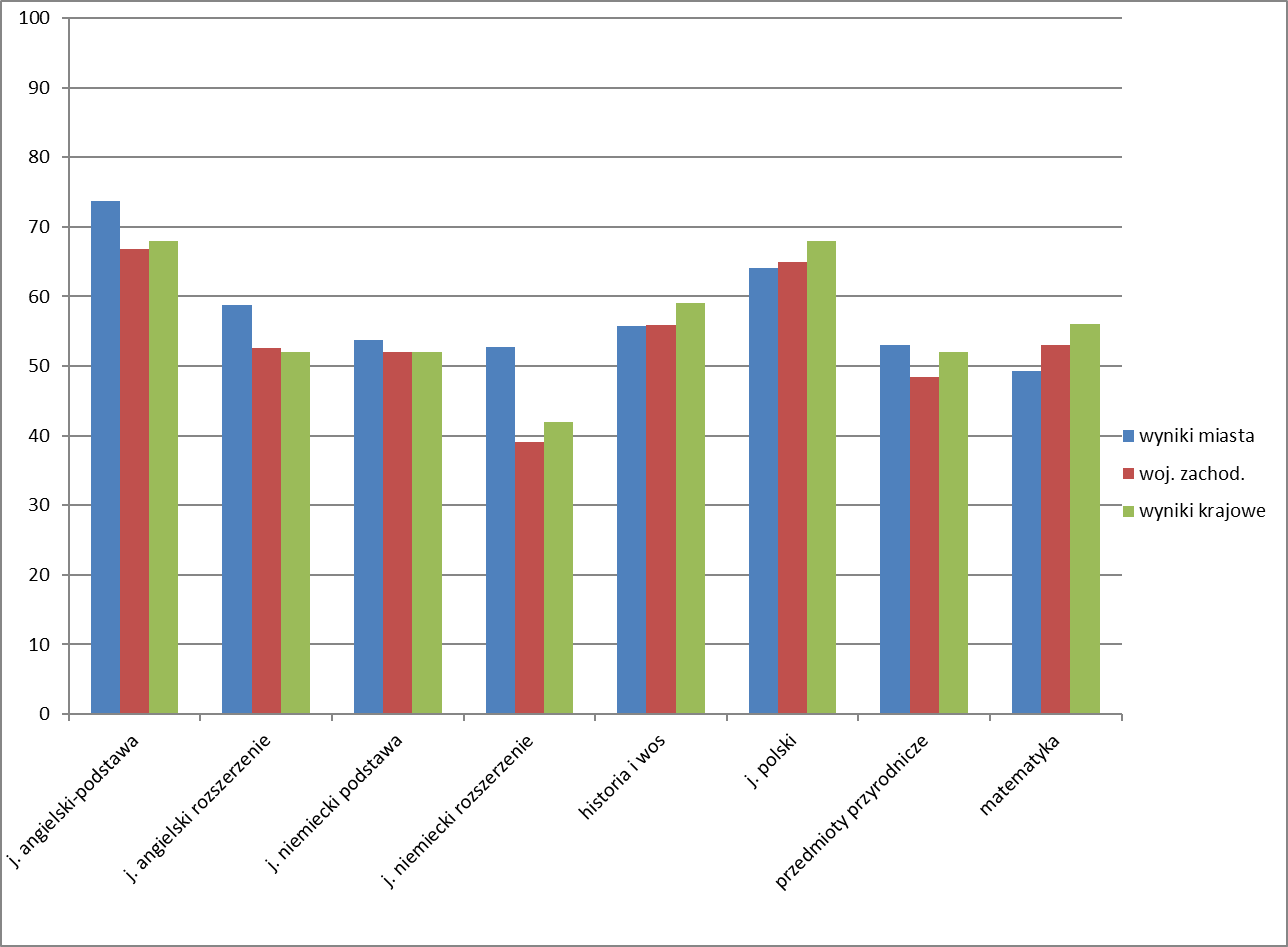 3.  Szkoły ponadgimnazjalne  Tabela nr 21. Promocja uczniówTabela nr 22. Frekwencja w szkołach i roczne oceny klasyfikacyjne zachowania1) EGZAMIN MATURALNYEgzaminy maturalne z uwagi na odmienne zakresy materiału w liceach i technikach, różnią i dlatego ich wyniki będą przedstawiane oddzielnieLICEA OGÓLNOKSZTAŁCĄCE - CZĘŚĆ  PISEMNAPRZEDMIOTY OBOWIĄZKOWETabela nr 23. Licea ogólnokształcące - przedmioty obowiązkowePRZEDMIOTY DODATKOWE - poziom rozszerzony Tabela nr 24. Licea ogólnokształcące – przedmioty dodatkowe TECHNIKA      Tabela nr 25. Technikum - przedmioty obowiązkowe – egzamin pisemny  Tabela nr 26. Technikum - przedmioty dodatkowe – egzamin pisemny2) EGZAMINY ZAWODOWE Technikum Zawodowe nr 1 w CEZiTTabela nr 27. Wyniki egzaminu potwierdzającego kwalifikacje zawodowe absolwentów  dla zawodówbd – brak danychTechnikum Morskie w Zespole Szkół MorskichTabela nr 28. Wyniki technikum morskiego dla zawodów       c) Branżowa Szkoła Specjalna I stopnia w SOSW  Tabela nr 29. Wyniki egzaminu potwierdzającego kwalifikacje zawodowe absolwentów  Branżowej Szkoły Specjalnej I stopnia w SOSWV. Osiągnięcia uczniówOsiągnięcia dydaktyczno-wychowawczeMiniony rok szkolny był kolejnym okresem, w którym uczniowie szkół naszego Miasta osiągali znaczące sukcesy w różnych dziecinach życia szkolnego. Osiągnięcia uczniów i szkół przedstawiają  tabele nr 30, 31 i 32.Tabela nr 30. Osiągnięcia w konkursach przedmiotowych organizowanych przez Kuratora Oświaty Tabela nr 31. Ważniejsze osiągnięcia uczniów w różnych konkursach, przeglądach – etap najwyższy                     w danym typie konkursu Tabela nr 32. Inne ważniejsze osiągnięcia uczniów na terenie Miasta, regionuOsiągnięcia sportowe Ważnym elementem w pracy dydaktyczno-wychowawczej szkół był sport dzieci i młodzieży. Jak co roku uczniowie naszych szkół uzyskiwali znaczące osiągnięcia w rywalizacji sportowej, co obrazuje tabela nr 33.Tabela nr 33. Ważniejsze osiągnięcia uczniów i szkół w sporcie (województwo i kraj)W trosce o prawidłowy i wszechstronny rozwój dzieci i młodzieży oraz w celu uatrakcyjnienia zajęć wychowania fizycznego, Miasto finansowało naukę pływania i zajęcia na basenie miejskim. Liczbę dzieci korzystających z nauki i wydatkowanie środków na ten cel ilustruje tabela nr 34.Tabela nr 34. Liczba dzieci korzystających z nauki pływania. 		W każdym roku szkolnym jest prowadzona klasyfikacja szkół we współzawodnictwie sportowym na szczeblu miejskim. Działania te mają także na celu uatrakcyjnienie zawodów sportowych i zwiększenie uczestnictwa szkół w rozgrywkach. W roku szkolnym 2017/2018 klasyfikacja przedstawia się jak niżej: Igrzyska Dzieci (do VI kl.)Szkoła Podstawowa nr 6 		163 pktSzkoła Podstawowa nr 1 		126 pktSzkoła Podstawowa nr 4 	  	  86 pktSzkoła Podstawowa nr 2	 	  41 pktSzkoła Podstawowa nr 9 	 	  14 pktLogos  			  		  13 pktSTSG 				   	    3 pktStartowania w 8 dyscyplinach (8x dz. i 8x chł.)Igrzyska Młodzieży Szkolnej  (kl. VII, II-III Gimnazjum)Szkoła Podstawowa nr 1    		140 pktSzkoła Podstawowa nr 6                        130 pktSzkoła Podstawowa nr 2  		  32 pktSzkoła Podstawowa nr 4   	            27,5 pktSzkoła Podstawowa nr 9   		    7 pktLogos                                 		 6,5 pktSTSG                                		    4 pktLicealiada:LO im. Mieszka I  			103 pktCEZiT  				  98 pktZespół Szkół Morskich 	 		  42 pktLOGOS				  10 pktSTSG 					  10 pktWZDZ  				    7 pktCKZiU                                                        7 pktStartowano w 7 dyscyplinach3. Inne przedsięwzięcia szkół i placówek o charakterze miejskim i regionalnym.Przedszkole Miejskie nr 1 „Perełki Bałtyku”,,Przedszkolak bez barier” – Warsztaty plastyczno- uspołeczniające ( współpraca z PM-5,, Bajka”), mające na celu integrację dzieci, pokonywanie barier lękowych i rozwijanie sprawności manualnych.,,Przedszkolaki Kochają Polskę” – kształtowanie tożsamości narodowej oraz modelowanie postaw patriotycznych i obywatelskich, poznanie kultury najbliższego środowiska i swojego narodu, rozwijanie poczucia przynależności do społeczności lokalnej.,,Przegląd Przedszkolnych Grup Tanecznych” – Coroczne spotkania dzieci 6 – letnich wszystkich przedszkoli naszego miasta i zaprzyjaźnionego przedszkola Avo- kita z Ahlbecku. Taniec  sprzyja integracji uczestników, daje przyjemność i radość ze wspólnego ruchu, rozwija wrażliwość na muzykę i ruch,  kształtuje estetykę ruchową, doskonali poczucie rytmu; Usprawnia koordynację słuchowo - ruchową, wyzwala emocje, przełamanie bariery lęku i stresu przed występami w szerszym gronie.W roku 2017/2018 zorganizowane w klimacie regionalnym,, Narodowe Tańce Polskie „z okazji 100 - lecia odzyskania przez Polskę Niepodległości.,,Rajd Przedszkolaków”- cykliczne spotkania dzieci 6 letnich wszystkich przedszkoli z naszego miasta, rozbudzenie naturalnych zainteresowań dzieci oraz twórczych poszukiwań. Dziecko działa, tworzy, odczuwa i poznaje świat wszystkimi zmysłami. Jest bardziej otwarte na otaczający je świat w poszukiwaniu podstaw wiedzy, odpowiedzi i rozwiązań problemów. Rozwijanie zainteresowań i pogłębianie wiedzy społeczno-przyrodniczej, rozwijanie poczucia przynależności do społeczności lokalnej.W roku 2017/2018 organizowaliśmy Niepodległościowy Rajd Przedszkolaka pod honorowym patronatem Prezydenta Miasta Świnoujście z okazji odzyskania przez Polskę Niepodległości.,,Święto Chleba”- praktyczne działania rozwijające samodzielność i kreatywność dzieci, kształtowanie właściwych zachowań prozdrowotnych. Ugruntowanie podstawowego znaczenia chleba w ludzkim życiu. W działania włączeni są także rodzice, wspólnie tworzą projekty plastyczne.,,Teatrzyk na Stryszku” – rozwijanie dziecięcej ekspresji scenicznej. W atmosferze zabawy, współdziałania następuje rozwój zainteresowań, wrażliwości, wyobraźni, możliwości twórczych dzieci. Prezentowanie swojej twórczości dzieciom z innych przedszkoli.Przedszkole Miejskie nr 3 „Pod Żaglami”Braliśmy udział w:międzynarodowym projekcie „Transgraniczne spotkania”,zajęciach Piłkarskiej Akademii Reissa,finale WOŚP,XIII Przeglądzie przedszkolnych grup tanecznych,Międzyprzedszkolnym turnieju w dwa ognie,organizowaniu Międzyprzedszkolnego konkursu na pisankę wielkanocną,programie edukacyjnym „Finansowy elementarz”- organizowany przez Fundację Bank Millenium,plastycznym konkursie miejskim pt. „Dlaczego mamy w domach ciepło i dlaczego jest ono dla nas takie ważne?”,turnieju „Szanteczki śmiech i zabawa to super sprawa”.Zaangażowaliśmy również nauczycieli do ogólnopolskiego konkursu na propozycję pomocy do zajęć matematycznych w przedszkolu.Zamieściliśmy prezentację na stronie Kuratorium Oświaty w „banku dobrych praktyk” - "Dziecięca matematyka w świnoujskim przedszkolu "Pod Żaglami". Przedszkole Miejskie nr 10 „Kolorowy Świat”3 nagrody (pieniężne) w konkursie na ,,Nazwę placów zabaw” pod patronatem Prezydenta Miasta Świnoujścia.Zorganizowanie kolejnej cyklicznej imprezy miejskiej dla wszystkich przedszkoli ,,Turniej wiedzy                        o bajkach”.Przedszkole Miejskie nr 11 z Oddziałami Integracyjnymi „Tęcza”Organizacja Międzyprzedszkolnego Turnieju w dwa ognie.Organizacja Miedzyprzezedszkolne pokazy cheerleaders.Uczestnictwo w  Miejskim Festynie  Charytatywnym na rzecz Michała Michalskiego.Uczestnictwo w  Miejskim Koncercie Charytatywnym na rzecz Kamili Jałoszyńskiej.Zbiórka odzieży i słodyczy  dla dzieci potrzebujących oraz  do MOPR.Przekazanie zabawek i słodyczy Wielofunkcyjnej Placówce Opiekuńczo – Wychowawczej                                    w Świnoujściu.Zbiórka karmy dla  Schroniska  Bezdomnych Zwierząt  w Świnoujściu.Udział w zbieraniu plastikowych nakrętek dla Maksymiliana SurmaZbiórka w ramach ogólnopolskiej akcji „Góra Grosza”Szkoła Podstawowa nr 1 im. Marynarki Wojennej RPOlimpiada dla przedszkolaków, Capsztyk wojskowy, Akcje charytatywne,Zbiórki pokarmu i akcesoriów dla schroniska, Udział w akcji „Szlachetna paczka”,Wymiana międzynarodowa do Kamminke, Udział w uroczystościach upamiętniających Żołnierzy Wyklętych, Konstytucji 3-go Maja i inne święta narodowe, Drzwi otwarte dla świnoujskich przedszkolaków – warsztaty – promocja szkoły.Szkoła Podstawowa nr 2 im. mjra Henryka Sucharskiego Uczniowie klas 4 – 7 oraz klas II i III Gimnazjum uczestniczyli w spektaklu „Koralina” zrealizowany przez Ośrodek Działań Teatralnych MDK w Świnoujściu.Uczniowie klas drugich i trzecich Gimnazjum brali udział w projekcie „Partnerstwo dla Transplantacji” – działania promujące ideę transplantacji. Uczniowie spotkali się z członkami stowarzyszenia „Życie po przeszczepie”.Uczniowie klas pierwszych i drugich szkoły podstawowej uczestniczyli w zajęciach pod nazwą „Co to jest złość” w ramach kampanii „Białej wstążki”. Uczniowie klas 1 – 3 SP uczestniczyli w spektaklu „Karolcia” a uczniowie klas 4 – 6 w spektaklu „Pan Kleks” natomiast uczniowie klas 7 SP – III Gimnazjum w spektaklu „Zemsta”. W wykonaniu PSE Narodowego Teatru Edukacji im. A. Mickiewicza z Wrocławia.Uczniowie klas 1 – 3 SP uczestniczyli w programie „Przyjaciele Gryfusia” prowadzonym przez specjalistę ds. nieletnich KMP . Uczniowie klasy szóstej i klas siódmych szkoły podstawowej oraz drugich i trzecich Gimnazjum uczestniczyli w zajęciach na temat Wolontariatu prowadzonych przez Fundację Motywacja i Działanie.Uczniowie klas siódmych szkoły podstawowej oraz drugich i trzecich Gimnazjum uczestniczyli                          w zajęciach w ramach programu Młodego Animatora prowadzone przez Fundację Motywacja                                 i Działanie.Uczniowie klas drugich i trzecich Gimnazjum brali udział w debacie ewaluacyjnej                                                   pn. „Cyberzagrożenia”. Debata odbyła się wśród młodzieży Świnoujścia a zorganizowana przez KMP w Świnoujściu.Uczniowie klas 1 – 3 SP uczestniczyli w spektaklu „Laboratorium Pana Kleksa”. Zorganizowany przez teatr ze Szczecina.Uczniowie klas siódmych uczestniczyli w przedstawieniu „Poskromienie Złośnicy według Szekspira                   i nie tylko”. Zorganizowane przez uczniów Liceum Ogólnokształcącego w Świnoujściu.  Rodzice uczniów klas siódmych szkoły podstawowej oraz klas drugich i trzecich Gimnazjum brali udział w spotkaniu z psychologiem Fundacji Motywacja i Działanie pod nazwą „Profilaktyka pozamedycznego spożywania leków”.Uczniowie klasy szóstej SP oraz klas  gimnazjalnych uczestniczyli w akcji profilaktycznej realizowanej przez WOPR. Projekt „Ratujemy ucząc”. Uczniowie uczyli się zasad udzielania pierwszej pomocy przedmedycznej a w następnym brali udział w zawodach. Uczniowie szkoły brali udział w akcji „Szlachetna paczka”, byli wolontariuszami WOŚP, współpracowali z Dziennym Domem Seniora w Świnoujściu przy Caritas oraz Świetlicy Środowiskowej TPD.Szkoła Podstawowa nr 4 z Oddziałami Integracyjnymi im. kpt. ż. w. Mamerta StankiewiczaOrganizacja Ortograficznego Konkursu dla klas III o tytuł „Mistrza Ortografii”Organizacja Omnibusa PrzyrodniczegoOrganizacja „Dnia Autyzmu”Zespół Szkolno – PrzedszkolnyPrzedszkole Miejskie nr 7Organizacja Międzyprzedszkolnego turnieju "Szanteczka, sport i zabawa to super sprawa",Organizacja Międzyprzedszkolnego konkursu "Eko-Statki",Warsztaty dla dzieci i rodziców "Szycie postaci bajkowych","Bożonarodzeniowe i Wielkanocne warsztaty dla dzieci i rodziców",Ogólnopolski projekt „Mały miś w świecie wielkiej literatury” – cel to rozwijanie czytelnictwa                                 i współpracy między przedszkolami,Nawiązanie współpracy z przedszkolami w całej Polsce - wymiana pocztówkowa z przedszkolami                        w Polsce.Szkoła Podstawowa nr 9 im. Jana Pawła IIProgram przyrodniczy ,,Bliżej Przyrody”.  W ramach realizacji zadań uczniowie poszerzają swoją wiedzę na temat roślin najbliższego otoczenia. W II semestrze brali udział w lekcjach w terenie. Pierwsza z nich odbyła się w pobliżu szkoły – temat ,,Rośliny łąkowe”. Druga w  Centrum Edukacji Ekologicznej                             w Grodnie koło Międzyzdrojów - temat ,, Rośliny klifowe”. W ramach tego programu każdy z uczniów                       z pomocą rodziców wypełniał ,,Misję przyrodniczą”. Podsumowanie I części we  wrześniu tego roku. Poza tym:Organizacja wojewódzkiego "Festiwalu Piosenki Żeglarskiej" Organizacja lokalnego konkursu międzyszkolnego "Książki znane i lubiane"Organizacja turnieju piłki nożnejCentrum Edukacji Zawodowej i Turystyki – Technikum Zawodowe nr 1Obsługa kucharsko-kelnerska podczas „Wiosny Monodramu 2018” realizowanego przez Centrum Współpracy Międzynarodowej w Grodnie (Europejski Fundusz Rozwoju Wsi Polskiej),IX Szkolny Konkurs Gastronomiczny pn. „Gęś, gruszka i pietruszka” pod patronatem Unity Line, hotelu „Cesarskie Ogrody” Świnoujście, hotelu ‘Trzy Wyspy” Świnoujście, Centrum Współpracy Międzynarodowej w Grodnie wraz z pokazem kulinarnym „kuchnia włoska” i „Owoce morza” dla uczniów klas gimnazjalnych,Wyjazd uczniów na „Marsz Żywych” do Oświęcimia zorganizowany pod patronatem Ministerstwa Edukacji Narodowej w Warszawie,Warsztaty szkoleniowe „Akademia Finansów Banku SA Banku PKO SA i Banku,Warsztaty szkoleniowe w Urzędzie Skarbowym,Udział uczniów w ogólnopolskiej akcji „Dzwonek na obiad” Fundacji „Być bardziej”,Udział uczniów w uroczystości „Trytony 2017”,Warsztaty kulinarne w Centrum Wspierania Rozwoju Wsi w Grodnie k. Międzyzdrojów, Współpraca ze Schroniskiem dla zwierząt – zbiórka karmy,Kontynuacja współpracy polsko-niemieckiej w zakresie odbywania praktyk zawodowych w Schronisku Młodzieżowym w Berlinie.Liceum Ogólnokształcące z Oddziałami Integracyjnymi im. Mieszka I  Współpraca z Sądem Rejonowym w Świnoujściu w ramach programu edukacyjnego „Prawo na co dzień”Specjalny Ośrodek Szkolno-Wychowawczy im. Marii KonopnickiejWczesne WspomaganieOrganizacja w dniach od 4-6 kwietnia Światowych dni świadomości o Autyzmie  „Zapalmy się na niebiesko”4 kwietnia – udział dzieci i młodzieży z autyzmem oraz Zespołem Aspergera w specjalnym seansie filmowy (Gnomeo i Julia), który został dostosowany sensorycznie do ich potrzeb i możliwości rozwojowych (brak reklam przed filmem, odpowiednie nagłośnienie i oświetlenie; możliwość poruszania się po kinie itp.),5 kwietnia przeprowadzenie lekcji - warsztatów uświadamiających czym jest autyzm. Warsztaty przeznaczone dla uczniów szkoły zawodowej SOSW oraz uczniów klas III Szkoły Podstawowej nr 1,6 kwietnia- przeprowadzono w/w warsztaty w klasach III Szkoły Podstawowej nr 6,Happeningiem na Placu Wolności w Świnoujściu. Mieszkańcy mogli dowiedzieć się czym jest autyzm i zespól Aspergera, jak autyzm odczuwają rodzice dzieci z tym zaburzeniem,  jak reagować w sytuacjach trudnych dla dziecka i otoczenia oraz jak wszyscy możemy pomóc dziecku oraz osobie dorosłej ze spektrum Autyzmu i Zespołem Aspergera, Do akcji na Placu Wolności przyłączyli się również rodzice naszych podopiecznych z SOSW oraz uczniowie i nauczyciele ze Szkoły Podstawowej nr 1 i Szkoły Podstawowej nr 6,4 czerwca 2018r. -w Sali teatralnej MDK odbył się pierwszy KONCERT INTEGRACYJNY DZIECI. W koncercie wzięli uczniowie Szkoły Podstawowej nr 6 im. Mieszka I oraz Specjalnego Ośrodka Szkolno-Wychowawczego im. Marii Konopnickiej w Świnoujściu. Goście koncertu to uczniowie                         i nauczyciele wszystkich szkół z terenu Świnoujścia. Przedszkole25 kwietnia 2018 roku , na hali OSiR-u odbyła się kolejna, II edycja Eko-Spartakiady ,, Moja wyspa” dla dzieci z przedszkoli specjalnych i integracyjnych z terenu miasta Świnoujścia i okolic organizowana przez specjalny Ośrodek szkolno- Wychowawczy w Świnoujściu. Działania zostały objęte honorowym patronatem Prezydenta Miasta Świnoujście. Przedsięwzięcie wspierali:Wydział Ochrony Środowiska i Leśnictwa Urzędu Miasta Świnoujście,Zakład Wodociągów i Kanalizacji w Świnoujściu, Przedsiębiorstwo Energetyki Cieplnej,Nadleśnictwo Międzyzdroje, Remondis Sp. z o.o., Dekoratornia, F.H.U. ERGO.   Celem przedsięwzięcia było: kształtowanie postaw proekologicznych, poszerzanie wiadomości na temat środowiska przyrodniczego, poszerzanie wiedzy na temat możliwości wpływu poprzez codzienne czynności na stan środowiska, rozwijanie wrażliwości dzieci na piękno przyrody, integrowanie osób niepełnosprawnych poprzez zabawę, Rozwijanie zdolności i zainteresowań dzieci w wieku przedszkolnym /plastycznych, artystycznych i sportowych/.Udział wzięły drużyny pięcioosobowe z:niepublicznego przedszkola specjalnego przy kole PSOUU w Kamieniu Pomorskim,z niepublicznego przedszkola specjalnego w Świnoujściu ,, Jeżyk”,z przedszkola miejskiego ,, Bajka” w Świnoujściu,z przedszkola z oddziałami integracyjnymi ,, Tęcza” w Świnoujściu,drużyna z Zirchow,oraz z przedszkola specjalnego w SOSW w Świnoujściu.VI.	Formy pracy wychowawczej, działalności profilaktycznej oraz bezpieczeństwo w szkole.Przedszkole Miejskie nr 1 „Perełki Bałtyku” Dzieci brały udział w następujących programach:spotkania dzieci z funkcjonariuszami policji- poznawanie i utrwalanie zasad bezpiecznego poruszania się pieszych po drogach, wycieczki do Komendy Policji,profilaktyczne oznakowanie dzieci odblaskowymi kamizelkami w czasie wycieczek i spacerów poza teren przedszkola,profilaktyczne, komisyjne przeglądy placu zabaw i znajdujących się tam urządzeń rekreacyjnych,wpisywanie na bieżąco do zeszytu wyjść nauczyciela z całą grupą poza teren placówki (data, miejsce wyjścia, ilość dzieci, opiekunów, zgoda dyrektora),współpraca z Komendą Miejską Policji w zakresie sprawdzania technicznej sprawności autokaru przed każdą wycieczką,okresowe alarmy próbne przeciwpożarowe przeprowadzone na terenie przedszkola,pogadanki z dziećmi, pedagogizacja rodziców (gazetki w holu, w szatni) na temat zdrowego odżywiania,zajęcia otwarte z udziałem rodziców- tworzenie sałatek owocowych, soków owocowych- promowanie zdrowego odżywiania dzieci.Udział w programie profilaktycznym ,,Czyste powietrze wokół nas”- profilaktyka antynikotynowaProgram  dostosowany jest do możliwości rozwojowych i intelektualnych dzieci. Główne cele programu:ochrona dzieci przed szkodliwym wpływem biernego palenia, zwiększenie wrażliwości dzieci na szkodliwość dymu papierosowego i wykształcenie świadomej umiejętności radzenia sobie                              w sytuacjach, w których inne osoby palą przy nich papierosypodniesienie kompetencji rodziców w zakresie ochrony dzieci przed ekspozycją na dym tytoniowy, zwiększenie wiedzy na temat skutków palenia papierosów, także biernego.Udział w programie profilaktycznym: Zdrowe zęby mamy – marchewkę zjadamy .Działania profilaktyczne pozwalają  chronić zdrowie i życie człowieka. Bezpieczeństwo i zdrowie dzieci to najważniejsze zadania systematycznie realizowane w pracy wychowawczej oraz działalności profilaktycznej przedszkola.	W roku szkolnym 2017/2018 we wszystkich grupach wiekowych prowadzone były różnorodne działania mające na celu promocję zdrowego trybu życia, właściwego odżywiania, kształtowania nawyków higieniczno-kulturalnych, dbałości o bezpieczeństwo. Realizowana jest podstawa programowa wychowania przedszkolnego (Wychowanie zdrowotne i kształtowanie sprawności fizycznej dzieci. Wdrażanie dzieci do dbałości o bezpieczeństwo własne oraz innych) .Przedszkole Miejskie nr 3 „Pod Żaglami”Realizacja spacerów i wycieczek w myśl zmodyfikowanych procedur opartych na nowej podstawie programowej wychowania przedszkolnego, Udział w programach ogólnopolskich propagującym zdrowie i zdrowe odżywianie:„Mamo Tato wolę wodę”,„Czyste powietrze wokół nas”,„Zdrowe ząbki mamy, marcheweczkę zajadamy”,„Cała Polska czyta dzieciom”,„ Bajki bez barier”.Udział w akcjach „Ratuj się kto może” i akcji profilaktycznej zorganizowanej przez WOPR przed sezonem letnim propagujące bezpieczeństwo nad wodą.Oraz w ramach podnoszenia bezpieczeństwa w przedszkolu:modernizacja placu zabaw przy Przedszkolu Miejskim nr 3 „Pod Żaglami”,wymiana mebli i wykładzin w 4 salach wzmocniła bezpieczeństwo pobytu dzieci przedszkolu                                i poprawiła estetykę,odnowiono Instrukcję Bezpieczeństwa Pożarowego i wymienione zostały w całym budynku przedszkola gaśnice (z odpowiednimi atestami). 19.02.2018 r. została przeprowadzona próbna ewakuacja P- POŻ.Przedszkole Miejskie nr 5 z Oddziałami Integracyjnymi „Bajka”Udział dzieci 5-6 letnich w programie „Czyste powietrze” organizowanym przez Wydział Zdrowia Urzędu Miasta oraz „Sanepid”Udział wszystkich dzieci  w programie „Zdrowe zęby – jemy marchewkę” –„Sanepid”Dzieci w każdej grupie wiekowej raz dziennie myją żeby.Realizacja programu profilaktycznego „Cukierki” – przeciwdziałanie narkomani.Udział dzieci w programie „Zdrowy przedszkolak”W jadłospisie często dzieci dostają surową marchewkę, kanapki z zieloną sałatą. Do drugich dań przygotowywane są surówki ze świeżych warzyw. Jadłospisy są tworzone zgodnie z przepisami Ministra Zdrowia.Realizacja przedszkolnego „Programu Profilaktycznego”Poza tym:codzienne zabawy ruchowe, ćwiczenia gimnastyczne, spacery, wycieczki, zabawy na świeżym powietrzuwdrażanie dzieci do zabiegów higienicznych (mycie rąk przed każdym posiłkiem i po wyjściu                                  z toalety)uświadamianie dzieciom konieczności spożywania owoców i warzyw jako źródła witamin (własnoręczne przygotowywanie przez dzieci surówek)pogadanki na temat potrzeby badań profilaktycznych i szczepień ochronnychW grupie dzieci 6 –letnich odbyło się spotkanie z pielęgniarką na temat potrzeby mycia rąk oraz spotkanie z policjantem na temat bezpieczeństwa dzieci. Dzieci uczyły się udzielać pierwszej pomocy przedmedycznej.Działania proekologiczne:udział dzieci w obchodach „Dnia Ziemi”dzieci zbierają zużyte bateriesegregują surowce wtórne  Formy pracy: różnorodne zabawy.Monitoring zewnętrzny (4 kamery) .  Przedszkole Miejskie nr 9 Z działalnością wychowawczą naszego przedszkola nierozerwalnie związane są treści profilaktyczne rozumiane wielopłaszczyznowo i skierowane w stronę dzieci, rodziców, nauczycieli oraz innych pracowników przedszkola. Działania profilaktyczne pozwalają  chronić zdrowie i życie człowieka. Bezpieczeństwo i zdrowie dzieci to najważniejsze zadania systematycznie realizowane w pracy wychowawczej oraz działalności profilaktycznej przedszkola.	W roku szkolnym 2017/2018 we wszystkich grupach wiekowych prowadzone były różnorodne działania mające na celu promocję zdrowego trybu życia, właściwego odżywiania, kształtowania nawyków higieniczno-kulturalnych, dbałości o bezpieczeństwo. Realizowana jest podstawa programowa wychowania przedszkolnego (Wychowanie zdrowotne i kształtowanie sprawności fizycznej dzieci. Wdrażanie dzieci do dbałości o bezpieczeństwo własne oraz innych). Dzieci uczestniczyły w realizacji programów:Kubusiowi Przyjaciele Natury w ramach, którego odbywało się między innymi wdrażanie zdrowych nawyków żywieniowych poprzez zabawę oraz zwrócenie uwagi na walory odżywcze i smakowe warzyw.Mamo, Tato wolę wodę - celem jest podkreślenie roli wody w codziennej diecie dziecka oraz wspieranie rodziców w kształtowaniu prawidłowych nawyków żywieniowych wśród najmłodszych.Program edukacji ekologicznej dla przedszkolaków – w ramach którego od kilku lat zachęcamy rodziców do obchodzenia owocowych urodzin w przedszkolu. Ponadto staramy się wyjść z inicjatywą zmiany nawyków żywieniowych także i w domach naszych wychowanków – pedagogizacja rodziców :Program „Czyste powietrze wokół nas” - ma charakter profilaktyczny i rekomendowany jest przez Instytut Matki i Dziecka w Warszawie. Dostosowany jest do możliwości rozwojowych i intelektualnych dzieci. Główne cele programu:ochrona dzieci przed szkodliwym wpływem biernego palenia, zwiększenie wrażliwości dzieci na szkodliwość dymu papierosowego i wykształcenie świadomej umiejętności radzenia sobie                       w sytuacjach, w których inne osoby palą przy nich papierosypodniesienie kompetencji rodziców w zakresie ochrony dzieci przed ekspozycją na dym tytoniowy, zwiększenie wiedzy na temat skutków palenia papierosów, także biernego.Program: Zdrowe zęby mamy – marchewkę zjadamy Cykl edukacyjny „Bezpieczny przedszkolak” - w ramach którego przeprowadzane są zajęcia  wychowawczych promujące bezpieczne zachowania, kształtowania umiejętności unikania niebezpiecznych sytuacji, bezpiecznego zachowania się w ruchu drogowym, umiejętności proszenia                           o pomoc w chwili zagrożenia.Zorganizowano spotkania z policjantem, strażakiem i pielęgniarką, przedstawicielami WORD, Udział w Projekcie edukacyjnym „Już wiem” - cele projektu:kształtowanie zachowań dzieci w wieku przedszkolnym w sytuacjach zagrażających zdrowiu i życiu                  w wodzie,zaznajomienie przedszkolaków z zagrożeniami, z jakimi mogą się spotkać np. podczas zabawy                        w wodzie, w kontakcie ze sprzętem pływającym, z dmuchanymi zabawkami służącymi do zabawy                      w wodzie, itp.,wyrabianie u dzieci właściwych postaw i reakcji w sytuacjach nietypowych, takich jak zagubienie się na plaży, basenie, dużych zbiorowiskach ludzkich, np. podczas imprez masowych na wodach otwartych,zapoznanie z podstawowymi zasadami obowiązującymi przed, w czasie i po kąpieli,rozpowszechnianie wiedzy o ratownictwie wodnym oraz o pływaniu,zapewnienie bezpieczeństwa osób kąpiących się i pływających oraz uprawiających sporty i rekreację na obszarach wodnych,promowanie wizerunku Ratownika jako osoby godnej naśladowania (wysportowanej, grzecznej, wolnej od nałogów).Ponadto w przedszkolu opracowane i przestrzegane są procedury bezpieczeństwa:przyprowadzania i odbieranie dzieci,korzystania z placu zabaw w  przedszkolu,regulamin spacerów i wycieczek,sposoby postępowania  na wypadek pożaru i innego zagrożenia,sposoby postępowania  w razie wystąpienia wypadku.Przedszkole Miejskie nr 10 „Kolorowy Świat”Przeprowadzono w czerwcu oraz w miesiącach letnich lipiec- sierpień, z uwagi na pełnienie dyżuru letniego przez przedszkole, cykle pogadanek w grupach wiekowych od 3 do 6 lat na temat bezpiecznych zabaw nad wodą. Część pogadanek odbyła się z grupą ratowników. Ratownicy przytaczali przykłady w zakresie bezpiecznego zachowywania się nad wodą, zasad kąpieli w morzu, pokazywali sprzęt używany do ratowania tonących ludzi. Nauczyciele w różnych sytuacjach okolicznościowych podkreślali przestrzeganie zasad postępowania podczas pobytu zarówno nad morzem, jak i w czasie spacerów nad kanałem, ochrony przed nadmiernym nasłonecznieniem. W przedszkolu realizowane są treści zawarte w ,,Programie profilaktyczno-wychowawczym przedszkola” poprzez zabawę, spotkania z ciekawymi ludźmi, wycieczki i pogadanki.Realizowany jest także Program profilaktyczny dla Rodziców Dzieci Trzyletnich (w roku szkolnym 2017/2018 dla 4 grup).Przedszkole Miejskie nr 11 z Oddziałami Integracyjnymi „Tęcza”Realizacja Programu Ogólnopolskiego  „Czyste powietrze wokół nas”Udział w projekcie przedszkolnych kół LOP  Ekologiczno-Edukacyjnym –„ Zielone światło dla ochrony przyrody”Udział w Eko-Spartakiadzie dla przedszkoli specjalnych i integracyjnych ŚwinoujściaUdział w Ogólnopolskim Programie Edukacji  Zdrowotnej  Akademia AquafreshUdział w ogólnopolskim programie „Kubusiowi Przyjaciele Natury”Szkoła Podstawowa nr 1 im. Marynarki Wojennej RPRealizacja programu profilaktycznego „Potrafię zachować się bezpiecznie” – uczeń jako bezpieczny pieszy, obywatel, rowerzysta, uczestnik gier i zabaw, turysta, uczeń udzielający pomocy przedmedycznej, zachowanie bezpieczeństwa podczas korzystania z komputera i Internetu, zdrowy styl życia,Realizacja programu profilaktycznego „ Radzimy sobie ze stresem”,Realizacja zajęć dotyczących profilaktyki agresji i przemocy,Podejmowanie działań mających na celu kształtowanie umiejętności właściwego zagospodarowania wolnego czasu,Współpraca z rodzicami w zakresie integrowania środowiska szkolnego i pozaszkolnego,Współpraca z Sądem Rodzinnym i Nieletnich, kuratorami,Współpraca z Policją – specjaliści do spraw nieletnich, konsultacje, organizowanie pogadanek i spotkań,Współpraca z Urzędem Miasta – Wydział Edukacji, Współpraca z MOPR, z asystentami rodzin, pedagogiem SOWOPR,Współpraca z PPP, konsultacje z pedagogami, organizowanie zajęć, udzielanie indywidualnej pomocy              dzieciom i rodziców w sytuacjach kryzysowych,Współpraca ze świetlicą środowiskową CARITAS,Współpraca z Wielofunkcyjną Placówką Opiekuńczo-Wychowawczą, Współpraca z Fundacją MOTYWACJA i DZIAŁANIE,Realizacja programu profilaktycznego ‘Przyjaciel Gryfusia”,Profilaktyka przemocy, realizacja kampanii „Biała Wstążka”,Przeprowadzenie pogadanek na temat zachowania bezpieczeństwa podczas ferii zimowych i wakacji,Przeprowadzenie pogadanek na temat cyberprzemocy, dopalacze,Organizowanie spotkań z sędziami z Sądu Rejonowego – poruszanie aktualnych problemów dzieci                             i    młodzieży,Realizacja programu profilaktycznego w ramach zajęć ogólno-psychologicznych „Cyberprzemoc”, „Kim jestem, kim mógłbym być”, „Moi Przyjaciele”.Szkoła Podstawowa nr 2 im. mjra Henryka Sucharskiego Udział uczniów klas I – III w programie „Śniadanie daje moc”. Udział uczniów klas VI w programie „Trzymaj formę”.Udział uczniów klas I – III w programie „Nie pal przy mnie proszę”.Uczniowie klas pierwszych brali udział w cyklicznej imprezie pt. „Zaszczepienie zdrowego stylu życia”. Celem było zaszczepianie u dzieci systematycznego dbania o higienę, zdrowe odżywianie się oraz aktywne i zdrowe spędzanie wolnego czasu.Udział uczniów klas 1 – 3 w programie „Dobrze jemy, ze szkołą na widelcu” w dzieci przygotowywały zdrowe śniadania, dowiadywały się o ważności zmiany nawyków żywieniowych i zmiany stylu życia. O tym jak ważne jest zdrowe odżywianie i aktywność sportowa. Udział uczniów klas 4 – 7 SP i  klas gimnazjalnych w programie „Żyj smacznie i zdrowo”.W  „Światowym Dniu Bez Tytoniu” uczniowie klasy trzeciej gimnazjum przygotowali przedstawienie dla całej społeczności szkolnej na temat szkodliwości palenia papierosów pt. „Czy warto zaczynać? Decyzja należy do ciebie”. W cały roku szkolnym uczniowie brali udział w organizowanych przez szkołę konkursach profilaktycznych: o tematyce antynikotynowy, bezpiecznym spędzaniu ferii zimowych oraz wakacji.W ciągu całego roku odbywał się konkurs pod hasłem „Najżyczliwszy uczeń/uczennica szkoły”,                          w którym uczestniczyli wszyscy uczniowie szkoły.Uczniowie klas szóstych i siódmych szkoły podstawowej oraz drugich i trzecich Gimnazjum brali udział w spotkaniu ze specjalistę ds. nieletnich KMP na temat Cyberprzemocy oraz odpowiedzialności nieletnich za czyny karalne. Uczniowie klas siódmych szkoły podstawowej oraz drugich i trzecich Gimnazjum uczestniczyli                           w zajęciach profilaktyki narkotykowej pod nazwą „Zbyt często naiwni” prowadzone przez Fundację Motywacja i Działanie.Uczniowie klas siódmych szkoły podstawowej oraz drugich i trzecich Gimnazjum uczestniczyli                         w zajęciach profilaktyki HIV/AIDS prowadzone przez Fundację Motywacja i Działanie.Wszyscy uczniowie szkoły uczestniczyli w spotkaniu ze strażakiem na temat bezpieczeństwa podczas zabaw w zimie, zasad udzielania pierwszej pomocy przedmedycznej oraz zagrożenia czadem. Uczniowie klas drugich i trzecich Gimnazjum uczestniczyli w spotkaniu z prokuratorem Prokuratury Rejonowej w Świnoujściu na temat edukacji prawnej.    Uczniowie klasy szóstej uczestniczyli w spotkaniu z przedstawicielem Sanepidu i specjalistą                                ds. nieletnich KMP na temat nowych narkotyków i dopalaczy pod nazwą „Porozmawiajmy o zdrowiu                   i nowych zagrożeniach”.Uczniowie szkoły brali udział w spotkaniu ze specjalistą ds. nieletnich KMP na temat bezpiecznego spędzania wakacji.Rodzice uczniów klas siódmych  drugich i trzecich Gimnazjum ze specjalistą ds. nieletnich KMP                        w Świnoujściu na temat  bezpieczeństwa podczas ferii, cyberprzemocy oraz zachowań ryzykownych wśród młodzieży.Szkoła Podstawowa nr 4 z Oddziałami Integracyjnymi im. kpt. ż. w. Mamerta Stankiewicza    Realizacja programu „Bezpieczny Puchatek”Realizacja programu „Jedz smacznie i zdrowo”Realizacja programu „Odpady –moje, twoje, nasze”Realizacja programu ”Trzeźwy umysł”Przystąpienie do Programu Szkoła Promująca ZdrowieZajęcia z ART.-uSzkoła Podstawowa nr 6 im. Mieszka IFormy działalności wychowawczejW szkole realizowany jest program wychowawczo - profilaktyczny. Powołane zostały zespoły wychowawcze udzielające wsparcia dla uczniów z indywidualnymi potrzebami. Stosowana jest indywidualizacja wymagań oraz dostosowanie metod i środków pracy do specyficznych potrzeb uczniów, wspieranie i rozwijanie zdolności uczniów, organizacja różnorodnych zajęć w ramach form pracy bezpośredniej. Funkcjonują kryteria ocen z zachowania, oraz system nagradzania i konsekwencji. Opracowane są prawa i obowiązki uczniów. Zatrudnionych jest trzech pedagogów i jeden psycholog.                      W placówce funkcjonuje świetlica, czytelnia, biblioteka, centrum multimedialne; powołano Rzecznika praw Ucznia. Organizowane są zajęcia dydaktyczno – wyrównawcze oraz rozwijające uzdolnienia uczniów. W ramach monitoringu frekwencji rozpropagowane są zeszyty frekwencji i uwag oraz kontrakty uczniowskie. Wszyscy wychowawcy i nauczyciele wypełniają swoje obowiązki wynikające ze Statutu Szkoły. Funkcjonują teczki wychowawcy klasy, wychowawcy uzupełniają dokumentację dotyczącą uczniów, m.in. testy predyspozycji wśród uczniów dotyczące stylów uczenia sięFormy działalności profilaktycznejNa bieżąco jest realizowany szkolny program wychowawczo - profilaktyczny. Obowiązuje  system pomocy psychologiczno – pedagogicznej zgodnie z obowiązującymi przepisami. Zorganizowane są zajęcia psychoedukacyjne zgodnie z potrzebami i problemami. Ponadto organizowane są zajęcia z zakresu HIV                  i AIDS, skutków uzależnień, asertywności, kształtowania właściwych postaw społecznych w aspekcie przeciwdziałania dyskryminacji. Systematycznie realizowano spotkania profilaktyczne z zakresu umiejętności prospołecznych Trening Zastępowania Agresji (ART.). Przeprowadzono program z zakresu profilaktyki uniwersalnej UNPLUGGET. Zgłoszono szkołę do programu: „Porozmawiajmy o zdrowiu                     i innych zagrożeniach” – program realizowano przy współpracy z Sanepidem i Komendą Miejską Policji. Opracowano i wdrożono procedury dotyczące ryzyka zachowań suicydalnych,, zorganizowano                                     i prowadzono zajęcia  psychoedukacujne wynikające z potrzeb uczniów i rodziców „pozamedyczne zażywanie leków przez młodzież”. Uczniowie klas I gimnazjalnych brali udział w spotkaniach „Odpowiedzialność prawna nieletnich” z przedstawicielem Policji. We wszystkich klasach gimnazjalnych oraz klasach siódmych specjaliści pracowni Motywacja i Działanie przeprowadzili zajęcia profilaktycznme. – „Zbyt często naiwi”Formy działalności  z zakresu bezpieczeństwaPowołano koordynatora ds. bezpieczeństwa, obowiązują procedury reagowania na zachowania agresywne oraz cyberprzemocy, korzystania z telefonów komórkowych i sprzętu elektronicznego. Funkcjonuje monitoring wizyjny. Realizowane są programy z zakresu poprawy bezpieczeństwa „Abyś czuł się bezpiecznie” oraz przestrzegany jest kodeks szkoły bez przemocy. W placówce systematycznie diagnozuje się i analizuje zachowania uczniów oraz poziom bezpieczeństwa, funkcjonują dyżury nauczycielskie, które na bieżąco są monitorowane, utworzono tablicę informacyjną dla uczniów z zasadami bezpiecznego korzystania z sieci z numerami alarmowymi. Realizowane są procedury „Niebieska Karta”, zajęcia uczniów „Cyberprzemoc”, udział w akcji „Biała Wstążka” – przeciwko przemocy wobec kobiet. Funkcjonuje Rejestr wejść do placówki. Zorganizowano szkolenie dla uczniów „Bezpieczeństwo i zagrożenia dnia codziennego”. Zespół Szkolno – PrzedszkolnyPrzedszkole Miejskie nr 7 Udział w projekcie edukacyjnym Gminnego Przedszkola w Dąbrowie Zielonej – „Przedszkolny przewodnik instrukcji daltońskich”. Projekt „Przedszkolny przewodnik instrukcji daltońskich” ma na celu wzmocnienie doświadczeń dzieci z zakresu pracy metodą edukacji daltońskiej, a w szczególności podniesienie umiejętności dzieci z zakresu pracy z instrukcją poprzez udział w ich tworzeniu oraz nawiązanie współpracy z przedszkolami z całej Polski. Jednym z ważniejszych elementów  projektu jest również to, żeby dzieci poznały inne nich dotychczas wzory instrukcji i nauczyły się  z nimi pracować.Udział w programie  „Akademia Aquafresh” – ogólnopolski program edukacji zdrowotnej dla przedszkolaków. Cel – profilaktyka walki z próchnicą, zwrócenie uwagi najmłodszych na konieczność dbania o higienę jamy ustnej oraz wykształcenie nawyku codziennego dbania o zęby.Udział w Programie „RECAL” – program edukacji ekologicznej w zakresie selektywnej zbiórki puszek aluminiowych. Cel – edukacja ekologiczna i kształtowanie postaw przyjaznych środowisku od najmłodszych lat.W grupie 5-6 latków realizowano program edukacji antynikotynowej "Czyste powietrze wokół nas" oraz „Nie pal przy mnie”. Celem programu było wykształcenie u dzieci świadomej postawy ochrony własnego zdrowia w sytuacjach, gdy są skazane na bezpośredni kontakt z palącymi oraz wzrost kompetencji rodziców w zakresie ochrony dzieci przed ekspozycją na dym tytoniowy. Dzieci 5 i 6 letnie brały udział w programie edukacji stomatologicznej Instytutu Blend-a-med. Oral-B -                       w kierunku zdrowia jamy ustnej skierowana do małych dzieci, ich rodziców i wychowawców.  Dzieci brały również udział w organizowanym przez WOPR Świnoujście programie Ratownictwa Medycznego. A także w ogólnopolskim konkursie "Pionki Mistrz" . Zarówno w I jak i w II etapie dzieci zdobyły czołowe miejsca.Dzieci uczestniczyły czynnie w licznych konkursach: konkurs plastyczny na pisankę wielkanocną, „Recyclingowe kartki i ozdoby świąteczne”, szkolny konkurs plastyczny z okazji święta pluszowego misia, Międzyprzedszkolny konkurs plastyczny „Wiosna zaczyna się w lesie” organizowany przez Nadleśnictwo Międzyzdroje, konkurs na kartkę i ozdobę świąteczną, Międzyprzedszkolny Turniej w „Dwa ognie”, Międzyprzedszkolny Turniej Wiedzy o Bajkach i legendach, Międzyprzedszkolny konkurs Ekologiczny „Statki i okręty ekologiczneBraliśmy udział w imprezach zorganizowanych z okazji Dnia Babci i Dziadka", Dnia Matki, w apelach patriotycznych z okazji 3 Maja, 11 listopada, w akcjach charytatywnych "Góra Grosza", "Wielka Orkiestra Świątecznej Pomocy". Przedszkole brało udział w akcji charytatywnej "W krainie bajek" organizowanej przez UNICEF.Przedszkolaki uczestniczyły w wycieczkach do Rewala - "Parku Wieloryba", do MDK Świnoujście na przedstawienie "Koziołek Matołek", do Biblioteki Miejskiej na wystawę prac konkursowych „Nie pal przy mnie”, do Szpitala Miejskiego, do kina na bajkę "Pszczółka Maja" oraz „Odlotowy nielot”.Szkoła Podstawowa nr 9 im. Jana Pawła IIW klasie I realizowano program profilaktyczny "Akademia Bezpiecznego Puchatka", którego celem jest  uświadomienie zagrożeń jakie można spotkać podczas drogi do szkoły, w szkole, w domu,                     w Internecie i w czasie zabawy. Program trwał cały rok. Uczniowie brali również udział w programie przyrodniczym ,,Bliżej Przyrody”.  W ramach realizacji zadań uczniowie poszerzają swoją wiedzę na temat roślin najbliższego otoczenia. W II semestrze brali udział w lekcjach w terenie. Pierwsza z nich odbyła się w pobliżu szkoły – temat ,,Rośliny łąkowe”. Druga w  Centrum Edukacji Ekologicznej w Grodnie koło Międzyzdrojów - temat ,, Rośliny klifowe”. W ramach tego programu każdy z uczniów z pomocą rodziców wypełniał ,,Misję przyrodniczą”. Podsumowanie I części we  wrześniu tego roku.  Uczniowie świętowali w klasie Dzień Chłopaka, Dzień Dziewcząt, Dzień Nauczyciela, włączyli  się w akcję Sprzątanie Świata, uczestniczyli w zabawie andrzejkowej, uczcili Dzień Seniora, brali udział       w Jasełkach i w kiermaszu świątecznym, wzięli udział w akcji charytatywnej WOŚP. Aktywnie uczestniczyli w turnieju mikołajkowym, brali udział w balu karnawałowym, uczcili  pierwszy dzień wiosny. Dzieci wykonywały prace ogrodnicze począwszy od zebrania plonów (Dyniobranie w klasie 2), sadzenia iglaków, po wiosenne porządki w ogródku. Odbyło się spotkanie z pracownikiem Nadleśnictwa                                  w Międzyzdrojach w czasie, którego uczniowie poznawali tajniki i skarby Wolińskiego Parku Narodowego. W maju dzieci uczestniczyły w turnieju patriotycznym połączonym z warsztatami. Brały udział w Pikniku rodzinnym. Uczniowie aktywnie brali udział we wszystkich imprezach i uroczystościach szkolnych,                           tj.: Podchody Wiosenne, Koncert z okazji 100 rocznicy Odzyskania Niepodległości, Turniej Patriotyczny, apel z okazji Konstytucji 3-go Maja i z okazji Dnia Ziemi, kiermasz świąteczny, Festiwal Piosenki Żeglarskiej,  Szanteczka  i zabawa to super sprawa”.	Dzieci brały również udział w szkoleniu i akcjach profilaktycznych „Trzymaj Formę” i „Ratujmy Ucząc”. Celem Program „Trzymaj formę”   była :promocja zdrowego stylu życia, trwała zmiana nawyków żywieniowych, zwiększenie zainteresowania dzieci i młodzieży aktywnością fizyczną podczas każdego dnia.- program realizowany był przez cały rok szkolny. W klasach IV realizowany był Program „Bieg po zdrowie” mający na celu  zwiększenie wiedzy i umiejętności uczniów na temat zdrowia w kontekście szkodliwości palenia papierosów i e-papierosów- program realizowany był od kwietnia do czerwca. W czerwcu uczniowie obejrzeli występ artystów cyrkowych „Heca”.W całym roku 2017/2018 realizowana była akcja Cała Polska Czyta Dzieciom. Kształtowane były nawyki zdrowego odżywiani poprzez udział w programie „Owoce w szkole” oraz „Szklanka mleka”. Do działań szkolnych włączani byli rodzice.Uczniowie uczestniczyli w wycieczkach i wyjazdach do kina i teatru: udział w spektaklu teatralnym „Hobbit” w MDK w Świnoujściu, w wycieczce do Gospodarstwa Ogrodniczego w Łunowie, w wycieczce do Szczecina do parku trampolin oraz oglądali film „Sebastian i Bella”,  w wycieczce do Pogorzelicy do Aqua Parku.W tym roku realizowano m.in. zadania związane z Projektem Ekologiczno-Edukacyjnym „Aktywni w działaniu – zielone światło dla ochrony przyrody”. W ramach , którego  uczniowie m.in. :zbierali kasztany i żołędzie,uczestniczyli w akcji „Sprzątania Świata”,dokarmiali ptaki,wzięli udział w konkursie „Wiosna zaczyna się w lesie”,prowadzili hodowlę patyczaka,przesadzali kwiaty doniczkowe,włączyli się w organizację Dnia Ziemi,zorganizowali Dzień kota,wzięli udział w programach edukacyjnych („Moje miasto bez elektrośmieci”, „Rodzice i dzieci, Powietrze bez śmieci”). W ramach projektu zebrano ponad tonę makulatury, odbyło się spotkanie z Panią Magdą i Arletą ze schroniska dla zwierząt, które opowiedziały o ochronie praw zwierząt i o pielęgnacji i opiece nad fretką. Zorganizowano wystawę i apel z okazji Dnia Ziemi.W okresie I i II semestru prowadzone były działania wychowawcze o charakterze wolontariatu. Zaobserwowano pierwsze rezultaty tych działań takie jak: rozbudzenie zachowań empatycznych                                 i uwrażliwienie na szeroko pojętą „ inność ”. Jednakże proces adaptacji w nowych warunkach następuje stopniowo i od opiekunów wymaga bardzo ostrożnych działań. W ramach obowiązków pedagoga w roku szkolnym odbyły się: zajęcia profilaktyczne w kl. IV „A” i „B” w ramach programu „Bieg po zdrowie”zajęcia edukacyjno – profilaktyczne - lekcje w klasach I, II, III, IV, V , VI, VII.Nadal współpracujemy z PPP, MOPR, Sądem Rodzinnym, Strażą Pożarną, Strażą Graniczną, Policją, WOPR oraz świnoujskimi przedszkolami i szkołami, Biblioteką Miejską oraz MDK. Centrum Edukacji Zawodowej i Turystyki – Technikum Zawodowe nr 1Realizacja procedury Niebieska KartaUdział w Programie Państwowej Inspekcji Pracy „Kultura bezpieczeństwa”Udział w programie profilaktycznym „Bezpieczna – trzeźwa ciąża”Udział w programie „Prowadzę bez alkoholu”Udział w programie „FreD”Udział w projekcie Centrum Zdrowia Psychicznego na temat uzależnieńPogadanka  na temat substancji psychoaktywnychKonkursy i wystawy fotograficzne, plastyczneLekcje wychowawcze na temat bezpieczeństwa podczas ferii i wakacjiUdział uczniów w pracach wolontariatuUdział w programie ARS, czyli jak dbać o miłość”Udział w warsztatach Narodowego Programu Zdrowia „W stronę dorosłości”Udział w programie Trening Zastępowania Agresji ART.Udział w zajęciach profilaktycznych na temat chorób przenoszonych drogą płciową.Liceum Ogólnokształcące z Oddziałami Integracyjnymi im. Mieszka I  Lekcje przedmiotowe i wychowawcze dotyczące profilaktyki uzależnień, promocji zdrowia, bezpieczeństwa (realizacja programu wychowawczego i profilaktycznego szkoły);Zajęcia adaptacyjno – integracyjne z elementami profilaktyki dla uczniów klas pierwszych;Udział młodzieży w programach profilaktycznych „Ciąża bez alkoholu”, „Prowadzę bez alkoholu”, „Zbyt często Naiwni”, „Profilaktyka HIV i AIDS”;Warsztaty dla uczniów „Kiedy kończy się miłość, a zaczyna przemoc” prowadzonych w ramach  kampanii Białej Wstążki;Udział uczniów w debatach organizowanych i prowadzonych przez policję na temat cyberprzemocy                               i bezpieczeństwa na drodze „Bezpiecznie na drodze z młodym kierowcą”;Spotkania uczniów z przedstawicielem policji na temat „Nieletni w świetle prawa” oraz bezpieczeństwa w sieci;Zajęcia psychoedukacyjne z cyklu „Zresetuj się” (klasy II);„Jak się uczyć w szkole ponadgimnazjalnej” - warsztaty dla uczniów klas I;Warsztaty dla uczniów dotyczące rozwoju osobistego;Lekcje na temat wolontariatu;Lekcje wychowawcze związane z profilaktyką nadmiernego korzystania z telefonu „Fonoholizm i jego skutki”;Promowanie bezpieczeństwa w czasie wypoczynku poprzez organizację spotkań młodzieży                              z policjantką;Przygotowanie szkolnych gazetek na temat: szkodliwości narkotyków, szkodliwości palenia;Monitorowanie przestrzegania „Ogólnoszkolnych zasad kulturalnego zachowania”; kampania plakatowa „Dzień dobry”;Systematyczne monitorowanie sytuacji wychowawczej w szkole;Indywidualna praca z uczniami sprawiającymi problemy wychowawcze;Posiedzenia Zespołu Wychowawczego w sprawach uczniów nieprzestrzegających obowiązków szkolnych;Współpraca nauczycieli, wychowawców, pedagogów szkolnych w rozwiązywaniu problemów wychowawczych występujących w szkole - konsultacje;Działalność Samorządu Szkolnego;Udział i przygotowanie przez młodzież apeli i uroczystości szkolnych, np. Dni teatru; obchody rocznic narodowych;Udział młodzieży w akcjach „Sprzątanie świata”, „Podziel się posiłkiem”, WOŚP, „Szlachetna paczka”;Sporządzenie i udostępnienie młodzieży wykazu wybranych ogólnopolskich telefonów pomocowych dla dzieci i młodzieży;Wyjazdy do teatru, kina; wycieczki krajoznawcze;Wyjazdy edukacyjne - współpraca z wyższymi uczelniami;Współpraca z Poradnią Psychologiczno – Pedagogiczną;Współpraca z instytucjami i służbami działającymi na rzecz bezpieczeństwa;Współpraca ze szkołami z zagranicy;Współpraca ze środowiskiem m.in. ze świetlicami środowiskowymi, Domami Dziecka, Związkiem Sybiraków;Spotkania z rodzicami w cyklu „Porozmawiajmy o ...”: „Jak komunikować się z nastolatkiem”, „Przedmaturalny zawrót głowy”, „Rola rodziców i nauczycieli w wychowaniu nastolatka”,                      „Jak uchronić dziecko przed zagrożeniami współczesnego świata”, „Fonoholizm”;Warsztaty dla rodziców i nauczycieli „Narkotykowa walizka”Specjalny Ośrodek Szkolno-Wychowawczy im. Marii KonopnickiejAktywizacja zawodowa uczniów klas Branżowej Szkoły I stopnia z klasami ZSZRozpoczęcie realizacji programu Aqua Fresh (PS)Powitanie jesieni z profilaktykąSpotkanie uczniów Branżowej Szkoły I stopnia z klasami ZSZ z kuratorem zawodowym                                       nt. odpowiedzialności karnej oraz cyberprzemocySpotkanie z funkcjonariuszem policji nt. agresji wśród uczniów (SP)Zajęcia filmoterapeutyczne  z kolędą (SPP i Gim ZET)Bezpieczeństwo w czasie ferii zimowych – spotkanie z funkcjonariuszem policjiZajęcia otwarte pn. Bądź cool z telefonem komórkowym Bezpieczeństwo w czasie wakacji – spotkanie z funkcjonariuszem policjiBezpieczeństwo w czasie wakacji – spotkanie ze strażą pożarnąLekcja wychowawcza pt. „Bezpieczeństwo w sieci” przeprowadzona dla klas: VII, II i III GimnazjumSpotkanie profilaktyczne dla młodzieży pn. „Poznaj prawdę a prawda cię uwolni” (prowadzone przez p. Marcina Tyburczego, działającego pod egidą Fundacji "Latarnia", członka i terapeutę Stowarzyszenia "Arka Noego" Spotkanie pedagoga z rodzicami uczniów kl. III Gim dotyczące bezpieczeństwa dzieci w Internecie Spotkanie n-la informatyki z rodzicami uczniów kl. III SPP dotyczące bezpieczeństwa dzieci                                    w Internecie Lekcja prowadzona przez pedagoga w kl. II i III SP pn. „Bądź kumplem – nie dokuczaj” Spotkanie Samorządu Uczniowskiego z opiekunem i pedagogiem szkolnym w celu opracowania dokumentu pn. „Aby w naszej szkole było bezpiecznie. Zasady zachowania w sytuacjach trudnych”; przekazanie dokumentu wychowawcom grup i klas do wykorzystania na zajęciach z uczniami w klasach                    i grupach wychowawczychVII. Pomoc psychologiczno-pedagogicznaTabela nr 35. Uczniowie z orzeczeniem o potrzebie kształcenia specjalnegoFormy i sposoby udzielania pomocy psychologiczno- pedagogicznej             Tabela nr 36. Formy i sposoby udzielania pomocy psychologiczno-pedagogiczneDziałalność Poradni Psychologiczno-Pedagogicznej 	Poradnia Psychologiczno-Pedagogiczna  w Świnoujściu, oprócz zadań wynikających z ramowych statutów poradni, od roku szkolnego 2014/2015  została wskazana przez Kuratorium Oświaty w Szczecinie jako uprawniona do wydawania opinii i orzeczeń dla dzieci i młodzieży z autyzmem i zespołem Aspergera.                 Różnorodność form działalności poradni oraz liczbę osób diagnozowanych oraz tym, którym udzielono pomocy i wsparcia obrazują poniższe zestawienia:działalność diagnostycznapomoc udzielana nauczycielom, rodzicom, wychowawcom pomoc bezpośrednia udzielona dzieciom i młodzieżywydane orzeczeniawydane opinie w sprawachVIII. Stan realizacji zadań oświatowych gminy na rzecz uczniów i szkół.Zrealizowano szereg zadań wynikających z ustawowych obowiązków gminy na rzecz uczniów                      i szkół. Najważniejszym zrealizowanym zadaniem miasta było zabezpieczenie na odpowiednim poziomie przedszkolom, szkołom i placówkom oświatowym prowadzonym przez miasto środków finansowych na prowadzenie działalności, w tym na wynagrodzenia pracowników i eksploatację budynków, w których szkoły realizują swoje zadania statutowe, a także środków finansowych w formie dotacji dla działających w Mieście publicznych szkół działających na podstawie zezwolenia Prezydenta Miasta oraz niepublicznych  punktów przedszkolnych, przedszkoli, szkół niepublicznych o uprawnieniach szkół publicznych                             i niepublicznych placówek oświatowych.Ponadto, realizując ustawowe zadania gminy i powiatu, Miasto wykonało następujące obowiązki:1. Dowożenie uczniówZgodnie z art. 39 ustawy z dnia 14 grudnia 2016 r. – Prawo oświatowe, sieć publicznych szkół podstawowych powinna być zorganizowana w sposób umożliwiający wszystkim dzieciom spełnianie obowiązku szkolnego, przy czym droga dziecka z domu do szkoły nie może przekraczać:3 km - w przypadku uczniów klas I-IV szkół podstawowych;4 km - w przypadku uczniów klas V i VIII szkół podstawowych.Jeżeli droga dziecka z domu do szkoły, w której obwodzie dziecko mieszka, przekracza odległości wymienione wyżej, obowiązkiem gminy jest zapewnienie bezpłatnego transportu i opieki w czasie przewozu lub zwrot kosztów przejazdu środkami komunikacji publicznej.Obowiązkiem gminy jest także zapewnienie uczniom niepełnosprawnym, których kształcenie                           i wychowanie odbywa się na podstawie art. 127 ustawy Prawo oświatowe, bezpłatnego transportu i opieki w czasie przewozu do najbliższej szkoły podstawowe, a uczniom z niepełnosprawnością ruchową,                              z niepełnosprawnością intelektualną w stopniu umiarkowanym lub znacznym - także do najbliższej szkoły ponadpodstawowej, do końca roku szkolnego w roku kalendarzowym, w którym uczeń kończy 21 rok życia oraz  dzieciom i młodzieży, o których mowa w art. 36 ust. 17, a także dzieciom i młodzieży                                               z niepełnosprawnościami sprzężonymi, z których jedną z niepełnosprawności jest niepełnosprawność intelektualna, realizującym obowiązek szkolny i obowiązek nauki nie dłużej niż do ukończenia 25 roku życia.Realizując obowiązki określone w art. 39 ustawy Prawo oświatowe, dowożono dzieci niepełnosprawne lub refundowano rodzicom wydatki związane z dowożeniem do szkół uczniów niepełnosprawnych. Tabela nr 37. Dowożenia uczniówW lutym 2017 roku., na wniosek Prezydenta Miasta, Rada Miasta Świnoujście podjęła uchwałę                    w sprawie wprowadzenia bezpłatnej miejskiej komunikacji autobusowej dla dzieci i młodzieży uczącej się.2. Stypendia socjalneZgodnie z dyspozycją art.90b i art.90m ustawy o systemie oświaty wspomagano uczniów w formie stypendiów szkolnych i zasiłków szkolnych. Z tej formy wsparcia korzystali uczniowie szkół podstawowych, gimnazjów, ale także szkół ponadgimnazjalnych, którzy zamieszkują na terenie Miasta Świnoujście. Kryterium dochodowe uprawniające do uzyskania pomocy określone było w kwocie 514 zł na członka rodziny. Tabela nr 38. Stypendia szkolne w roku szkolnym 2017/2018Wyprawka szkolnaInnym zadaniem o charakterze pomocy materialnej było wsparcie w zakresie zakupu podręczników               w ramach rządowego programu ”Wyprawka szkolna”. Z tej formy pomocy skorzystało 29 uczniów. Na realizację zadania pozyskano w 100% środki finansowe od Wojewody Zachodniopomorskiego.W roku szkolnym 2017/2018 pomoc w formie dofinansowania zakupu podręczników do kształcenia ogólnego, w tym do kształcenia specjalnego lub podręczników do kształcenia w zawodach, dopuszczonych do użytku szkolnego przez ministra właściwego do spraw oświaty i wychowania skierowana była do uczniów: •	słabowidzących, •	niesłyszących, •	słabosłyszących, •	z niepełnosprawnością intelektualną w stopniu lekkim, •	z niepełnosprawnością intelektualną w stopniu umiarkowanym lub znacznym, •	z niepełnosprawnością ruchową, w tym z afazją, •	z autyzmem, w tym z zespołem Aspergera,  •	z niepełnosprawnościami sprzężonymi, w przypadku gdy jedną z niepełnosprawności jest niepełnosprawność wymieniona powyżej,- posiadających orzeczenie o potrzebie kształcenia specjalnego, o którym mowa w art. 127 ust. 10 ustawy z dnia 14 grudnia 2016 r. – Prawo oświatowe (Dz.U.2017 r. poz. 59 i 949 z późn. zm.), albo orzeczenie o potrzebie kształcenia specjalnego, o którym mowa w art. 312 ust. 1 i 2 ustawy z dnia                             14 grudnia 2016 r. – Przepisy wprowadzające ustawę – Prawo oświatowe (Dz. U. z 2017 r. poz. 60 i 949                       z późn. zm.) uczęszczających w roku szkolnym 2017/2018 do: klasy II i III dotychczasowej zasadniczej szkoły zawodowej prowadzonych w branżowych szkołach I stopnia, klasy I branżowej szkoły I stopnia,liceów ogólnokształcących, techników,szkół specjalnych przysposabiających do pracyklasy IV-VI ogólnokształcących szkół muzycznych II stopnia, klasy IV-VI ogólnokształcących szkół sztuk pięknych, klasy VII-IX ogólnokształcących szkół baletowych lub liceów plastycznych. Tabela nr 39. Dofinansowanie zakupu podręczników w ramach programu „Wyprawka szkolna” w 2017 r.Bezpłatne podręczniki i materiały ćwiczenioweW roku szkolnym 2017/2018 została uruchomiona dotacja celowa dla szkół podstawowych publicznych i niepublicznych oraz oddziałów gimnazjalnych szkół podstawowych publicznych i niepublicznych w ramach obowiązku zapewnienia bezpłatnego dostępu do podręczników szkolnych. Z tej formy pomocy skorzystało 3 349 uczniów z 6 szkół publicznych i 2 szkół niepublicznych. Szczegółowe informacje zawiera  tabela nr 40: Tabela nr 40. Bezpłatne podręczniki i materiały ćwiczeniowe Dofinansowanie kształcenia młodocianych uczniówWykonując obowiązki w zakresie wsparcia pracodawców w szkoleniu młodocianych pracowników zamieszkałych na terenie Miasta Świnoujście rozpatrywano, zgodnie z dyspozycją  art. 122 ustawy z dnia                  14 grudnia 2016 roku  - Prawo oświatowe ( Dz. U. z 2018 r., poz. 996 ze zm.), wnioski pracodawców o zwrot kosztów kształcenia młodocianych uczniów, którzy ukończyli przygotowanie zawodowe i zdali egzamin czeladniczy lub egzamin potwierdzający uzyskanie kwalifikacji zawodowych, a także ukończyli przyuczenie do zawodu. Na realizację powyższego zadania pozyskano dotację od Wojewody Zachodniopomorskiego, która w 100% pokryła poniesione wydatki. Liczbę złożonych i rozpatrzonych pozytywnie wniosków oraz poniesione wydatki z tego tytułu pokazuje tabela nr 41. Tabela nr 41. Dofinansowanie kształcenia młodocianych uczniów.6. Obowiązek szkolny i obowiązek naukiObowiązkowi szkolnemu podlegają uczniowie w wieku od 6 lat do ukończenia gimnazjum (16 lat), nie dłużej jednak niż do ukończenia 18 roku życia, a obowiązkowi nauki uczniowie w wieku 16 - 18 lat życia. Kontroli spełniania obowiązku szkolnego dokonują dyrektorzy szkół podstawowych w obwodach których zamieszkują uczniowie, a obowiązku nauki gmina, poprzez gimnazja. Podstawowe informacje                  w zakresie spełniania obowiązku nauki zawarto w tabeli nr 42.Tabela nr 42. Obowiązek szkolny i obowiązek nauki.Kierowanie uczniów do kształcenia specjalnegoArt. 127 ust. 13 ustawy Prawo oświatowe stanowi, że starosta właściwy ze względu na miejsce zamieszkania dziecka posiadającego orzeczenie o potrzebie kształcenia specjalnego, na wniosek rodziców, zapewnia mu odpowiednią formę kształcenia, uwzględniając rodzaj niepełnosprawności, w tym stopień upośledzenia umysłowego. W minionym roku szkolnym skierowania do kształcenia specjalnego otrzymało 93 uczniów (z orzeczeniami o niepełnosprawności sprzężonej i potrzebie kształcenia specjalnego), co powodowało dodatkowe obowiązki nauczycieli wobec tych uczniów, a także dodatkowe koszty kształcenia. Ponadto, na podstawie postanowień sądu skierowano 6 uczniów do młodzieżowego ośrodka wychowawczego – MOW oraz na wniosek rodziców lub prawnych opiekunów  umieszczono 3 uczniów naszego miasta  w młodzieżowych ośrodkach socjoterapii – MOS.8.  Prowadzenie ewidencji działalności oświatowej i dotowanie szkół publicznych prowadzonych przez inne niż JST osoby, a także szkół niepublicznychZgodnie z art. 168 ust. 1 ustawy z dnia 14 grudnia 2016 r. Prawo oświatowe (Dz.U. z 2018 r.,                   poz. 996 ze zmianami), osoby prawne i fizyczne mogą zakładać szkoły i placówki niepubliczne po uzyskaniu wpisu do ewidencji prowadzonej przez jednostkę samorządu terytorialnego obowiązaną do prowadzenia odpowiedniego typu publicznych szkół i placówek. Miasto Świnoujście, jako wydzielone na prawach powiatu, obowiązane jest do prowadzenia ewidencji właściwej dla gmin i powiatów. W ewidencji prowadzonej przez Prezydenta Miasta Świnoujście w roku sprawozdawczym zaewidencjonowanych było 23 szkoły i placówki niepubliczne, w tym 10 z uprawnieniami szkół publicznych, 4 przedszkola, 2 punkty przedszkolne, 3 szkoły bez uprawnień szkół publicznych oraz 4 ośrodki kursowe. Miasto ma ustawowy obowiązek dotowania szkół i placówek niepublicznych o uprawnieniach szkół publicznych oraz niepublicznych przedszkoli i punktów przedszkolnych, wg zasad określonych uchwałą Nr XXX/239/2016 Rady Miasta Świnoujście z dnia 15 grudnia 2016 r. (Dz. Urz. Woj. Zach.                        z dnia 27 grudnia 2016 r. poz. 5154), która utraciła moc z dniem 31 grudnia 2017 r. na rzecz nowej uchwały LIII/396/2018 z dnia 25 stycznia 2018 r. (Dz. Urz. Woj. Zach. z dnia 13 lutego 2018 r. poz. 802 ze zm.)                 w sprawie ustalenia trybu udzielania i rozliczania dotacji dla publicznych i niepublicznych jednostek oświatowych funkcjonujących na terenie Gminy Miasto Świnoujście oraz trybu i zakresu kontroli prawidłowości ich wykorzystywania.W Świnoujściu funkcjonują 3 szkoły publiczne prowadzone przez Wojewódzki Zakład Doskonalenia Zawodowego w Szczecinie, działające na podstawie zezwolenia wydanego przez Prezydenta Miasta na podstawie art. 58 ust. 3 ustawy po systemie oświaty. Szkoły te otrzymują dotację z budżetu Miasta. Wykaz szkół otrzymujących dotacje z budżetu Miasta zawiera tabela nr 43.Tabela nr 43. Wykaz publicznych i niepublicznych szkół dotowanych przez Miasto ŚwinoujścieIX. Pozabudżetowe finansowanie zadań oświatowychTabela nr 44. Udział szkół w projektach i programachDziałalność legislacyjna Miasta w zakresie edukacjiTabela nr 45. Uchwały Rady Miasta ŚwinoujścieW ramach kierownictwa wewnętrznego, oprócz różnego rodzaju decyzji organizacyjno-kadrowych, wydano 51 zarządzeń Prezydenta Miasta odnoszących się do sfery oświaty. Przeprowadzono 1 konkurs na stanowisko dyrektora Przedszkola Miejskiego nr 11 „Tęcza”                   w Świnoujściu, ul. Gdyńska 27b;Wyniki nadzoru pedagogicznego Nadzór pedagogiczny sprawowany jest przez Zachodniopomorskiego Kuratora Oświaty w Szczecinie.W roku szkolnym 2017/2018 przeprowadzono 1 planową kontrolę w zakresie:prawidłowości  zapewnienia warunków i organizacji kształcenia uczniów niepełnosprawnych w Centrum Edukacji Zawodowej i Turystyki w Świnoujściu; data kontroli – 14 czerwca 2018 r.; nie wydano zaleceń pokontrolnych;Przeprowadzono też 4 kontrole doraźne:Szkoła Podstawowa nr 6 im. Mieszka I w Świnoujściu – kontrola dotyczyła zapewnienia bezpiecznego przebywania uczniów na terenie szkoły, w szczególności prawidłowości sprawowania opieki świetlicowej. Data kontroli – 8 listopada 2017 r.; nie wydano zaleceń pokontrolnych;Szkoła Podstawowa nr 2 im. mjra Henryka Sucharskiego w Świnoujściu – kontrola dotyczyła udzielanej pomocy psychologiczno-pedagogicznej uczniom, rodzicom, nauczycielom oraz zadań pedagoga szkolnego. Data kontroli: 15 grudnia 2017 ; nie wydano zaleceń pokontrolnych; Szkoła Podstawowa nr 2 im. mjra Henryka Sucharskiego w Świnoujściu – kontrola dotyczyła zorganizowania i udzielania pomocy psychologiczno-pedagogicznej uczniowi X i realizowania zaleceń zawartych w opinii psychologiczno-pedagogicznej w zakresie dostosowania warunków i form przeprowadzania egzaminów zewnętrznych stosownie do potrzeb edukacyjnych ucznia oraz przestrzegania zapisów zawartych w statucie szkoły odnośnie oceniania uczniów. Data kontroli: 7 marca 2018 r.Wydano zalecenia pokontrolne pismem znak: KO.I.5533.106.2017.IP z dnia 15 marca 2018 r. Wzmocnić  nadzór pedagogiczny nad pracą wychowawcy klasy III a, nauczyciela uczącego    języka niemieckiego w klasie III a gimnazjum   oraz   pedagoga szkolnego, zgodnie z § 22 rozporządzenia Ministra Edukacji Narodowej z dnia 25 sierpnia 2017 r. w sprawie nadzoru pedagogicznego (Dz. U. 2017 poz. 1658).Zgodnie z § 116 pkt 2 Statutu Szkoły Podstawowej nr 2 w Świnoujściu im. mjr. Henryka Sucharskiego przestrzegać zapisów zawartych ww. dokumencie.Udzielać w szkole pomocy psychologiczno-pedagogicznej zgodnie z § 7 rozporządzenia Ministra Edukacji Narodowej z dnia 30 kwietnia 2013 r. w sprawie zasad udzielania                         i organizacji pomocy psychologiczno-pedagogicznej w publicznych przedszkolach, szkołach      i placówkach (Dz. U. 2013 poz. 532 z późn. zm.).Prowadzić dzienniki pomocy psychologiczno-pedagogicznej – dziennik logopedy zgodnie                      z § 11 rozporządzenia Ministra Edukacji Narodowej z dnia 25 sierpnia 2017 r. w sprawie sposobu prowadzenia przez publiczne przedszkola, szkoły i placówki dokumentacji przebiegu nauczania, działalności wychowawczej i opiekuńczej oraz rodzajów tej dokumentacji (Dz. U. 2017 poz. 1534).Stosować zapisy dotyczące zwalniania uczniów z nauki drugiego języka obcego nowożytnego w myśl § 6 rozporządzenia Ministra Edukacji Narodowej z dnia 3 sierpnia 2017 r. w sprawie oceniania, klasyfikowania i promowania uczniów i słuchaczy w szkołach publicznych (Dz. U. 2017 poz. 1534).Zgodnie z procedurą postępowania określoną w art. 55 ustawy z dnia 14 grudnia 2016 r. Prawo oświatowe (Dz. U. z 2018 r., poz. 996 ze zm.), dyrektor szkoły pismem znak: SP-2 .0862.18 z dnia 16 kwietnia 2018 r. poinformowała Zachodniopomorskiego Kuratora Oświaty i Prezydenta Miasta Świnoujście o sposobie realizacji zaleceń. Szkoła Podstawowa nr 6 im. Mieszka I w Świnoujściu – kontrola dotyczyła pobicia uczennicy X i zapewnienia bezpieczeństwa uczniom podczas pobytu w szkole oraz działań podjętych przez dyrektora szkoły, pedagoga szkolnego i psychologa. Data kontroli: 20 marca 2018 r.Wydano zalecenia pokontrolne:Zapewnić bezpieczeństwo wszystkim uczniom na zajęciach organizowanych przez szkołę zgodnie z § 2 rozporządzenia Ministra Edukacji Narodowej i Sportu z 31 grudnia 2002 r.                          w sprawie bezpieczeństwa i higieny pracy w publicznych i niepublicznych szkołach                                   i placówkach (Dz.U. z 2003 r., nr 6, poz. 69 ze zm.).Zgodnie z procedurą postępowania określoną w art. 55 ustawy z dnia 14 grudnia 2016 r. Prawo oświatowe (Dz. U. z 2018 r., poz. 996 ze zm.), dyrektor szkoły pismem znak: SP6.0701.2.2018                       z dnia 11 kwietnia 2018 r. poinformowała Zachodniopomorskiego Kuratora Oświaty i Prezydenta Miasta Świnoujście o sposobie realizacji zaleceń. l.p.Nazwa i adres szkoły/placówkiUżywany w treści skrótdyrektor1.Przedszkole Miejskie nr 1 „Perełki Bałtyku”,ul. Warszawska 13, tel. 91 327 46 14,pmnr1.perelkibaltyku@gmail.com www.przedszkole-miejskie-nr1.plPM-1Ewa Zdziarska2.Przedszkole Miejskie nr 3 „Pod Żaglami”,ul. Batalionów Chłopskich 5, tel. 91 321 47 46, poczta@przedszkole3.swinoujscie.plwww.przedszkolenr3.swinoujscie.plPM-3Wioletta Szłapka 3.Przedszkole Miejskie nr 5 „Bajka”,ul. Witosa 7, tel. 91 321 39 63, przedszkole5@fornet.com.plwww.bajka.swinoujscie.plPM-5Halina Weredyńska4.Przedszkole Miejskie nr 9,ul. Sosnowa 16, tel. 91 321 52 40, przedszkolenr9@neostrada.pl www.dziewiatka.swinoujscie.plPM-9Renata Bujak5.Przedszkole Miejskie nr 10 „Kolorowy Świat”,ul. Monte Cassino 24-25, tel.91 327 47 80, Oddział Zamiejscowy, ul. Narutowicza 10dziesiatka@fornet.com.plwww.dziesiatka.swi.plPM-10Ewa Brzozowska6.Przedszkole Miejskie nr 11 z Oddziałami Integracyjnymi „Tęcza”,ul. Gdyńska 27B, tel. 91 321 48 44p11_tecza@fornet.com.plwww.pm11tecza.yoyo.plPM-11Krystyna Skulich7.Szkoła Podstawowa nr 1 im. Marynarki Wojennej RP, 
ul. Narutowicza 10, w tym oddziały przedszkolne,tel. 91 321 40 19;ul. Witosa 12, tel. 91 321 47 14sekretariat@pracowniasp1.pl www.jedynka.uznam.net.plSP-1Jarosław Lipiński8.Szkoła Podstawowa nr 2 im. mjra Henryka Sucharskiego,ul. Białoruska 2, tel. 91 321 52 32,ul. Norweska 12, tel. 91 321 61 63,  tel. 91 321 51 65sekretariat@sp2.swi.pllwww.sp2.swi.plSP-2Grażyna Michowska-Zawierucha 9.Szkoła Podstawowa nr 6 im. Mieszka I,ul. Staszica 17, w tym oddział przedszkolny, tel. 91 321 37 07,ul. Kościuszki 11, tel. 91 321 34 65sekretariat1@szkolasp6.plwww.szostka.uznam.net.plSP-6Edyta Tomaszek10.Zespół Szkolno -PrzedszkolnySzkoła Podstawowa nr 9 im. Jana Pawła IIPrzedszkole Miejskie nr 7ul. Sąsiedzka 13 a, tel. 91 322 17 24sp.9swinoujscie@wp.pl  www.sp9.swinoujscie.plZS-PSP-9PM-7Katarzyna Hamadyk11.Szkoła Podstawowa nr 4 z Oddziałami Integracyjnymi  im. kpt. ż. w. Mamerta Stankiewiczaul. Szkolna 1, tel. 91 321 28 81sekretariat@zsp4.swinoujscie.plwww.zsp4.uznam.net.plSP-4Agnieszka Adamczyk12.Liceum Ogólnokształcące z Oddziałami Integracyjnymi im. Mieszka I, ul. Niedziałkowskiego 2, tel. 91 321 26 30sekretariat@lo-mieszko.plwww.lo-mieszko.plLOPiotr Adamczyk13.Centrum Edukacji Zawodowej i Turystyki w Świnoujściu, 
ul. Gdyńska 26, w tym:Technikum Zawodowe nr 1 w ŚwinoujściuSzkolne Schronisko Młodzieżowetel. 91 321 45 66,sekretariat@cezit.swinoujscie.plwww.zs.swinoujscie.plCEZiTTZSSMGabriela Kopacka14.Zespół Szkół Morskich im. Eugeniusza Kwiatkowskiego*,                                    w tym:Technikum MorskieBranżowa Szkoła I stopnia nr 1ul. Sołtana 2, tel. 91 321 62 87 sekretariat@zsm.uznam.net.plwww.zsm.uznam.net.plZSMMarzena Gańcza15.Specjalny Ośrodek Szkolno - Wychowawczy im. MariiKonopnickiej, ul. Piastowska 55, tel. 91 321 54 26, w tym:Przedszkole SpecjalneSzkoła Podstawowa SpecjalnaBranżowa Szkoła Specjalna I stopnia, Szkoła Przysposabiająca do Pracysekretariat@sosw.swinoujscie.plwww.osw.net.plSOSWBernardeta Kołdunek16.Poradnia Psychologiczno - Pedagogicznaul. Piastowska 54, tel. 91 321 49 11, sekretariat@poradnia.swinoujscie.pl www.poradnia.uznam.net.plPPPSławomir WojtyłkoLPszkołaliczba oddział.liczba ucznióww tym klasy:w tym klasy:w tym klasy:w tym klasy:w tym klasy:w tym klasy:w tym klasy:w tym klasy:w tym klasy:w tym klasy:LPszkołaliczba oddział.liczba uczniów„0”IIIIIIIVVVIVIIIIGIIIG1.SP-1357721.Narutowicza 102760124754310712179521001.Witosa 12817186852.SP-2152672.Białoruska 2111950342035302420322.Norweska 1247234383.SP-43265408637128133109597114174.SP-6419884.Staszica 1731747241202314615099851004.Kościuszki 11102411211205.SP-991520151616353619156.SPS                            w SOSW154504610344167Ogółem:147287848334145442472351239319261267l.p.WyszczególnienieLiczba oddziałówLiczba ucznióww tym:w tym:w tym:w tym:l.p.WyszczególnienieLiczba oddziałówLiczba uczniówIIIIIIIV1.Liceum Ogólnokształcące z Oddziałami Integracyjnymi im. Mieszka I122951069792-2.Centrum Edukacji Zawodowej i TurystykiTechnikum Zawodowe nr 1, w tym:10186424553462.Technik Ekonomista216001152.Technik Hotelarstwa481172321202.Technik Żywienia i Usług Gastronomicznych489252221213. Zespół Szkół Morskich*  Technikum Morskie, w tym:14261658756533. Technik nawigator morski356131712143. Technik mechanik okrętowy478202517163. Technik informatyk473142818133. Technik logistyk35418179104.Branżowa Szkoła Specjalna I stopnia314347-4.- pracownik pomocniczy obsługi hotelowej 13300-4.- kucharz211047-5.Szkoła Specjalna Przysposabiająca do Pracy312255-Razem:   4276821823821399Lp.placówkaliczba wychowanków1.Internat ZSM*292.Internat SOSW18Lp.WyszczególnienieWyszczególnienieLiczba uczestników1.Poradnia Psychologiczno-Pedagogiczna2016/20173 9551.Poradnia Psychologiczno-Pedagogiczna2017/20183 8812. Szkolne Schronisko Młodzieżowe2016/20172 8662. Szkolne Schronisko Młodzieżowe2017/20182 417Powierzchnia nieruch. gruntowej           (w m²)W tym: powierzchnia terenów zielonych            (w m²)Powierzchnia użytkowa budynkówPomieszczenia (liczba)Pomieszczenia (liczba)Pomieszczenia (liczba)Pomieszczenia (liczba)Pomieszczenia (liczba)Pomieszczenia (liczba)Pomieszczenia (liczba)Powierzchnia nieruch. gruntowej           (w m²)W tym: powierzchnia terenów zielonych            (w m²)Powierzchnia użytkowa budynkówSale lekcyjnePracowniePracownieSale gimna- styczneGabinety lekarskie*ŚwietliceStołówki/jadalniePowierzchnia nieruch. gruntowej           (w m²)W tym: powierzchnia terenów zielonych            (w m²)Powierzchnia użytkowa budynkówSale lekcyjneKompu-teroweJęzyko-weSale gimna- styczneGabinety lekarskie*ŚwietliceStołówki/jadalnie1.PM-1 4 1323571 49180000002.PM-34 8104 2301 028,6070000003.PM- 5 3 9763 58030050000005.PM-96 5152 0001 02480010016.PM-102 730535521110000007.PM-114 789351837,25000000RazemRazem26 95211 0535 201,80440010011.SP-1 1.SP-1 (ul. Narutowicza 10)8 8148003 993,70161011211.SP-1 (ul. Witosa 12)9 5095 582,478 116,12212221112. SP-2 2. SP-2 (ul. Białoruska 2)10 546 7 4742 327111011112. SP-2 (ul. Norweska 12)8 3323 5123 380,6781111103.SP-4 14 1241 9004 024,60292211214.SP-6 4.SP-6 (ul. Staszica 17)10 2391 7153 40221101121SP-6(ul. Kościuszki 11)16 5166 6353 850242111115.ZS-P 26 8665 0002719,0371-1121RazemRazem104 94632 618,4731 813,12137116981271. LO 12 1508 0003 911292011 (pomieszcze-nie pielęgniarki)002. CEZiT11 8013 5011 826,32132001323. ZSM 41 92524 93410 998,88267-1-11RazemRazem65 87636 43516 736,206811022434. SOSW 7 853,611 405,843 818,04171----16. PPP 2190235,40-------7. SSM --13502000012 Razem Razem8 072,611 405,845  403,4419100013OgółemOgółem205 846,6181 512,3159 154,5626823612101714Nazwa szkoły/placówkiWyszczególnienie pracKwota w złotychPM-1MalowaniePołożenie paneliObudowa kaloryferówPołożenie kafli na podłodze w szatni1 650,003 965,265 500,00 697,60PM-3Modernizacja placu zabaw przy Przedszkolu Miejskim nr 3 Malowanie sali zabaw nr 6, malowanie szatni i hallu w przedszkolu, naprawa mebli w sali nr 6 ( ze środków własnych przedszkola)               667 388,00            699,10PM-9Adaptacja pomieszczeń pralni na szatnię, łazienkę i pomieszczenie gospodarcze dla grupy przedszkolnej (remont prowadzony przez UM)149.996,00PM-10Awaryjna naprawa pionu kanalizacyjnegoAwaryjna naprawa obieraczkiDwukrotna awaryjna naprawa kociołków warzelnychNaprawa awaryjna zaworu rury w kuchni właściwejIzolacja termiczna instalacji wody w magazynie żywnościWymiana awaryjna wyłącznika na gniazdo wtykowe do zasilania kociołków warzelnych344,40664,001670,00381,30492,00746,00PM-11Materiały budowlane do remontu pokoju terapii indywidualnej i remontu pomieszczenia wydawania posiłków         4 873,67SP-1Naprawa tablicy wyników, naprawa okna, naprawa maszyny Breila, naprawa instalacji wodnej i kanalizacji, pralki elektrycznej, patelniNaprawa oświetlenia Roboty elektroenergetyczneRemont logopedii i terapiiRemont 3 sal i sanitariatówRemont korytarza II piętroNaprawa instalacji TV – dozórNaprawa kserokopiarkiNaprawa rury w węźle ciepłowniczymRemont klatki schodowej    8060,72     472,00 13 776,00    4 920,00100 687,80    3 667,90   2 451,38      381,30    1 000,00          3 744,00SP-2Naprawa podłogi i położenie paneli winylowych na korytarzu.Położenie paneli w sekretariacie.Pomalowanie ścian i sufitów w dwóch salach lekcyjnych.Mycie i konserwacja elewacji.Wymiana drzwi ewakuacyjnych przy sali gimnastycznej.Pomalowanie ściany zewnętrznej sali gimnastycznej.Docieplenie i pomalowanie ściany frontowej budynku. 10 150,902 983,90960,699 840,007 861,00 15 000,00       30 000,00SP-6, bud. AModernizacja korytarzy i klatek schodowychWymiana odcinka sieci kanalizacyjnej w podpiwniczeniu budynku szkołyWykonanie ogródka dydaktycznego przy budynku szkoły wraz                                 z ogrodzeniem1 200 000,00148.666,00SP-6, bud. BOgrodzenie Orlik9 000,00ZS-PPrace remontowe w kotłowni1 184,84LOMalowanie korytarza w piwnicy starej części budynku (we własnym zakresie).3 000,00CEZiT Modernizacja węzłów sanitarnych w Szkolnym Schronisku Młodzieżowym w Centrum Edukacji Zawodowej i Turystyki                               w Świnoujściu, w ramach Budżetu Obywatelskiego 2017493 000,00ZSMMalowanie pomieszczeń  Montaż okien w warsztatach Remont kanalizacji5 000,0046 500,005 043,00SOSWRemont instalacji coWymiana instalacji elektrycznej i piętro budynek administracjiWymiana instalacji kanalizacyjnej toaleta klasa nr.40Remont łazienki w internacie II piętroRemont klatki schodowej i korytarza II piętro w internacieRemont toalety w budynku administracjiWymiana drzwi w budynku internatu I i II piętroRemont monitoringuRemont korytarza I piętro administracjaRemont pomieszczenia gospodarczegoObróbka drzwi I piętro internat – przedszkoleNaprawo instalacji elektrycznej w stołówce300,004 920,009 995,0054 638,1041.000,00 7 693,5036 434,2215 976,929 024,011 291,502 275,50300,00RAZEMRAZEM3 150 267,51WyszczególnienieWyszczególnienieLiczbaLiczbaLiczbaLiczbaLiczbaLiczbaLiczbaLiczbaLiczbaLiczbaLiczbaWyszczególnienieWyszczególnienieKomputeryKomputeryProjektory multimed.Rzutniki pisma i przeźroczyTablice multimedialneKamery videoOdtw. DVD, VHSKserokopiarkiWoluminyKamery monitoringuInne (jakie)WyszczególnienieWyszczególnienieOgółemdo użytku uczniówProjektory multimed.Rzutniki pisma i przeźroczyTablice multimedialneKamery videoOdtw. DVD, VHSKserokopiarkiWoluminyKamery monitoringuInne (jakie)1.PM-1 6-1-1-12 7305-2.PM-3 6-1-1-1-464-Zestawy  grająco-nagłaśniające 7 sztuk3.PM-5 5---2-1242041 aparat cyfrowy4.PM-9  51--1-124600-5.PM-10 5---1-214 258--6.PM-11 6-1-1-12100--RazemRazem3313070796 43291.SP-1 SP-1 (ul. Narutowicza 10)442361513417 25114-SP-1 (ul. Witosa 12)954923000527 525163 rowery stacjonarne2.SP-2 SP-2(ul. Białoruska 2)35181311212117 695161 – aparat cyfrowySP-2(ul. Norweska 12)28205210315 84361 – aparat cyfrowy3.SP-4 695516-12-12229 25316-4.SP-6 SP-6(ul. Staszica 17)1121002115-26218 36214-SP-6 (ul. Kościuszki 11)7036212210-29 63823112 – DVD4 - mówione5.ZS-P31 komp. +4 laptopy24415-1129 09310-Razem:Razem:488325109842126216114 6601151.LO87422872110221 68711117 zbiory bibliotecznespecjalne2.CEZiT - TZ522463118221 38324-3.ZSM1951451816121729 17443-4.SOSW501611716DVD4VHS46 25021-Razem Razem 3842275327115291578 494991.PPP 11711--11-1Tomatis – 1Biofeedback - 2RazemRazem11711001101OgółemOgółem9165601663660179941199 586224WyszczególnienieWyszczególnienieZatrudnienieZatrudnieniew tym:w tym:w tym:w tym:w tym:w tym:WyszczególnienieWyszczególnienie2016/20172016/2017NauczycieleNauczycieleAdministracjaAdministracjaObsługaObsługaWyszczególnienieWyszczególnienie2017/20182017/2018NauczycieleNauczycieleAdministracjaAdministracjaObsługaObsługaWyszczególnienieWyszczególnienieetatyosobyetatyosobyetatyosobyetatyosoby1.PM-1 36,324218,32222,00316,00171.PM-1 34,123916,12192316172.PM-3 28,003118191,0029,00102.PM-3 29,973417,22191211,75133.PM-5 28,083214,08162,00312,00133.PM-5 29,163415,16182,00312,00134.PM-9 25,993012,24152,00311,75124.PM-9 28,433314,70162313,75145.PM-10 31,703416,70182,00313,00135.PM-10 42,844422,84242218186.PM-11 24,732814,23162,0038,5096.PM-11 30,193317,69182310,512RazemRazem174,8219793,5710611,001770,2574RazemRazem196,73217103,7311411,001682,00877.SP-1 63,277849,02605,2579,00117.SP-1 120,7113787,711029,501123,50248.SP-2 26,992918,11193,3845,5068.SP-2 49,365434,67384,19510,50119.SP-4 97,7210378,72845,00514,00149.SP-4 98,5210579,52865,00514,001410. SP-6 67,517953,26614,00510,251310. SP-6 107,7611683,60896,72717,442011. ZS-P32,003618,75213,5049,751111. ZS-P35,525222,77343,2549,5014RazemRazem287,49325217,8624521,132548,5055RazemRazem411,87464308,2734928,663274,948312.ZSO69,337850,83595,50613,001312.ZSO0000000013.GP-2 48,925534,67404,25410,001113.GP-2 0000000014.GP-3 21,782414,28163,0034,50514.GP-3 00000000RazemRazem140,0315799,7811512,751327,5029RazemRazem0000000015.LO 44,014931,41364,0049,00915.LO 46,825133,8238449916.CEZiT42,574624,072610,50118,00916.CEZiT41,844624,3428998,50917.ZSM 71,209044,20566,50820,502617.ZSM 66,428239,42516,25720,7524RazemRazem158,1818599,6811821,002337,5044RazemRazem155,0817997,5811719,252038,254218PPP 17,452214,00152,6040,85318PPP 17,452214,00152,5030,95419.SOSW 64,006843,37456,13714,001619.SOSW 68,278246,52546,25715,521RazemRazem81,459057,37608,731115,3519RazemRazem85,7210460,52698,751016,4525 Ogółem Ogółem841,97954568,2664474,6189199,10221 Ogółem Ogółem849,40964570,1064967,6678211,64237Szkoła Urlopy dla poratowania zdrowiaUrlopy dla poratowania zdrowiaUrlopy dla poratowania zdrowiaUrlopy dla poratowania zdrowiaUrlopy dla poratowania zdrowiaUrlopy dla poratowania zdrowiaUrlopy dla poratowania zdrowiaSzkoła n-l kontraktowyn-l kontraktowyn-l mianowanyn-l mianowanyn-l dyplomowanyn-l dyplomowanyUwagiSzkoła 2016/20172017/20182016/20172017/20182016/20172017/2018PM-5----10PM-10----11PM-11----12SP-1---232SP-2-----3SP-6---148SP-4-----3ZS-P----1-GP-2----2-GP-3----1-LO----12ZSM----1-PPP----11CEZiT-----1-SOSW-----2Razem---31725WyszczególnienieWyszczególnieniekwotakwotaWyszczególnienieWyszczególnienie2016/20172017/20181.Przedszkola33 428,1536 353,822.Szkoły podstawowe63 932,79119 354,963.Gimnazja30 469,384. Szkoły ponadgimnazjalne31 897,7137 041,345. Placówki oświatowo-wychowawcze19 978,6624 112,43Razem – nakładyRazem – nakłady179 706,69216 862,55Kierunek studiówForma kształceniaLiczba nauczycieliLiczba nauczycieliKierunek studiówForma kształcenia2016/172017/18Edukacja wczesnoszkolna i przedszkolnaStudia licencjackie i magisterskie65Pedagogika Wczesnoszkolna i Przedszkolna.Studia podyplomowe-2Pedagogika- specjalność pedagogika terapeutyczna z rehabilitacją ruchowąStudia magisterskie i podyplomowe32Chemia dla nauczycieliStudia podyplomowe--Hotelarstwo i turystykaStudia podyplomowe--Informacja naukowa i bibliotekoznawstwoStudia podyplomowe--Muzyka w Edukacji Wczesnej z Elementami Muzykoterapii.Studia podyplomowe--Diagnoza i Terapia PedagogicznaStudia podyplomowe27Logopedia i terapiaStudia Podyplomowe--Surdopedagogika Studia podyplomowe--InformatykaStudia podyplomowe--Dydaktyka języka niemieckiego Studia podyplomowe-1Nauka języka niemieckiego Kurs standardowy Poziom A1,A2,B1.132Metodyka języka angielskiegoKurs standardowy Poziom A1,A2,B1.121Informatyka i zajęcia komputerowe dla nauczycieliStudia podyplomowe3-Wychowanie do życia w rodzinieStudia podyplomowe--SocjoterapiaStudia podyplomowe-1Coaching - metody i praktykaStudia podyplomowe-Edukacja i rehabilitacja osób z niepełnosprawnością intelektualną „oligofrenopedagogika”Studia podyplomowe12Technika i plastyka dla nauczycieliStudia podyplomowe21Język angielski w edukacji wczesnoszkolnej i przedszkolnejStudia podyplomowe1-Geografia dla nauczycieliStudia podyplomowe22ResocjalizacjaStudia podyplomowe11Historia i WOSStudia podyplomowe12Fizyka z astronomiąStudia podyplomowe1-Doradztwo zawodoweStudia podyplomowe22Wiedza o kulturzeStudia podyplomowe12PsychologiaStudia podyplomowe-1Inspektor Danych OsobowychStudia podyplomowe-1Psychologiczno-pedagogiczne i dydaktyczne przygotowanie do zawodu nauczycielaStudia podyplomowe-1Bibliotekoznawstwo i edukacja bibliotecznaStudia podyplomowe-1Edukacja i wspomaganie dziecka z autyzmem i z zespołem AspergeraStudia podyplomowe-1Razem:Razem:3138Poziom wykształcenia w osobachP-laSPPGZespoły SzkółPlacówkiRazemRazemPoziom wykształcenia w osobachliczbaliczbaliczbaliczbaliczbaliczba%Stopień naukowy doktora z pp0110020,3WM z pp9730265746860693,4WM b. pp1002140,6licencjat z pp1411050304,6licencjat b. pp0001010,2SN1000010,2inne1103050,7Razem114315668569649100Szkoła/ placówkaStopień awansu zawodowego nauczycieli (w osobach)Stopień awansu zawodowego nauczycieli (w osobach)Stopień awansu zawodowego nauczycieli (w osobach)Stopień awansu zawodowego nauczycieli (w osobach)Stopień awansu zawodowego nauczycieli (w osobach)Stopień awansu zawodowego nauczycieli (w osobach)Stopień awansu zawodowego nauczycieli (w osobach)Stopień awansu zawodowego nauczycieli (w osobach)Stopień awansu zawodowego nauczycieli (w osobach)Szkoła/ placówkaStażystaStażystaKontraktowyKontraktowyMianowanyMianowanyDyplomowanyDyplomowanyRazemSzkoła/ placówkaliczba% ogółuliczba% ogółuliczba% ogółuliczba% ogółuliczbaP-la9213450114SP115375210349PG193869117PPP0121215SOSW60153354Razem 2017/18274,28412,916425,337457,6649Razem2016/17 213,38413,018228,335755,4644Staż pracy pedagogicznej Liczba nauczycieliLiczba nauczycieliStaż pracy pedagogicznej 2016/20172017/2018do 5 lat9196od 6 do 10 lat7359od 11 do 15 lat8688od 16 do 20 lat8298od 21 do 25 lat8874od 26 do 30 lat8985od 31 do 35 lat9299od 36 do 40 lat3543Powyżej 40 lat87Ogółem:644649Nazwa szkołyFrekwencjaw %Nieodpowiednia lub naganna roczna klasyfikacyjna ocena zachowaniaNieodpowiednia lub naganna roczna klasyfikacyjna ocena zachowaniaNazwa szkołyFrekwencjaw %Liczba uczniów% uczniów Szkoła Podstawowa nr 19191Szkoła Podstawowa nr 288,476,5Szkoła Podstawowa nr 689,48232,66Szkoła Podstawowa nr 488376Szkoła Podstawowa nr 989,6310,67Szkoła Podstawowa SOSW81,4103,2Nazwa szkołyŚwiadectwa z wyróżnieniemŚwiadectwa z wyróżnieniemEgzaminy poprawkoweEgzaminy poprawkoweNiepromowaniNiepromowaniNazwa szkołyLiczba uczniów% uczniówLiczba uczniów% uczniówLiczba uczniów% uczniówSzkoła Podstawowa nr 163116181Szkoła Podstawowa nr 22826,20052,5Szkoła Podstawowa nr 614232,930,710,2Szkoła Podstawowa nr 48213325183Szkoła Podstawowa nr 94530,410,6700Szkoła Podstawowa Specjalna0013,213,2Nazwa szkołyFrekwencja w %Nieodpowiednia lub naganna roczna klasyfikacyjna ocena zachowaniaNieodpowiednia lub naganna roczna klasyfikacyjna ocena zachowaniaNazwa szkołyFrekwencja w %Liczba uczniów% uczniówGP-182138GP-284,23414,2GP-385,31317,8Gimnazjum Integracyjne9000Gimnazjum Specjalne85,100Nazwa szkołyŚwiadectwa z wyróżnieniemŚwiadectwa z wyróżnieniemEgzaminy poprawkoweEgzaminy poprawkoweNiepromowaniNiepromowaniNazwa szkołyLiczba uczniów%uczniówLiczbauczniów% uczniówLiczba uczniów% uczniówGP-1211214864GP-2713062,5145,8GP-31926,020000Gimnazjum Integracyjne8261300Gimnazjum Specjalne000000historia i woshistoria i wosjęzyk polskijęzyk polskiprzedmioty przyrodniczeprzedmioty przyrodniczematematykamatematykajęzyk angielski poziom podstawowyjęzyk angielski poziom podstawowyjęzyk angielski poziom rozszerzonyjęzyk angielski poziom rozszerzonyj niemiecki poziom podstawowyj niemiecki poziom podstawowyj niemiecki poziom rozszerzonyj niemiecki poziom rozszerzonyŚredni %wynikszkołyliczba zdający chwynik %liczba zdającychwynik %liczba zdającychwynik %liczba zdającychwynik %liczba zdającychwynik %liczba zdającychwynik %liczba zdającychwynik %liczba zdającychwynik %Średni %wynikszkołyGI1755,761763,241751,8817541773,01759,3500 -59,54GP18453,178460,768447,198446,647465,286747,411054,30358,6753,42STSG1155,41159,661158,451144,201175,451160,45000058,93GP212156,4412166,4512157,5312151,6711680,2611666,03567,6346,6762,89GP33753,083761,623745,373741,12361,62346,431448,420 050,99LOGOS1176,731176,551171,551166,911187,181174,09000075,51Nazwa szkołyŚwiadectwa z wyróżnieniemŚwiadectwa z wyróżnieniemEgzaminy poprawkoweEgzaminy poprawkoweNiepromowaniNiepromowaniNazwa szkołyLiczba uczniów% uczniówLiczba uczniów% uczniówLiczba uczniów% uczniówLO z Oddziałami Integracyjnymi4816,79351,7Technikum Zawodowe nr 1 - CEZiT126,862212,5742,29Branżowa Szkoła Specjalna I stopnia                     w  SOSW 215,4001 przedłużenie okresu nauki7,7Technikum Morskie                       w ZSM166,525102610Nazwa szkołyFrekwencjaw %Nieodpowiednia lub naganna roczna klasyfikacyjna ocena zachowaniaNieodpowiednia lub naganna roczna klasyfikacyjna ocena zachowaniaNazwa szkołyFrekwencjaw %Liczba uczniów% uczniówLO z Oddziałami Integracyjnymi8731Technikum Zawodowe nr 1 - CEZiT80,072212,57Branżowa Szkoła Specjalna I stopnia w SOSW 71,8646Szkoła Specjalna Przysposabiająca do Pracy w SOSW83,400Technikum Morskie w ZSM87,29228,9       SzkołaUkończyło szkołęPrzystąpiło do maturyZdało% zdawalnościŚredni wynik w %Średni wynik w %Średni wynik w %Średni wynik w %Średni wynik w %       SzkołaUkończyło szkołęPrzystąpiło do maturyZdało% zdawalnościSzkoła     Powiat          Województwo   Okręg        Kraj      Język polskiJęzyk polskiJęzyk polskiJęzyk polskiJęzyk polskiJęzyk polskiJęzyk polskiJęzyk polskiJęzyk polskiJęzyk polskiLO im. Mieszka I888887994949,75755,658LOGOS17171710056,6549,75755,658STSG LO10101010044,749,75755,658MatematykaMatematykaMatematykaMatematykaMatematykaMatematykaMatematykaMatematykaMatematykaMatematykaLO im. Mieszka I888884956252,25653,461LOGOS17171588,2452,3552,25653,461STSG LO10101010052,852,25653,461Język angielskiJęzyk angielskiJęzyk angielskiJęzyk angielskiJęzyk angielskiJęzyk angielskiJęzyk angielskiJęzyk angielskiJęzyk angielskiJęzyk angielskiLO im. Mieszka I88817997,58275,77772,778LOGOS17151510088,2775,77772,778STSG LO99910081,675,77772,778Język niemieckiJęzyk niemieckiJęzyk niemieckiJęzyk niemieckiJęzyk niemieckiJęzyk niemieckiJęzyk niemieckiJęzyk niemieckiJęzyk niemieckiJęzyk niemieckiLO im. Mieszka I88661004847,66458,669LOGOS17221008747,66458,669Język rosyjskiJęzyk rosyjskiJęzyk rosyjskiJęzyk rosyjskiJęzyk rosyjskiJęzyk rosyjskiJęzyk rosyjskiJęzyk rosyjskiJęzyk rosyjskiJęzyk rosyjskiSTSG LO11180Język francuskiJęzyk francuskiJęzyk francuskiJęzyk francuskiJęzyk francuskiJęzyk francuskiJęzyk francuskiJęzyk francuskiJęzyk francuskiJęzyk francuskiLO im. Mieszka I881110082828582,684SzkołaPrzystąpiłoPrzystąpiłoŚredni wynik w %Średni wynik w %Średni wynik w %Średni wynik w %Średni wynik w %SzkołaPrzystąpiłoPrzystąpiłoSzkołaPowiatWojewództwoOkręgKrajJęzyk polskiJęzyk polskiJęzyk polskiJęzyk polskiJęzyk polskiJęzyk polskiJęzyk polskiJęzyk polskiLO im. Mieszka I141434,630,9484854LOGOS5555,830,9484854STSG LO2223,830,9484854MatematykaMatematykaMatematykaMatematykaMatematykaMatematykaMatematykaMatematykaLO im. Mieszka I232339,128,7352537LOGOS441828,7352537Język angielskiJęzyk angielskiJęzyk angielskiJęzyk angielskiJęzyk angielskiJęzyk angielskiJęzyk angielskiJęzyk angielskiLO im. Mieszka I5264,664,658,36456,863LOGOS1566,1366,1358,36456,863STSG LO568,968,958,36456,863Język niemieckiJęzyk niemieckiJęzyk niemieckiJęzyk niemieckiJęzyk niemieckiJęzyk niemieckiJęzyk niemieckiJęzyk niemieckiLO im. Mieszka I1444458,45951,862LOGOS2656558,45951,862STSG LO345,745,758,45951,862BiologiaBiologiaBiologiaBiologiaBiologiaBiologiaBiologiaLO im. Mieszka I2135,127,33530,336LOGOS733,8627,33530,336STSG LO11527,33530,336ChemiaChemiaChemiaChemiaChemiaChemiaChemiaLO im. Mieszka I2028,626,94137,742LOGOS433,7526,94137,742STSG LO113,3Fizyka Fizyka Fizyka Fizyka Fizyka Fizyka Fizyka LO im. Mieszka I1436,932,94333,741LOGOS22932,94333,741STSG LO216,732,94333,741GeografiaGeografiaGeografiaGeografiaGeografiaGeografiaGeografiaLO im. Mieszka I3433,829,2312936LOGOS--29,2312936STSG LO53429,2312936HistoriaHistoriaHistoriaHistoriaHistoriaHistoriaHistoriaLO im. Mieszka I1139,638,83432,235LOGOS44138,83432,235LO STSG18838,83432,235Wiedza o społeczeństwieWiedza o społeczeństwieWiedza o społeczeństwieWiedza o społeczeństwieWiedza o społeczeństwieWiedza o społeczeństwieWiedza o społeczeństwieLO im. Mieszka I72829,32824,331LOGOS253,529,32824,331STSG LO175InformatykaInformatykaInformatykaInformatykaInformatykaInformatykaInformatykaLO im. Mieszka I441,529,13633,544LOGOS--29,13633,544STSG LO312,729,13633,544SzkołaLiczba uczniów - Poziom podstawowyLiczba uczniów - Poziom podstawowyLiczba uczniów - Poziom podstawowyLiczba uczniów - Poziom podstawowyLiczba uczniów - Poziom podstawowyLiczba uczniów - Poziom podstawowyLiczba uczniów - Poziom podstawowyLiczba uczniów - Poziom podstawowyLiczba uczniów - Poziom podstawowyLiczba uczniów - Poziom podstawowyPoziom rozszerzonyPoziom rozszerzonyPoziom rozszerzonyPoziom rozszerzonyPoziom rozszerzonyPoziom rozszerzonySzkołaUkoń-czyło szkołęPrzys-tąpiło do matury.Zdało maturę% zdawalności.% zdawalności.Średni wynik %Średni wynik %Średni wynik %Średni wynik %Średni wynik %przystąpiłoŚredni wynik %Średni wynik %Średni wynik %Średni wynik %Średni wynik %SzkołaUkoń-czyło szkołęPrzys-tąpiło do matury.Zdało maturę% zdawalności.% zdawalności.szkołamiastoWojewokręgkrajprzystąpiłoSzkołaMiastoWojew.OkręgKrajJęzyk polskiJęzyk polskiJęzyk polskiJęzyk polskiJęzyk polskiJęzyk polskiJęzyk polskiJęzyk polskiJęzyk polskiJęzyk polskiJęzyk polskiJęzyk polskiJęzyk polskiJęzyk polskiJęzyk polskiJęzyk polskiJęzyk polskiTZ-CEZiT52262610010052,9bdbdbdbd0ZSM40282796,496,457bdbdbdbd140MatematykaMatematykaMatematykaMatematykaMatematykaMatematykaMatematykaMatematykaMatematykaMatematykaMatematykaMatematykaMatematykaMatematykaMatematykaMatematykaMatematykaTZ-CEZiT52262596,1596,1550,83bdbdbdbd317,33bdbdbdbdZSM40282796,496,452bdbdbdbd1215bdbdbdbdJęzyk angielskiJęzyk angielskiJęzyk angielskiJęzyk angielskiJęzyk angielskiJęzyk angielskiJęzyk angielskiJęzyk angielskiJęzyk angielskiJęzyk angielskiJęzyk angielskiJęzyk angielskiJęzyk angielskiJęzyk angielskiJęzyk angielskiJęzyk angielskiJęzyk angielskiTZ-CEZiT52212110010074,75bdbdbdbd1258,86bdbdbdbdZSM40282810010081bdbdbdbd2551bdbdbdbdJęzyk niemieckiJęzyk niemieckiJęzyk niemieckiJęzyk niemieckiJęzyk niemieckiJęzyk niemieckiJęzyk niemieckiJęzyk niemieckiJęzyk niemieckiJęzyk niemieckiJęzyk niemieckiJęzyk niemieckiJęzyk niemieckiJęzyk niemieckiJęzyk niemieckiJęzyk niemieckiJęzyk niemieckiTZ-CEZiT52551004848bdbdbdbd196bdbdbdbdZawód/EGZAMINY Z KWALIFIKACJI ZAWODOWYCHLiczba zdającychZdałoNie zdałoŚredni wynik                    w %część pisemna/część praktycznaZdawalność w szkole z kwalifikacji w %Średnia zdawalność dla kwalifikacji w okręgu w %Średnia zdawalność województwa zachodniopomorskiego w %Technik żywienia                          i usług gastronomicznychKwalifikacja T.15 klasa IV2018282,30/86,359055,10bdTechnik hotelarstwaKwalifikacja T.12 klasa IV2019178,75/93,059594,20bdTechnik ekonomista Kwalifikacja A.36Klasa IV54168,80/78,808076,10bdTechnik hotelarstwa Kwalifikacja T.11Klasa II2323081,26/90,8310084,90bdTechnik żywienia                    i usług gastronomicznychKwalifikacja T.06klasa III1818080,39/96,8910089,80bdTechnik nawigator morskiKwalifikacja A 39 klasa IV1091908383Technik mechanik okrętowyKwalifikacja M32klasa IV14122867070Technik logistykKwalifikacja A 32Klasa IV10919071Technik informatykKwalifikacja E 14Klasa IV6243356Nazwa konkursuOsiągnięciaOsiągnięciaOsiągnięciaOsiągnięciaNazwa konkursuImię i nazwisko uczniaOsiągnięte miejsceOsiągnięte miejsceSzkołaNazwa konkursuImię i nazwisko nauczycielaOsiągnięte miejsceOsiągnięte miejsceSzkołaSzkoły podstawoweSzkoły podstawoweSzkoły podstawoweSzkoły podstawoweSzkoły podstawoweWojewódzki Konkurs                                        Języka AngielskiegoSzymon TańskiJakub KowalewskiLaureatFinalistaLaureatFinalistaSP-4Wojewódzki Konkurs                                        Języka AngielskiegoMałgorzata KołaskaLaureatFinalistaLaureatFinalistaSP-4Wojewódzki Konkurs                                       Języka NiemieckiegoJulita OsewskaFinalistaFinalistaSP-4Wojewódzki Konkurs                                       Języka NiemieckiegoJoanna SuszekFinalistaFinalistaSP-4Wojewódzki Konkurs MatematycznyJulita OsewskaFinalistaFinalistaSP-4Wojewódzki Konkurs MatematycznyEwa SzczęsnyFinalistaFinalistaSP-4Konkurs Języka Angielskiego organizowany przez Kuratorium Oświaty w SzczecinieZuzanna NicowskaSara StefańskaJakub PocałuńskiAlan AntczakFinalistaFinalistaFinalistaFinalistaFinalistaFinalistaFinalistaFinalistaSP-6Konkurs Języka Angielskiego organizowany przez Kuratorium Oświaty w SzczecinieJolanta OkurowskaEwa RucińskaFinalistaFinalistaFinalistaFinalistaFinalistaFinalistaFinalistaFinalistaSP-6Przedmiotowy konkurs z j. angielskiego dlaszkół podstaw. woj. zachodniopomorskiegoHanna WasilewskaLaureatkaLaureatkaSP-1Przedmiotowy konkurs z j. angielskiego dlaszkół podstaw. woj. zachodniopomorskiegoLuiza KasiarzLaureatkaLaureatkaSP-1Przedmiotowy konkurs z j. angielskiego dla szkół podstaw. woj. zachodniopomorskiegoZofia SmagaFinalistkaFinalistkaSP-1Przedmiotowy konkurs z j. angielskiego dla szkół podstaw. woj. zachodniopomorskiegoLuiza KasiarzFinalistkaFinalistkaSP-1Przedmiotowy konkurs z j. niemieckiego dlaszkół podstaw. woj. zachodniopomorskiegoRoksana JonFinalistkaFinalistkaSP-1Przedmiotowy konkurs z j. niemieckiego dlaszkół podstaw. woj. zachodniopomorskiegoTeresa KobiśFinalistkaFinalistkaSP-1Przedmiotowy konkurs z matematyki dla szkół podstaw. woj. zachodniopomorskiegoBruno SzewczykFinalista Finalista SP-1Przedmiotowy konkurs z matematyki dla szkół podstaw. woj. zachodniopomorskiegoAgnieszka IwaniukFinalista Finalista SP-1Klasy gimnazjalne w szkołach podstawowychKlasy gimnazjalne w szkołach podstawowychKlasy gimnazjalne w szkołach podstawowychKlasy gimnazjalne w szkołach podstawowychKlasy gimnazjalne w szkołach podstawowychKonkurs HistorycznySzymon ObrębskiFinalistaSP-6SP-6Konkurs HistorycznyHanna KrajniakFinalistaSP-6SP-6Konkurs FizycznyZuzanna KierpiecFinalistaFinalistaSP-6Konkurs FizycznyAnna Rytlewska-GóralskaFinalistaFinalistaSP-6Konkurs MatematycznyAleksandra PuchałaAdam PiasecznyLaureatLaureatLaureatLaureatKonkurs MatematycznyEwa PuchałaAgnieszka IwaniukLaureatLaureatLaureatLaureatKonkurs Języka AngielskiegoSasha SwinfieldMartyna NiezgodzkaAleksandra ZabłockaMateusz BylewskiAdam PiasecznyMagdalena ReliszkoAlicja SkórkaDawid ProkopZofia JędrzejczakAdrian SzkodaLaureatFinalistaFinalistaFinalistaFinalistaFinalistaFinalistaFinalistaFinalistaFinalistaLaureatFinalistaFinalistaFinalistaFinalistaFinalistaFinalistaFinalistaFinalistaFinalistaSP-6Konkurs Języka AngielskiegoEwa RucińskaMarcin MichalczakLaureatFinalistaFinalistaFinalistaFinalistaFinalistaFinalistaFinalistaFinalistaFinalistaLaureatFinalistaFinalistaFinalistaFinalistaFinalistaFinalistaFinalistaFinalistaFinalistaSP-6Konkurs WOSSasha SwinfieldFinalistaFinalistaSP-6Konkurs WOSHanna KrajniakFinalistaFinalistaSP-6Konkurs BiologicznyAleksandra BorsukowskaFinalistaFinalistaSP-6Konkurs BiologicznyKarolina TurosieńskaFinalistaFinalistaSP-6Konkurs Języka angielskiego organizowany przez Zachodniopomorskiego Kuratora OświatyMaksymilian BanachFinalistaFinalistaSP-2Konkurs Języka angielskiego organizowany przez Zachodniopomorskiego Kuratora OświatyAnna CabańskaFinalistaFinalistaSP-2Ogólnopolski Konkurs Fizyczny „Eureka”Organizowany przez Stowarzyszenie Upowszechniania Wiedzy i Kultury Regionalnej „Pokolenie” w Grodzisku MazowieckimStróżyk HannaWynik bardzo dobryWynik bardzo dobrySP-2Ogólnopolski Konkurs Fizyczny „Eureka”Organizowany przez Stowarzyszenie Upowszechniania Wiedzy i Kultury Regionalnej „Pokolenie” w Grodzisku MazowieckimBeata SadowskaWynik bardzo dobryWynik bardzo dobrySP-2Konkurs Plastyczny „Pocztówka z wakacji”Organizowany przez ZachodniopomorskiegoKuratora Oświaty Gracjan SzczytniewskiAgnieszka SowaNatalia SiwekII miejsceWyróżnienieWyróżnienieII miejsceWyróżnienieWyróżnienieSP-2Konkurs Plastyczny „Pocztówka z wakacji”Organizowany przez ZachodniopomorskiegoKuratora Oświaty Anita SmolijII miejsceWyróżnienieWyróżnienieII miejsceWyróżnienieWyróżnienieSP-2Konkurs Plastyczny „Pocztówka z wakacji”Organizowany przez ZachodniopomorskiegoKuratora Oświaty Anita SmolijII miejsceWyróżnienieWyróżnienieII miejsceWyróżnienieWyróżnienieSP-2Szkoły ponadpodstawowe (ponadgimnazjalne)Szkoły ponadpodstawowe (ponadgimnazjalne)Szkoły ponadpodstawowe (ponadgimnazjalne)Szkoły ponadpodstawowe (ponadgimnazjalne)Szkoły ponadpodstawowe (ponadgimnazjalne)X Wojewódzki Konkurs Języków Obcych – Język RosyjskiEmilia Deptuła I miejsceLO LO X Wojewódzki Konkurs Języków Obcych – Język RosyjskiIwona Kolisz I miejsceLO LO X Wojewódzki Konkurs Języków Obcych język angielski Eliza Wesołowska IX miejsceIX miejsceLO X Wojewódzki Konkurs Języków Obcych język angielski IX miejsceIX miejsceLO X Wojewódzki Konkurs Języków Obcych język angielski IX miejsceIX miejsceLO Nazwa konkursuNazwa konkursuZasięg, organizatorZasięg, organizatorOsiągnięciaOsiągnięciaOsiągnięciaNazwa konkursuNazwa konkursuZasięg, organizatorZasięg, organizatorImię i nazwisko uczniaOsiągnięte miejsceOsiągnięte miejsceNazwa konkursuNazwa konkursuZasięg, organizatorZasięg, organizatorImię i nazwisko nauczycielaOsiągnięte miejsceOsiągnięte miejsceSzkoła Podstawowa nr 2 im. Majora Henryka SucharskiegoSzkoła Podstawowa nr 2 im. Majora Henryka SucharskiegoSzkoła Podstawowa nr 2 im. Majora Henryka SucharskiegoSzkoła Podstawowa nr 2 im. Majora Henryka SucharskiegoSzkoła Podstawowa nr 2 im. Majora Henryka SucharskiegoSzkoła Podstawowa nr 2 im. Majora Henryka SucharskiegoSzkoła Podstawowa nr 2 im. Majora Henryka SucharskiegoKonkurs Plastyczny „Nowe zasady, wspólne dobro”Konkurs Plastyczny „Nowe zasady, wspólne dobro”Wydział Środowiska i Leśnictwa UM Świnoujście - zasięg miejskiWydział Środowiska i Leśnictwa UM Świnoujście - zasięg miejskiMaja MajorWyróżnienieWyróżnienieKonkurs Plastyczny „Nowe zasady, wspólne dobro”Konkurs Plastyczny „Nowe zasady, wspólne dobro”Wydział Środowiska i Leśnictwa UM Świnoujście - zasięg miejskiWydział Środowiska i Leśnictwa UM Świnoujście - zasięg miejskiDorota TerleckaWyróżnienieWyróżnienieMiędzynarodowy Konkurs Matematyczny „Kangur” Międzynarodowy Konkurs Matematyczny „Kangur” Szczecińskie Towarzystwo Matematyczne „Kangur”  SzczecinSzczecińskie Towarzystwo Matematyczne „Kangur”  SzczecinMichał KrzysiekWynik bardzo dobryWynik bardzo dobryMiędzynarodowy Konkurs Matematyczny „Kangur” Międzynarodowy Konkurs Matematyczny „Kangur” Szczecińskie Towarzystwo Matematyczne „Kangur”  SzczecinSzczecińskie Towarzystwo Matematyczne „Kangur”  SzczecinAnna KrupaWynik bardzo dobryWynik bardzo dobryMiędzynarodowy Konkurs Matematyczny „Kangur” Międzynarodowy Konkurs Matematyczny „Kangur” Szczecińskie Towarzystwo Matematyczne „Kangur”  SzczecinSzczecińskie Towarzystwo Matematyczne „Kangur”  SzczecinAnna KrupaWynik bardzo dobryWynik bardzo dobryMiędzynarodowy Konkurs Matematyczny „Kangur” Międzynarodowy Konkurs Matematyczny „Kangur” Szczecińskie Towarzystwo Matematyczne „Kangur”  SzczecinSzczecińskie Towarzystwo Matematyczne „Kangur”  SzczecinAnna KrupaWynik bardzo dobryWynik bardzo dobrySzkoła Podstawowa nr 4 z Oddziałami Integracyjnymi im. kpt. ż. w. Mamerta StankiewiczaSzkoła Podstawowa nr 4 z Oddziałami Integracyjnymi im. kpt. ż. w. Mamerta StankiewiczaSzkoła Podstawowa nr 4 z Oddziałami Integracyjnymi im. kpt. ż. w. Mamerta StankiewiczaSzkoła Podstawowa nr 4 z Oddziałami Integracyjnymi im. kpt. ż. w. Mamerta StankiewiczaSzkoła Podstawowa nr 4 z Oddziałami Integracyjnymi im. kpt. ż. w. Mamerta StankiewiczaSzkoła Podstawowa nr 4 z Oddziałami Integracyjnymi im. kpt. ż. w. Mamerta StankiewiczaSzkoła Podstawowa nr 4 z Oddziałami Integracyjnymi im. kpt. ż. w. Mamerta StankiewiczaXXI Ogólnopolski Konkurs Grafiki KomputerowejXXI Ogólnopolski Konkurs Grafiki KomputerowejOgólnopolskiOgólnopolskiWanesa EbertowskaSzymon StasiakWyróżnienieWyróżnienieWyróżnienieWyróżnienieXXI Ogólnopolski Konkurs Grafiki KomputerowejXXI Ogólnopolski Konkurs Grafiki KomputerowejOgólnopolskiOgólnopolskiMarzena KulaWyróżnienieWyróżnienieWyróżnienieWyróżnienieOgólnopolski Konkurs „Multitest” z języka angielskiegoOgólnopolski Konkurs „Multitest” z języka angielskiegoOgólnopolskiOgólnopolskiMichał DuszaWyróżnienieWyróżnienieOgólnopolski Konkurs „Multitest” z języka angielskiegoOgólnopolski Konkurs „Multitest” z języka angielskiegoOgólnopolskiOgólnopolskiRegina JankowskaWyróżnienieWyróżnienieKonkurs                  Ogólnopolski „Sprachdoktor”Konkurs                  Ogólnopolski „Sprachdoktor”OgólnopolskiOgólnopolskiJulita OsewskaMaja WiśniewskaWyróżnienie              w wojewódz.Wyróżnienie              w wojewódz.Konkurs                  Ogólnopolski „Sprachdoktor”Konkurs                  Ogólnopolski „Sprachdoktor”OgólnopolskiOgólnopolskiJoanna SuszekWyróżnienie              w wojewódz.Wyróżnienie              w wojewódz.Międzynarodowy Konkurs Matematyczny „Kangur”Międzynarodowy Konkurs Matematyczny „Kangur”Międzynarodowy, Towarzystwo Matematyczne „Kangur”Międzynarodowy, Towarzystwo Matematyczne „Kangur”Jakub ZdzieszyńskiDominika SobczykAlicja KulaSzymon GajowczykBorys KochanWyróżnienieWyróżnienieWyróżnienieWyróżnienieWyróżnienieWyróżnienieWyróżnienieWyróżnienieWyróżnienieWyróżnienieMiędzynarodowy Konkurs Matematyczny „Kangur”Międzynarodowy Konkurs Matematyczny „Kangur”Międzynarodowy, Towarzystwo Matematyczne „Kangur”Międzynarodowy, Towarzystwo Matematyczne „Kangur”Jakub ZdzieszyńskiDominika SobczykAlicja KulaSzymon GajowczykBorys KochanWyróżnienieWyróżnienieWyróżnienieWyróżnienieWyróżnienieWyróżnienieWyróżnienieWyróżnienieWyróżnienieWyróżnienieMiędzynarodowy Konkurs Matematyczny „Kangur”Międzynarodowy Konkurs Matematyczny „Kangur”Międzynarodowy, Towarzystwo Matematyczne „Kangur”Międzynarodowy, Towarzystwo Matematyczne „Kangur”Bożena KwiecieńMarzena KulaEwa SzczęsnyMałgorzata MarkiewiczMonika KaletaWyróżnienieWyróżnienieWyróżnienieWyróżnienieWyróżnienieWyróżnienieWyróżnienieWyróżnienieWyróżnienieWyróżnienieSzkoła Podstawowa nr 6 im. Mieszka ISzkoła Podstawowa nr 6 im. Mieszka ISzkoła Podstawowa nr 6 im. Mieszka ISzkoła Podstawowa nr 6 im. Mieszka ISzkoła Podstawowa nr 6 im. Mieszka ISzkoła Podstawowa nr 6 im. Mieszka IKonkurs Języka Niemieckiego pod patronatem Instytutu Goethego i Zachodniopomorskiego Kuratora OświatyWojewódzkiWojewódzkiNatalia JaworskaMatti  MartellockNatalia JaworskaMatti  MartellockFinalistaKonkurs Języka Niemieckiego pod patronatem Instytutu Goethego i Zachodniopomorskiego Kuratora OświatyWojewódzkiWojewódzkiJustyna Fronczek-TomickaJustyna Fronczek-TomickaFinalistaOgólnopolski Konkurs EDI PANDAOgólnopolskiOgólnopolskiMaciej RucińskiMaciej RucińskiLaureatOgólnopolski Konkurs EDI PANDAOgólnopolskiOgólnopolskiBeata StankiewiczBeata StankiewiczLaureatMiędzynarodowy Konkurs Matematyczny „Kangur”MiędzynarodowyMiędzynarodowyKarolina NowickaNatalia PalusDawid TomaszczukKarolina NowickaNatalia PalusDawid TomaszczukII stopień wyróżnieniaMiędzynarodowy Konkurs Matematyczny „Kangur”MiędzynarodowyMiędzynarodowyAnna ĆwikSebastian IwaniukAnna ĆwikSebastian IwaniukII stopień wyróżnieniaOgólnopolski Konkurs Języka Angielskiego „Olimpus”OgólnopolskiOgólnopolskiOliwia BiegańskaOliwia BiegańskaLaureatOgólnopolski Konkurs Języka Angielskiego „Olimpus”OgólnopolskiOgólnopolskiKarina DydoKarina DydoLaureatOgólnopolski Konkurs matematyki „Olimpus”OgólnopolskiOgólnopolskiNatalia PalusNatalia PalusWyróżnienieOgólnopolski Konkurs matematyki „Olimpus”OgólnopolskiOgólnopolskiSebastian IwaniukSebastian IwaniukWyróżnienieOgólnopolski Konkurs z przyrody „Galileo”OgólnopolskiOgólnopolskiDawid TomaszczukKaja KarasekDawid TomaszczukKaja KarasekLaureatLaureatOgólnopolski Konkurs z przyrody „Galileo”OgólnopolskiOgólnopolskiMonika SieczkaMonika SieczkaLaureatLaureatKonkurs pod patronatem Zachodniopomorskiego Kuratora Oświaty na projekt znaczka pocztowego WojewódzkiWojewódzkiJulia HelonNatalia WięckowskaJulia HelonNatalia WięckowskaI miejsceI miejsceKonkurs pod patronatem Zachodniopomorskiego Kuratora Oświaty na projekt znaczka pocztowego WojewódzkiWojewódzkiElżbieta SzymańskaElżbieta SzymańskaI miejsceI miejsceMiędzynarodowy konkurs „Matematyka bez granic”MiędzynarodowyMiędzynarodowyKlasa 3A Klasa 3A XII miejsce             w regionie (woj. zachodniopomorskie, Lubuskie)Ewa PuchałaEwa PuchałaMiędzynarodowy konkurs „Matematyka bez granic”MiędzynarodowyMiędzynarodowyKlasa 3BKlasa 3BVIII miejsce           w regionieMiędzynarodowy konkurs „Matematyka bez granic”MiędzynarodowyMiędzynarodowySebastian IwaniukSebastian IwaniukVIII miejsce           w regionieRejonowy Konkurs Języka Angielskiego LO w ŚwinoujściuLO w ŚwinoujściuMartyna Niezgodzka klasa 3AMartyna Niezgodzka klasa 3AI miejsceII miejsceRejonowy Konkurs Języka Angielskiego LO w ŚwinoujściuLO w ŚwinoujściuMartyna Niezgodzka klasa 3AMartyna Niezgodzka klasa 3AI miejsceII miejsceRejonowy Konkurs Języka Angielskiego LO w ŚwinoujściuLO w ŚwinoujściuSasha Swinfield klasa 3BSasha Swinfield klasa 3BI miejsceII miejsceRejonowy Konkurs Języka Angielskiego LO w ŚwinoujściuLO w ŚwinoujściuAlicja Skórka klasa 2BAdam Piaseczny klasa 3AMagdalena Reliszko  3BZuzanna Drogosz 3ADawid Prokop klasa 3AZofia Jędrzejczak klasa 3BAdrian Szkoda klasa 2BAlicja Skórka klasa 2BAdam Piaseczny klasa 3AMagdalena Reliszko  3BZuzanna Drogosz 3ADawid Prokop klasa 3AZofia Jędrzejczak klasa 3BAdrian Szkoda klasa 2BIII miejsceIV miejsceV miejsceVI miejsceVII miejsceVIII miejsceIX miejsceRejonowy Konkurs Języka Angielskiego LO w ŚwinoujściuLO w ŚwinoujściuEwa RucińskaMarcin MichalczakEwa RucińskaMarcin MichalczakIII miejsceIV miejsceV miejsceVI miejsceVII miejsceVIII miejsceIX miejsceOgólnopolski Konkurs Języka Angielskiego EDI PANDAOgólnopolski Ogólnopolski Sasha Swinfield klasa 3BMartyna Niezgodzka 3ASasha Swinfield klasa 3BMartyna Niezgodzka 3AI miejsce LaureatOgólnopolski Konkurs Języka Angielskiego EDI PANDAOgólnopolski Ogólnopolski Ewa Rucińska Marcin MichalczakEwa Rucińska Marcin MichalczakI miejsce LaureatOgólnopolska Olimpiada Przedmiotowa z Matematyki OLIMPUSOgólnopolskiOgólnopolskiSasha Swinfield klasa 3BAdam Piaseczny klasa 3AZuzanna Kierpiec k3AZuzanna Drogosz 3ASasha Swinfield klasa 3BAdam Piaseczny klasa 3AZuzanna Kierpiec k3AZuzanna Drogosz 3AIII miejsceLaureatLaureatLaureatOgólnopolska Olimpiada Przedmiotowa z Matematyki OLIMPUSOgólnopolskiOgólnopolskiEwa RucińskaMarcin MichalczakEwa RucińskaMarcin MichalczakIII miejsceLaureatLaureatLaureatOgólnopolska Olimpiada Przedmiotowa z Matematyki OLIMPUSOgólnopolskiOgólnopolskiEwa RucińskaMarcin MichalczakEwa RucińskaMarcin MichalczakIII miejsceLaureatLaureatLaureatOgólnopolska Olimpiada Przedmiotowa z Matematyki OLIMPUSOgólnopolskiOgólnopolskiAleksandra Puchała 3BAdam Piaseczny klas 3AAleksandra Puchała 3BAdam Piaseczny klas 3ALaureatLaureatOgólnopolska Olimpiada Przedmiotowa z Matematyki OLIMPUSOgólnopolskiOgólnopolskiEwa PuchałaAgnieszka IwaniukEwa PuchałaAgnieszka IwaniukLaureatLaureatMiędzynarodowy Konkurs MatematycznyMiędzynarodowyMiędzynarodowyAleksandra Puchała 3BBłażej Apanasik  3BAleksandra Puchała 3BBłażej Apanasik  3BWyróżnienie Wyróżnienie Międzynarodowy Konkurs MatematycznyMiędzynarodowyMiędzynarodowyAgnieszka Iwaniuk Agnieszka Iwaniuk Wyróżnienie Wyróżnienie Ogólnopolski Konkurs na najlepszy projekt edukacyjny organizowany przez wydawnictwo Nowa Era „Chwytaj serce – młodzi dla transplantologiiOgólnopolskiOgólnopolskiAleksandra DrążykMaria IwaszkiewiczZuzanna JędrzejczakPaulina Krajewska Katarzyna MilkiewiczAleksandra PuchałaAleksandra SucheckaOktawia ZakrzewskaWiktoria ZielińskaEwelina MakarAleksandra DrążykMaria IwaszkiewiczZuzanna JędrzejczakPaulina Krajewska Katarzyna MilkiewiczAleksandra PuchałaAleksandra SucheckaOktawia ZakrzewskaWiktoria ZielińskaEwelina MakarOgólnopolski Konkurs na najlepszy projekt edukacyjny organizowany przez wydawnictwo Nowa Era „Chwytaj serce – młodzi dla transplantologiiOgólnopolskiOgólnopolskiKarolina TurosieńskaKarolina TurosieńskaZespół Szkolno-Przedszkolny, Szkoła Podstawowa nr 9 im. Jana Pawła IIZespół Szkolno-Przedszkolny, Szkoła Podstawowa nr 9 im. Jana Pawła IIZespół Szkolno-Przedszkolny, Szkoła Podstawowa nr 9 im. Jana Pawła IIZespół Szkolno-Przedszkolny, Szkoła Podstawowa nr 9 im. Jana Pawła IIZespół Szkolno-Przedszkolny, Szkoła Podstawowa nr 9 im. Jana Pawła IIZespół Szkolno-Przedszkolny, Szkoła Podstawowa nr 9 im. Jana Pawła IIZespół Szkolno-Przedszkolny, Szkoła Podstawowa nr 9 im. Jana Pawła IIKonkurs Matematyczny ALBUSKonkurs Matematyczny ALBUSOgólnopolskiOgólnopolskiNataniel WilczekWyróżnienieWyróżnienieKonkurs Matematyczny ALBUSKonkurs Matematyczny ALBUSOgólnopolskiOgólnopolskiAnna SmolińskaWyróżnienieWyróżnienieKonkurs Matematyczny ALBUSKonkurs Matematyczny ALBUSOgólnopolskiOgólnopolskiMonika MolińskaLaureatLaureatKonkurs Matematyczny ALBUSKonkurs Matematyczny ALBUSOgólnopolskiOgólnopolskiElżbieta WyrwińskaLaureatLaureatKonkurs Matematyczny Kangur 2018 - MaluchKonkurs Matematyczny Kangur 2018 - MaluchMiędzynarodowyMiędzynarodowyPiotr KowalskiWyróżnienieWyróżnienieKonkurs Matematyczny Kangur 2018 - MaluchKonkurs Matematyczny Kangur 2018 - MaluchMiędzynarodowyMiędzynarodowyDagmara WyrwińskaWyróżnienieWyróżnienieKonkurs Matematyczny Kangur 2018 - BeniaminKonkurs Matematyczny Kangur 2018 - BeniaminMiędzynarodowyMiędzynarodowyMateusz PawelecWyróżnienieWyróżnienieKonkurs Matematyczny Kangur 2018 - BeniaminKonkurs Matematyczny Kangur 2018 - BeniaminMiędzynarodowyMiędzynarodowyLilianna NowickaWyróżnienieWyróżnienieKonkurs Matematyczny Kangur 2018 - ŻaczekKonkurs Matematyczny Kangur 2018 - ŻaczekMiędzynarodowyMiędzynarodowyAmelia MazurWyróżnienieWyróżnienieKonkurs Matematyczny Kangur 2018 - ŻaczekKonkurs Matematyczny Kangur 2018 - ŻaczekMiędzynarodowyMiędzynarodowyIwona StrąkWyróżnienieWyróżnienieZuch roczny matematycznyZuch roczny matematycznyOgólnopolskiOgólnopolskiAmelia MazurPiotr SondelI miejsce    LaureatI miejsce    LaureatZuch roczny matematycznyZuch roczny matematycznyOgólnopolskiOgólnopolskiIwona StrąkI miejsce    LaureatI miejsce    Laureat„Wokół Symboli Narodowych”„Wokół Symboli Narodowych”WojewódzkiWojewódzkiPiotr Sondel                                  Amelia Mazur                          Alicja Patryjas                       Miłosz Pilarski                                          Natalia FrączekMartyna KowalskaII miejsceII miejsceII miejsce                III miejsceIII miejsceWyróżnienieII miejsceII miejsceII miejsce                III miejsceIII miejsceWyróżnienie„Wokół Symboli Narodowych”„Wokół Symboli Narodowych”Iwona StrąkII miejsceII miejsceII miejsce                III miejsceIII miejsceWyróżnienieII miejsceII miejsceII miejsce                III miejsceIII miejsceWyróżnienie„Wokół Symboli Narodowych”„Wokół Symboli Narodowych”Iwona StrąkII miejsceII miejsceII miejsce                III miejsceIII miejsceWyróżnienieII miejsceII miejsceII miejsce                III miejsceIII miejsceWyróżnienie„Wokół Symboli Narodowych”„Wokół Symboli Narodowych”Iwona StrąkII miejsceII miejsceII miejsce                III miejsceIII miejsceWyróżnienieII miejsceII miejsceII miejsce                III miejsceIII miejsceWyróżnienieStypendiadaStypendiadaOgólnopolskiOgólnopolskiPiotr BańkaWyróżnienieWyróżnienieStypendiadaStypendiadaOgólnopolskiOgólnopolskiIwona StrąkWyróżnienieWyróżnienieKonkurs matematyczny PIONKIKonkurs matematyczny PIONKIOgólnopolskiOgólnopolskiFranciszek TarnawskiFilip KierepkaLilianna DuchińskaLilianna SmolińskaEkspert finalistaWicemistrzWicemistrzMistrzEkspert finalistaWicemistrzWicemistrzMistrzKonkurs matematyczny PIONKIKonkurs matematyczny PIONKIOgólnopolskiOgólnopolskiEwa KazimierczakEkspert finalistaWicemistrzWicemistrzMistrzEkspert finalistaWicemistrzWicemistrzMistrz,,Chuchaj i dmuchaj, czyli ćwiczenia oddechowe na wesoło”,,Chuchaj i dmuchaj, czyli ćwiczenia oddechowe na wesoło”OgólnopolskiOgólnopolskiLilianna DuchińskaIII miejsceIII miejsce,,Chuchaj i dmuchaj, czyli ćwiczenia oddechowe na wesoło”,,Chuchaj i dmuchaj, czyli ćwiczenia oddechowe na wesoło”OgólnopolskiOgólnopolskiEwa KazimierczakIII miejsceIII miejsceOddziały gimnazjalne Szkoły Podstawowej nr 4 z Oddziałami Integracyjnymi im. kpt. ż. w. Mamerta StankiewiczaOddziały gimnazjalne Szkoły Podstawowej nr 4 z Oddziałami Integracyjnymi im. kpt. ż. w. Mamerta StankiewiczaOddziały gimnazjalne Szkoły Podstawowej nr 4 z Oddziałami Integracyjnymi im. kpt. ż. w. Mamerta StankiewiczaOddziały gimnazjalne Szkoły Podstawowej nr 4 z Oddziałami Integracyjnymi im. kpt. ż. w. Mamerta StankiewiczaOddziały gimnazjalne Szkoły Podstawowej nr 4 z Oddziałami Integracyjnymi im. kpt. ż. w. Mamerta StankiewiczaOddziały gimnazjalne Szkoły Podstawowej nr 4 z Oddziałami Integracyjnymi im. kpt. ż. w. Mamerta StankiewiczaOddziały gimnazjalne Szkoły Podstawowej nr 4 z Oddziałami Integracyjnymi im. kpt. ż. w. Mamerta StankiewiczaMiędzynarodowy Konkurs Matematyczny „Kangur”Międzynarodowy Konkurs Matematyczny „Kangur”Międzynarodowy, Towarzystwo Matematyczne „Kangur”Międzynarodowy, Towarzystwo Matematyczne „Kangur”Kacper TopolskiWyróżnienieWyróżnienieMiędzynarodowy Konkurs Matematyczny „Kangur”Międzynarodowy Konkurs Matematyczny „Kangur”Międzynarodowy, Towarzystwo Matematyczne „Kangur”Międzynarodowy, Towarzystwo Matematyczne „Kangur”Wanesa OsewskaWyróżnienieWyróżnienieMiędzynarodowy Konkurs Matematyczny „Kangur”Międzynarodowy Konkurs Matematyczny „Kangur”Międzynarodowy, Towarzystwo Matematyczne „Kangur”Międzynarodowy, Towarzystwo Matematyczne „Kangur”Wanesa OsewskaWyróżnienieWyróżnienieMiędzynarodowy Konkurs Matematyczny „Kangur”Międzynarodowy Konkurs Matematyczny „Kangur”Międzynarodowy, Towarzystwo Matematyczne „Kangur”Międzynarodowy, Towarzystwo Matematyczne „Kangur”Wanesa OsewskaWyróżnienieWyróżnienieOgólnopolski Konkurs „Sprachdoktor”Ogólnopolski Konkurs „Sprachdoktor”OgólnopolskiOgólnopolskiHubert SzwedtWyróżnienie                  w woj. zachodniopomorskimWyróżnienie                  w woj. zachodniopomorskimOgólnopolski Konkurs „Sprachdoktor”Ogólnopolski Konkurs „Sprachdoktor”OgólnopolskiOgólnopolskiJoanna SuszekWyróżnienie                  w woj. zachodniopomorskimWyróżnienie                  w woj. zachodniopomorskimCentrum Edukacji Zawodowej i Turystyki – Technikum Zawodowe nr 1Centrum Edukacji Zawodowej i Turystyki – Technikum Zawodowe nr 1Centrum Edukacji Zawodowej i Turystyki – Technikum Zawodowe nr 1Centrum Edukacji Zawodowej i Turystyki – Technikum Zawodowe nr 1Centrum Edukacji Zawodowej i Turystyki – Technikum Zawodowe nr 1Centrum Edukacji Zawodowej i Turystyki – Technikum Zawodowe nr 1Centrum Edukacji Zawodowej i Turystyki – Technikum Zawodowe nr 1Konkurs kelnerski w ramach Wojewódzkiego Konkursu Sztuki Kulinarnej „Smaki Pomorza”Konkurs kelnerski w ramach Wojewódzkiego Konkursu Sztuki Kulinarnej „Smaki Pomorza”Zespół Szkół nr 6 im. Mikołaja Reja                        w SzczecinieZespół Szkół nr 6 im. Mikołaja Reja                        w SzczecinieDorota SchabekWyróżnienieWyróżnienieKonkurs kelnerski w ramach Wojewódzkiego Konkursu Sztuki Kulinarnej „Smaki Pomorza”Konkurs kelnerski w ramach Wojewódzkiego Konkursu Sztuki Kulinarnej „Smaki Pomorza”Zespół Szkół nr 6 im. Mikołaja Reja                        w SzczecinieZespół Szkół nr 6 im. Mikołaja Reja                        w SzczecinieDorota SchabekWyróżnienieWyróżnienieKonkurs kelnerski w ramach Wojewódzkiego Konkursu Sztuki Kulinarnej „Smaki Pomorza”Konkurs kelnerski w ramach Wojewódzkiego Konkursu Sztuki Kulinarnej „Smaki Pomorza”Zespół Szkół nr 6 im. Mikołaja Reja                        w SzczecinieZespół Szkół nr 6 im. Mikołaja Reja                        w SzczecinieDorota SchabekWyróżnienieWyróżnienieKonkurs kelnerski w ramach Wojewódzkiego Konkursu Sztuki Kulinarnej „Smaki Pomorza”Konkurs kelnerski w ramach Wojewódzkiego Konkursu Sztuki Kulinarnej „Smaki Pomorza”Zespół Szkół nr 6 im. Mikołaja Reja                        w SzczecinieZespół Szkół nr 6 im. Mikołaja Reja                        w SzczecinieJoanna CzerecMarcin KrzyżkowskiWyróżnienieWyróżnienieKonkurs kelnerski w ramach Wojewódzkiego Konkursu Sztuki Kulinarnej „Smaki Pomorza”Konkurs kelnerski w ramach Wojewódzkiego Konkursu Sztuki Kulinarnej „Smaki Pomorza”Zespół Szkół nr 6 im. Mikołaja Reja                        w SzczecinieZespół Szkół nr 6 im. Mikołaja Reja                        w SzczecinieJoanna CzerecMarcin KrzyżkowskiWyróżnienieWyróżnienieXLII Okręgowa Olimpiada Wiedzy i Umiejętności Rolniczych w Pyrzycach w bloku: gastronomiaXLII Okręgowa Olimpiada Wiedzy i Umiejętności Rolniczych w Pyrzycach w bloku: gastronomiaZachodniopomorski Uniwersytet Technologiczny w SzczecinieZachodniopomorski Uniwersytet Technologiczny w SzczecinieAdriana KapałkaBartosz RawdanowiczVIII miejsce        VI miejsceVIII miejsce        VI miejsceXLII Okręgowa Olimpiada Wiedzy i Umiejętności Rolniczych w Pyrzycach w bloku: gastronomiaXLII Okręgowa Olimpiada Wiedzy i Umiejętności Rolniczych w Pyrzycach w bloku: gastronomiaZachodniopomorski Uniwersytet Technologiczny w SzczecinieZachodniopomorski Uniwersytet Technologiczny w SzczecinieAdriana KapałkaBartosz RawdanowiczVIII miejsce        VI miejsceVIII miejsce        VI miejsceXLII Okręgowa Olimpiada Wiedzy i Umiejętności Rolniczych w Pyrzycach w bloku: gastronomiaXLII Okręgowa Olimpiada Wiedzy i Umiejętności Rolniczych w Pyrzycach w bloku: gastronomiaZachodniopomorski Uniwersytet Technologiczny w SzczecinieZachodniopomorski Uniwersytet Technologiczny w SzczecinieEdyta WalczakVIII miejsce        VI miejsceVIII miejsce        VI miejsce Dzień PrzedsiębiorczościKonkurs towarzyszący: ,,Jak dzień przedsiębiorczości wpłynął na moje decyzje zawodowe” Dzień PrzedsiębiorczościKonkurs towarzyszący: ,,Jak dzień przedsiębiorczości wpłynął na moje decyzje zawodowe”Fundacja Młodzieżowej PrzedsiębiorczościFundacja Młodzieżowej PrzedsiębiorczościBartosz Szymański Dzień PrzedsiębiorczościKonkurs towarzyszący: ,,Jak dzień przedsiębiorczości wpłynął na moje decyzje zawodowe” Dzień PrzedsiębiorczościKonkurs towarzyszący: ,,Jak dzień przedsiębiorczości wpłynął na moje decyzje zawodowe”Fundacja Młodzieżowej PrzedsiębiorczościFundacja Młodzieżowej PrzedsiębiorczościBeata KurowskaXX II Ogólnopolski Konkurs Wiedzy BiblijnejXX II Ogólnopolski Konkurs Wiedzy BiblijnejKatolickie Stowarzyszenie ,,Civitas Christiana”Katolickie Stowarzyszenie ,,Civitas Christiana”Aleksandra NieradkaI miejsce w diecezjiI miejsce w diecezjiXX II Ogólnopolski Konkurs Wiedzy BiblijnejXX II Ogólnopolski Konkurs Wiedzy BiblijnejKatolickie Stowarzyszenie ,,Civitas Christiana”Katolickie Stowarzyszenie ,,Civitas Christiana”ks. Daniel MajchrzakI miejsce w diecezjiI miejsce w diecezjiWarsztaty szkoleniowe na promie m/f Polonia w Unity LineWarsztaty szkoleniowe na promie m/f Polonia w Unity LineCEZiT w ŚwinoujściuCEZiT w ŚwinoujściuUczniowie klas w zawodzie: technik żywienia i usług gastronomicznych oraz technik hotelarstwaPaździernik - kwiecieńPaździernik - kwiecieńWarsztaty szkoleniowe na promie m/f Polonia w Unity LineWarsztaty szkoleniowe na promie m/f Polonia w Unity LineCEZiT w ŚwinoujściuCEZiT w ŚwinoujściuAnna Kazana-KomarekPaździernik - kwiecieńPaździernik - kwiecieńWarsztaty kulinarne w Ośrodku Współpracy Międzynarodowej w GrodnieWarsztaty kulinarne w Ośrodku Współpracy Międzynarodowej w GrodnieFundusz Rozwoju Wsi Polskiej/Technikum Zawodowe nr 1                w ŚwinoujściuFundusz Rozwoju Wsi Polskiej/Technikum Zawodowe nr 1                w Świnoujściu68 uczniówMarzec - maj 2018Marzec - maj 2018Warsztaty kulinarne w Ośrodku Współpracy Międzynarodowej w GrodnieWarsztaty kulinarne w Ośrodku Współpracy Międzynarodowej w GrodnieFundusz Rozwoju Wsi Polskiej/Technikum Zawodowe nr 1                w ŚwinoujściuFundusz Rozwoju Wsi Polskiej/Technikum Zawodowe nr 1                w ŚwinoujściuDorota Schabek,                    Edyta Walczak,                              Anna Kazana-KomarekMarzec - maj 2018Marzec - maj 2018Egzamin czeladniczy w zawodzie: kelnerEgzamin czeladniczy w zawodzie: kelnerW ramach projektu” Szkoła praktycznych umiejętności i dobrych kwalifikacji”W ramach projektu” Szkoła praktycznych umiejętności i dobrych kwalifikacji”30 uczniówMarzec 2018Marzec 2018Egzamin czeladniczy w zawodzie: kelnerEgzamin czeladniczy w zawodzie: kelnerW ramach projektu” Szkoła praktycznych umiejętności i dobrych kwalifikacji”W ramach projektu” Szkoła praktycznych umiejętności i dobrych kwalifikacji”Dorota SchabekMarzec 2018Marzec 2018IX szkolny Konkurs Gastronomiczny ,, Gęś, gruszka i pietruszka”IX szkolny Konkurs Gastronomiczny ,, Gęś, gruszka i pietruszka”Technikum Zawodowe nr 1 w CEZiT                              w ŚwinoujściuTechnikum Zawodowe nr 1 w CEZiT                              w ŚwinoujściuAdriana KapałkaAnna Szymańska Kacper BojaczukI miejsceIII miejsceWyróżnienieI miejsceIII miejsceWyróżnienieIX szkolny Konkurs Gastronomiczny ,, Gęś, gruszka i pietruszka”IX szkolny Konkurs Gastronomiczny ,, Gęś, gruszka i pietruszka”Technikum Zawodowe nr 1 w CEZiT                              w ŚwinoujściuTechnikum Zawodowe nr 1 w CEZiT                              w ŚwinoujściuAdriana KapałkaAnna Szymańska Kacper BojaczukI miejsceIII miejsceWyróżnienieI miejsceIII miejsceWyróżnienieIX szkolny Konkurs Gastronomiczny ,, Gęś, gruszka i pietruszka”IX szkolny Konkurs Gastronomiczny ,, Gęś, gruszka i pietruszka”Technikum Zawodowe nr 1 w CEZiT                              w ŚwinoujściuTechnikum Zawodowe nr 1 w CEZiT                              w ŚwinoujściuAdriana KapałkaAnna Szymańska Kacper BojaczukI miejsceIII miejsceWyróżnienieI miejsceIII miejsceWyróżnienieIX szkolny Konkurs Gastronomiczny ,, Gęś, gruszka i pietruszka”IX szkolny Konkurs Gastronomiczny ,, Gęś, gruszka i pietruszka”Technikum Zawodowe nr 1 w CEZiT                              w ŚwinoujściuTechnikum Zawodowe nr 1 w CEZiT                              w ŚwinoujściuDorota Schabek,                     Edyta Walczak,          Aleksandra WrębiakowskaI miejsceIII miejsceWyróżnienieI miejsceIII miejsceWyróżnienieLiceum Ogólnokształcące z Oddziałami Integracyjnymi im. Mieszka ILiceum Ogólnokształcące z Oddziałami Integracyjnymi im. Mieszka ILiceum Ogólnokształcące z Oddziałami Integracyjnymi im. Mieszka ILiceum Ogólnokształcące z Oddziałami Integracyjnymi im. Mieszka ILiceum Ogólnokształcące z Oddziałami Integracyjnymi im. Mieszka ILiceum Ogólnokształcące z Oddziałami Integracyjnymi im. Mieszka IAll about … ideal educationWojewódzki Wojewódzki Julia Piwowarska Julia Piwowarska II miejsceAll about … ideal educationWojewódzki Wojewódzki Patrycja CackowskaPatrycja CackowskaII miejsceOgólnopolski Konkurs RecytatorskiEtap rejonowy Etap rejonowy Anna Bukowska,                       Agata Majewska                     Julia KasprzakAnna Bukowska,                       Agata Majewska                     Julia KasprzakWyróżnienieWyróżnienieWyróżnienieOgólnopolski Konkurs RecytatorskiEtap rejonowy Etap rejonowy Iwona DominiakIwona DominiakWyróżnienieWyróżnienieWyróżnienieOgólnopolski Konkurs „Fraszka” OgólnopolskiOgólnopolskiPaulina KłodkowskaPaulina KłodkowskaWyróżnienie Ogólnopolski Konkurs „Fraszka” OgólnopolskiOgólnopolskiIwona DominiakIwona DominiakWyróżnienie Konkurs Chemiczny Uniwersytetu Adama Mickiewicza w PoznaniuOgólnopolskiOgólnopolskiSzymon Moroch Szymon Moroch Finalista Konkurs Chemiczny Uniwersytetu Adama Mickiewicza w PoznaniuOgólnopolskiOgólnopolskiŻaneta ŁukasiewiczŻaneta ŁukasiewiczFinalista Konkurs Chemiczny Uniwersytetu Adama Mickiewicza w PoznaniuOgólnopolskiOgólnopolskiŻaneta ŁukasiewiczŻaneta ŁukasiewiczFinalista Ogólnopolski Konkurs Fizyczno – FotograficznyOgólnopolskiOgólnopolskiuczniowieuczniowieWyróżnienieOgólnopolski Konkurs Fizyczno – FotograficznyOgólnopolskiOgólnopolskiEwa PaterEwa PaterWyróżnienieMiędzynarodowy konkurs „Matematyka bez granic”MiędzynarodowyMiędzynarodowyKlasa 1A Klasa 1A V miejsce w regionie lubusko-zachodniopomorskimMiędzynarodowy konkurs „Matematyka bez granic”MiędzynarodowyMiędzynarodowyEwa PuchałaEwa PuchałaV miejsce w regionie lubusko-zachodniopomorskimNajlepsze Młodzieżowe MiniprzedsiębiorstwoOkręgowy Okręgowy 6 uczniów z klasy 1B6 uczniów z klasy 1BWyróżnienieNajlepsze Młodzieżowe MiniprzedsiębiorstwoOkręgowy Okręgowy Lidia SokołowskaLidia SokołowskaWyróżnienieNazwa konkursuOrganizatorOrganizatorOsiągnięciaOsiągnięciaOsiągnięciaNazwa konkursuOrganizatorOrganizatorImię i nazwisko uczniaImię i nazwisko uczniaOsiągnięte miejsceNazwa konkursuOrganizatorOrganizatorImię i nazwisko nauczycielaImię i nazwisko nauczycielaOsiągnięte miejsceSzkoła Podstawowa nr 1 im. Marynarki Wojennej RPSzkoła Podstawowa nr 1 im. Marynarki Wojennej RPSzkoła Podstawowa nr 1 im. Marynarki Wojennej RPSzkoła Podstawowa nr 1 im. Marynarki Wojennej RPSzkoła Podstawowa nr 1 im. Marynarki Wojennej RPSzkoła Podstawowa nr 1 im. Marynarki Wojennej RP„Omnibus przyrodniczy”SP-4 w ŚwinoujściuSP-4 w ŚwinoujściuAntoni RygielAntoni RygielI miejsce„Omnibus przyrodniczy”SP-4 w ŚwinoujściuSP-4 w ŚwinoujściuLidia ZiontkowskaLidia ZiontkowskaI miejsceKonkurs plastyczny„Dlaczego mamy ciepło w naszych domach”PEC ŚwinoujściePEC ŚwinoujściePaulina HarasiomowiczPaulina HarasiomowiczWyróżnienie specjalne Prezesa PECKonkurs plastyczny„Dlaczego mamy ciepło w naszych domach”PEC ŚwinoujściePEC ŚwinoujścieMarzena WoźniakMarzena WoźniakWyróżnienie specjalne Prezesa PECFestiwal Piosenki ŻeglarskiejSP-9 w ŚwinoujściuSP-9 w ŚwinoujściuZespół wokalno-taneczny – klasa 2bZespół wokalno-taneczny – klasa 2bI miejsceFestiwal Piosenki ŻeglarskiejSP-9 w ŚwinoujściuSP-9 w ŚwinoujściuHanna LeszczakHanna LeszczakI miejsceKonkurs Wiedzy o ŚwinoujściuSP-6 w ŚwinoujściuSP-6 w ŚwinoujściuUczniowie klas IIIUczniowie klas IIII miejsceKonkurs Wiedzy o ŚwinoujściuSP-6 w ŚwinoujściuSP-6 w ŚwinoujściuMałgorzata JaroszMałgorzata JaroszI miejsceKonkurs „Nowe zasady, wspólne dobro”Urząd Miasta ŚwinoujścieUrząd Miasta ŚwinoujścieDominika BzymekJakub Matczak Dominika BzymekJakub Matczak I miejsce WyróżnienieKonkurs „Nowe zasady, wspólne dobro”Urząd Miasta ŚwinoujścieUrząd Miasta ŚwinoujścieDorota PawlakDorota PawlakI miejsce WyróżnienieMiędzyszkolny Konkurs Ortograficzny Klas TrzecichSP-4 w ŚwinoujściuSP-4 w ŚwinoujściuJulia GrosickaJulia GrosickaII miejsceMiędzyszkolny Konkurs Ortograficzny Klas TrzecichSP-4 w ŚwinoujściuSP-4 w ŚwinoujściuJoanna SzymorowskaJoanna SzymorowskaII miejsceSzkoła Podstawowa nr 4 z Oddziałami Integracyjnymi im. kpt. ż. w. Mamerta StankiewiczaSzkoła Podstawowa nr 4 z Oddziałami Integracyjnymi im. kpt. ż. w. Mamerta StankiewiczaSzkoła Podstawowa nr 4 z Oddziałami Integracyjnymi im. kpt. ż. w. Mamerta StankiewiczaSzkoła Podstawowa nr 4 z Oddziałami Integracyjnymi im. kpt. ż. w. Mamerta StankiewiczaSzkoła Podstawowa nr 4 z Oddziałami Integracyjnymi im. kpt. ż. w. Mamerta StankiewiczaSzkoła Podstawowa nr 4 z Oddziałami Integracyjnymi im. kpt. ż. w. Mamerta StankiewiczaX Międzyszkolny Konkurs Wiedzy                    o Świnoujściu SP-6 w Świnoujściu SP-6 w ŚwinoujściuAntonina Strzelczyk
Katarzyna Chmielewska
Jan StempelZuzanna Czulak 
Malwina Dusza
Weronika MakowskaAntonina Strzelczyk
Katarzyna Chmielewska
Jan StempelZuzanna Czulak 
Malwina Dusza
Weronika MakowskaIII miejsce drużynowoX Międzyszkolny Konkurs Wiedzy                    o Świnoujściu SP-6 w Świnoujściu SP-6 w ŚwinoujściuBarbara Piekielska Jolanta BiałońBarbara Piekielska Jolanta BiałońIII miejsce drużynowoKonkurs plastyczny „Dlaczego mamy                       w domach ciepło                         i dlaczego jest ono dla nas takie ważne?” PEC w Świnoujściu PEC w ŚwinoujściuEmilia Bednarska Malwina DuszaEmilia Bednarska Malwina DuszaLaureatkaWyróżnienieKonkurs plastyczny „Dlaczego mamy                       w domach ciepło                         i dlaczego jest ono dla nas takie ważne?” PEC w Świnoujściu PEC w ŚwinoujściuJolanta BiałońJolanta BiałońLaureatkaWyróżnienieMacmillan Primary School Tournament – międzyszkolny turniej wiedzy z j. angielskiego SP-6 w Świnoujściu SP-6 w ŚwinoujściuSzymon GajowczykSzymon GajowczykIII miejsceMacmillan Primary School Tournament – międzyszkolny turniej wiedzy z j. angielskiego SP-6 w Świnoujściu SP-6 w ŚwinoujściuKlaudia KardynaKlaudia KardynaIII miejsceKonkurs Recytatorski „Poezja Marii Konopnickiej”SOSW w ŚwinoujściuSOSW w ŚwinoujściuNadine IktilatNadine IktilatI miejsceKonkurs Recytatorski „Poezja Marii Konopnickiej”SOSW w ŚwinoujściuSOSW w ŚwinoujściuIwona Sadowska-RodzikIwona Sadowska-RodzikI miejsceKonkurs Recytatorski „Poezja Marii Konopnickiej”SOSW w ŚwinoujściuSOSW w ŚwinoujściuIwona Sadowska-RodzikIwona Sadowska-RodzikI miejsceTurnieju      Bezpieczeństwa                      w Ruchu DrogowymKomenda Miejska Policji w Świnoujściu, Wydział Edukacji Urzędu MiastaKomenda Miejska Policji w Świnoujściu, Wydział Edukacji Urzędu MiastaReprezentacja szkołyMiłosz LipińskiReprezentacja szkołyMiłosz LipińskiIII miejsceIII miejsceTurnieju      Bezpieczeństwa                      w Ruchu DrogowymKomenda Miejska Policji w Świnoujściu, Wydział Edukacji Urzędu MiastaKomenda Miejska Policji w Świnoujściu, Wydział Edukacji Urzędu MiastaAgnieszka BralczykAgnieszka BralczykIII miejsceIII miejsceOmnibus Przyrodniczy SP-4 w Świnoujściu SP-4 w ŚwinoujściuAron KrajdaOliwia BochenekReprezentacja szkołyAron KrajdaOliwia BochenekReprezentacja szkołyII miejsceIII miejsceI miejsceOmnibus Przyrodniczy SP-4 w Świnoujściu SP-4 w ŚwinoujściuMałgorzata PiotrowskaMałgorzata PiotrowskaII miejsceIII miejsceI miejscePowiatowe Eliminacje Ogólnopolskiego Turnieju Wiedzy Pożarniczej pod hasłem „Młodzież zapobiega pożarom”Komenda Miejska Państwowej Straży Pożarnej w ŚwinoujściuKomenda Miejska Państwowej Straży Pożarnej w ŚwinoujściuOliwia BochenekBartosz KućOliwia BochenekBartosz KućI miejsceII miejscePowiatowe Eliminacje Ogólnopolskiego Turnieju Wiedzy Pożarniczej pod hasłem „Młodzież zapobiega pożarom”Komenda Miejska Państwowej Straży Pożarnej w ŚwinoujściuKomenda Miejska Państwowej Straży Pożarnej w ŚwinoujściuOliwia BochenekBartosz KućOliwia BochenekBartosz KućI miejsceII miejscePowiatowe Eliminacje Ogólnopolskiego Turnieju Wiedzy Pożarniczej pod hasłem „Młodzież zapobiega pożarom”Komenda Miejska Państwowej Straży Pożarnej w ŚwinoujściuKomenda Miejska Państwowej Straży Pożarnej w ŚwinoujściuOliwia BochenekBartosz KućOliwia BochenekBartosz KućI miejsceII miejscePowiatowe Eliminacje Ogólnopolskiego Turnieju Wiedzy Pożarniczej pod hasłem „Młodzież zapobiega pożarom”Komenda Miejska Państwowej Straży Pożarnej w ŚwinoujściuKomenda Miejska Państwowej Straży Pożarnej w ŚwinoujściuI miejsceII miejsceIII Międzyszkolny Konkurs Przyrodniczy kl. V „Czy znasz swój kraj?”SP-1 w ŚwinoujściuSP-1 w ŚwinoujściuJulia WalczakLena Zarzekareprezentacja szkołyJulia WalczakLena Zarzekareprezentacja szkołyII miejsceIII miejsceII drużynowoIII Międzyszkolny Konkurs Przyrodniczy kl. V „Czy znasz swój kraj?”SP-1 w ŚwinoujściuSP-1 w ŚwinoujściuMałgorzata PiotrowskaMałgorzata PiotrowskaII miejsceIII miejsceII drużynowoKonkurs Recytatorski „Poezja Marii Konopnickiej”SOSW w ŚwinoujściuSOSW w ŚwinoujściuNatalia SzczukaNatalia SzczukaI miejsceKonkurs Recytatorski „Poezja Marii Konopnickiej”SOSW w ŚwinoujściuSOSW w ŚwinoujściuNatalia SzczukaNatalia SzczukaI miejsceKonkurs Recytatorski „Poezja Marii Konopnickiej”SOSW w ŚwinoujściuSOSW w ŚwinoujściuIzabela Maciejasz-SzostakIzabela Maciejasz-SzostakI miejsceKonkurs „Wiosna zaczyna się w lesie”Nadleśnictwo MiędzyzdrojeNadleśnictwo MiędzyzdrojeEmilia KucEmilia KucI miejsceKonkurs „Wiosna zaczyna się w lesie”Nadleśnictwo MiędzyzdrojeNadleśnictwo MiędzyzdrojeEmilia KucEmilia KucI miejsceKonkurs „Wiosna zaczyna się w lesie”Nadleśnictwo MiędzyzdrojeNadleśnictwo MiędzyzdrojeMałgorzata PiotrowskaMałgorzata PiotrowskaI miejsceKonkurs „Wiosna zaczyna się w lesie”Nadleśnictwo MiędzyzdrojeNadleśnictwo MiędzyzdrojeMałgorzata PiotrowskaMałgorzata PiotrowskaI miejsceZespół Szkolno-Przedszkolny, Szkoła Podstawowa nr 9 im. Jana Pawła IIZespół Szkolno-Przedszkolny, Szkoła Podstawowa nr 9 im. Jana Pawła IIZespół Szkolno-Przedszkolny, Szkoła Podstawowa nr 9 im. Jana Pawła IIZespół Szkolno-Przedszkolny, Szkoła Podstawowa nr 9 im. Jana Pawła IIZespół Szkolno-Przedszkolny, Szkoła Podstawowa nr 9 im. Jana Pawła IIZespół Szkolno-Przedszkolny, Szkoła Podstawowa nr 9 im. Jana Pawła IIXV Festiwal Piosenki ŻeglarskiejSP-9 w ŚwinoujściuSP-9 w ŚwinoujściuAleksandra PateckaAgata KowalewskaNikodem DenegaZuzanna KrupaMilena KwaśniewskaZuzanna KrupaMilena KwaśniewskaAleksandra PateckaAgata KowalewskaNikodem DenegaZuzanna KrupaMilena KwaśniewskaZuzanna KrupaMilena KwaśniewskaIII miejsce zespołowoI miejsceWyróżnienieXV Festiwal Piosenki ŻeglarskiejSP-9 w ŚwinoujściuSP-9 w ŚwinoujściuAnna SmolińskaAnna SmolińskaIII miejsce zespołowoI miejsceWyróżnienie"Książki znane                        i lubiane"SP-9 w ŚwinoujściuSP-9 w ŚwinoujściuAleksandra PateckaAgata KowalewskaNikodem DenegaZuzanna SzablewskaZuzanna KrupaTymoteusz SondelAleksandra PateckaAgata KowalewskaNikodem DenegaZuzanna SzablewskaZuzanna KrupaTymoteusz SondelIV miejsce"Książki znane                        i lubiane"SP-9 w ŚwinoujściuSP-9 w ŚwinoujściuElżbieta WyrwińskaElżbieta WyrwińskaIV miejsceTurniej Wyścigi Rzędów z przyborami niekonwencjonalnymiSP-2 i SP-9 (w Świnoujściu)SP-2 i SP-9 (w Świnoujściu)Natalia KacprzykOlga KacprzykJulia KozłowskaNatalia ŁozickaKorneliusz MałolepszyMarcelina MatyjaszczykKarolina MolińskaKamil StachewiczWiktoria StrąkPiotr SzambaraAlan TomaszewskiNatan WitasikNatalia KacprzykOlga KacprzykJulia KozłowskaNatalia ŁozickaKorneliusz MałolepszyMarcelina MatyjaszczykKarolina MolińskaKamil StachewiczWiktoria StrąkPiotr SzambaraAlan TomaszewskiNatan WitasikIII miejsceTurniej Wyścigi Rzędów z przyborami niekonwencjonalnymiSP-2 i SP-9 (w Świnoujściu)SP-2 i SP-9 (w Świnoujściu)Piotr RutkowskiPiotr RutkowskiIII miejsceXV Gminne Podchody Ekologiczne pod hasłem „Niech nasze piękne lasy szumią nam po wsze czasy”SP w KrępskuSP w KrępskuTymoteusz RosiakNikodem DenegaBartosz PyżyńskiTymoteusz RosiakNikodem DenegaBartosz PyżyńskiII miejsceXV Gminne Podchody Ekologiczne pod hasłem „Niech nasze piękne lasy szumią nam po wsze czasy”SP w KrępskuSP w KrępskuLilianna NowickaLilianna NowickaII miejsceKonkurs międzyszkolnym ,,Czy znasz swój kraj”SP-9 w ŚwinoujściuSP-9 w ŚwinoujściuTymoteusz RosiakNikodem DenegaBartosz PyżyńskiTymoteusz RosiakNikodem DenegaBartosz PyżyńskiV miejsce drużynowo Konkurs międzyszkolnym ,,Czy znasz swój kraj”SP-9 w ŚwinoujściuSP-9 w ŚwinoujściuLilianna NowickaLilianna NowickaV miejsce drużynowo Konkurs plastycznyJan Paweł II „Naśladuję Patrona”SP- w ŚwinoujściuSP- w ŚwinoujściuAmelia MazurZosia Kowalska-FularaMartyna KowalskaAmelia MazurZosia Kowalska-FularaMartyna KowalskaI miejsceI miejsceII miejsceKonkurs plastycznyJan Paweł II „Naśladuję Patrona”SP- w ŚwinoujściuSP- w ŚwinoujściuIwona StrąkIwona StrąkI miejsceI miejsceII miejsceKonkurs plastycznyJan Paweł II „Naśladuję Patrona”SP- w ŚwinoujściuSP- w ŚwinoujściuIwona StrąkIwona StrąkI miejsceI miejsceII miejsceOddziały gimnazjalne Szkoły Podstawowej nr 4 z Oddziałami Integracyjnymi im. kpt. ż. w. Mamerta StankiewiczaOddziały gimnazjalne Szkoły Podstawowej nr 4 z Oddziałami Integracyjnymi im. kpt. ż. w. Mamerta StankiewiczaOddziały gimnazjalne Szkoły Podstawowej nr 4 z Oddziałami Integracyjnymi im. kpt. ż. w. Mamerta StankiewiczaOddziały gimnazjalne Szkoły Podstawowej nr 4 z Oddziałami Integracyjnymi im. kpt. ż. w. Mamerta StankiewiczaOddziały gimnazjalne Szkoły Podstawowej nr 4 z Oddziałami Integracyjnymi im. kpt. ż. w. Mamerta StankiewiczaOddziały gimnazjalne Szkoły Podstawowej nr 4 z Oddziałami Integracyjnymi im. kpt. ż. w. Mamerta StankiewiczaTrzymaj Formę” – Ogólnopolski Program ProfilaktycznySanepid ŚwinoujścieSanepid ŚwinoujścieReprezentacja szkołyReprezentacja szkołyII miejsceTrzymaj Formę” – Ogólnopolski Program ProfilaktycznySanepid ŚwinoujścieSanepid ŚwinoujścieSylwia Rybczyńska-KrzystosiakSylwia Rybczyńska-KrzystosiakII miejscePowiatowe Eliminacje Ogólnopolskiego Turnieju Wiedzy Pożarniczej pod hasłem „Młodzież zapobiega pożarom”Komenda Miejska Państwowej Straży Pożarnej w ŚwinoujściuKomenda Miejska Państwowej Straży Pożarnej w ŚwinoujściuMalwina WiśniewskaMalwina WiśniewskaI miejscePowiatowe Eliminacje Ogólnopolskiego Turnieju Wiedzy Pożarniczej pod hasłem „Młodzież zapobiega pożarom”Komenda Miejska Państwowej Straży Pożarnej w ŚwinoujściuKomenda Miejska Państwowej Straży Pożarnej w ŚwinoujściuAgnieszka BralczykAgnieszka BralczykI miejscePowiatowe Eliminacje Ogólnopolskiego Turnieju Wiedzy Pożarniczej pod hasłem „Młodzież zapobiega pożarom”Komenda Miejska Państwowej Straży Pożarnej w ŚwinoujściuKomenda Miejska Państwowej Straży Pożarnej w ŚwinoujściuI miejsceLiceum Ogólnokształcące z Oddziałami Integracyjnymi im. Mieszka ILiceum Ogólnokształcące z Oddziałami Integracyjnymi im. Mieszka ILiceum Ogólnokształcące z Oddziałami Integracyjnymi im. Mieszka ILiceum Ogólnokształcące z Oddziałami Integracyjnymi im. Mieszka ILiceum Ogólnokształcące z Oddziałami Integracyjnymi im. Mieszka ILiceum Ogólnokształcące z Oddziałami Integracyjnymi im. Mieszka IMiędzyszkolne Drużynowe Zawody Pływackie Licealiady Miejskiej w kategorii chłopcówMiędzyszkolne Drużynowe Zawody Pływackie Licealiady Miejskiej w kategorii chłopcówOSiR Świnoujście Chłopcy – uczniowie LO Chłopcy – uczniowie LO I miejsce. Awans do finału wojewódzkiego I miejsce. Awans do finału wojewódzkiego Międzyszkolne Drużynowe Zawody Pływackie Licealiady Miejskiej w kategorii chłopcówMiędzyszkolne Drużynowe Zawody Pływackie Licealiady Miejskiej w kategorii chłopcówOSiR Świnoujście Chłopcy – uczniowie LO Chłopcy – uczniowie LO I miejsce. Awans do finału wojewódzkiego I miejsce. Awans do finału wojewódzkiego Międzyszkolne Drużynowe Zawody Pływackie Licealiady Miejskiej w kategorii chłopcówMiędzyszkolne Drużynowe Zawody Pływackie Licealiady Miejskiej w kategorii chłopcówOSiR Świnoujście Chłopcy – uczniowie LO Chłopcy – uczniowie LO I miejsce. Awans do finału wojewódzkiego I miejsce. Awans do finału wojewódzkiego Międzyszkolne Drużynowe Zawody Pływackie Licealiady Miejskiej w kategorii chłopcówMiędzyszkolne Drużynowe Zawody Pływackie Licealiady Miejskiej w kategorii chłopcówOSiR Świnoujście Chłopcy – uczniowie LO Chłopcy – uczniowie LO I miejsce. Awans do finału wojewódzkiego I miejsce. Awans do finału wojewódzkiego Międzyszkolne Drużynowe Zawody Pływackie Licealiady Miejskiej w kategorii chłopcówMiędzyszkolne Drużynowe Zawody Pływackie Licealiady Miejskiej w kategorii chłopcówOSiR Świnoujście Chłopcy – uczniowie LO Chłopcy – uczniowie LO I miejsce. Awans do finału wojewódzkiego I miejsce. Awans do finału wojewódzkiego Międzyszkolne Drużynowe Zawody Pływackie Licealiady Miejskiej w kategorii chłopcówMiędzyszkolne Drużynowe Zawody Pływackie Licealiady Miejskiej w kategorii chłopcówOSiR Świnoujście Andrzej Mikołajczak Andrzej Mikołajczak I miejsce. Awans do finału wojewódzkiego I miejsce. Awans do finału wojewódzkiego Mistrzostwa Regionu w Piłce Siatkowej dziewczątMistrzostwa Regionu w Piłce Siatkowej dziewczątOSiR ŚwinoujścieDziewczęta – uczennice LO Dziewczęta – uczennice LO III miejsce III miejsce Mistrzostwa Regionu w Piłce Siatkowej dziewczątMistrzostwa Regionu w Piłce Siatkowej dziewczątOSiR ŚwinoujścieAndrzej Mikołajczak Andrzej Mikołajczak III miejsce III miejsce Licealiada w Piłce Koszykowej DziewczątLicealiada w Piłce Koszykowej DziewczątOSiR ŚwinoujścieDziewczęta – uczennice LO Dziewczęta – uczennice LO II miejsce II miejsce Licealiada w Piłce Koszykowej DziewczątLicealiada w Piłce Koszykowej DziewczątOSiR ŚwinoujścieMonika Wawrzyniak Monika Wawrzyniak II miejsce II miejsce Indywidualne Biegi PrzełajoweIndywidualne Biegi PrzełajoweOSiR Świnoujście Uczniowie LO Uczniowie LO I, II, III miejsce I, II, III miejsce Indywidualne Biegi PrzełajoweIndywidualne Biegi PrzełajoweOSiR Świnoujście Monika Wawrzyniak Monika Wawrzyniak I, II, III miejsce I, II, III miejsce Drużynowe Biegi Przełajowe Drużynowe Biegi Przełajowe OSir Świnoujście Uczniowie LO Uczniowie LO II miejsce II miejsce Drużynowe Biegi Przełajowe Drużynowe Biegi Przełajowe OSir Świnoujście Monika Wawrzyniak Monika Wawrzyniak II miejsce II miejsce Licealiada dziewcząt w piłce nożnejLicealiada dziewcząt w piłce nożnejOSiR Świnoujście Dziewczęta – uczennice LODziewczęta – uczennice LOII miejsce II miejsce Licealiada dziewcząt w piłce nożnejLicealiada dziewcząt w piłce nożnejOSiR Świnoujście Piotr Wysocki Piotr Wysocki II miejsce II miejsce Licealiada chłopców w piłce nożnejLicealiada chłopców w piłce nożnejOSiR Świnoujście Chłopcy – uczniowie LOChłopcy – uczniowie LOIII miejsce III miejsce Licealiada chłopców w piłce nożnejLicealiada chłopców w piłce nożnejOSiR Świnoujście Piotr Wysocki Piotr Wysocki III miejsce III miejsce Nazwa zawodówOrganizator i zasięgOsiągnięciaSzkoła Podstawowa nr 1 im. Marynarki Wojennej RPSzkoła Podstawowa nr 1 im. Marynarki Wojennej RPSzkoła Podstawowa nr 1 im. Marynarki Wojennej RPZ podwórka na stadionPZPNFinał wojewódzki -                  V miejscePiłka Nożna DziewczątSZS¼ Finał  Wojewódzki Dziewcząt w Piłce Nożnej Chłopców –                  IV miejscePiłka Nożna ChłopcówSZS¼ Finał Wojewódzki Chłopców – V miejsceTenis StołowySZS½ Finał Wojewódzki Chłopców  - IV miejscePiłka Siatkowa ChłopcówSZS¼  Wojewódzkie –                  IV miejscePiłka Ręczna ChłopcówSZS¼  Wojewódzkie –                  V miejscePiłka Siatkowa ChłopcówSZS¼ Wojewódzkie –                   III miejscePiłka Siatkowa DziewczątSZS¼ Wojewódzkie –                III miejsceKoszykówka ChłopcówSZS¼ Wojewódzkie –                 III miejsceIndywidualne Mistrzostwa w LASZSBieg na 300 metrów – Amelia Grygiel Wicemistrzyni ZachodniopomorskaIndywidualne Mistrzostwa w LASZSVIII miejsce w Województwie – skok w dal – Wiktor ZaleskiSzkoła Podstawowa nr 2 im. mjra Henryka SucharskiegoSzkoła Podstawowa nr 2 im. mjra Henryka SucharskiegoSzkoła Podstawowa nr 2 im. mjra Henryka SucharskiegoCzwartki LekkoatletyczneOśrodek Sportu i Rekreacji „Wyspiarz” Świnoujście- międzyszkolnyII miejsce szkołyMiędzyszkolny Turniej Piłki Koszykowej ChłopcówSP-2 w Świnoujściu - międzyszkolnyIII miejsceMiędzyszkolny Turniej Piłki Koszykowej DziewczątSP-2 w Świnoujściu - międzyszkolnyII miejsceMiędzyszkolny Turniej Sportowy klas 3 „Gry i zabawy z  przedmiotami niekonwencjonalnymi”SP-2 w Świnoujściu - międzyszkolnyII miejsceSzkoła Podstawowa nr 4 z Oddziałami Integracyjnymi im. kpt .ż. w. Mamerta StankiewiczaSzkoła Podstawowa nr 4 z Oddziałami Integracyjnymi im. kpt .ż. w. Mamerta StankiewiczaSzkoła Podstawowa nr 4 z Oddziałami Integracyjnymi im. kpt .ż. w. Mamerta StankiewiczaMistrzostwa Regionu „B” w Mini Piłce Nożnej DziewczątZwiązek Piłki Nożnej, województwoI miejsceFinał Wojewódzki Ogólnopolskiego Turnieju Piłki Nożnej Tymbark CupIII miejsceSzkoła Podstawowa nr 6 im. Mieszka ISzkoła Podstawowa nr 6 im. Mieszka ISzkoła Podstawowa nr 6 im. Mieszka ICzwórbój LAMistrzostwa wojewódzkieIII miejsceBiegi przełajowe drużynoweMistrzostwa wojewódzkieI miejsceBiegi przełajowe sztafetoweMistrzostwa wojewódzkieIV miejsceKoszykówkaMistrzostwa wojewódzkieV miejsceMistrzostwa Nestle CUP czwórbój LAMistrzostwa PolskiSrebrny medal Zuzanna ZiomkoMistrzostwa czwórbój LAMistrzostwa PolskiZłoty medal skok wzwyż Katarzyna DobekSrebrny medal 600mHanna OwczarukBrązowy medal 300mZuzanna ZiomkoPływanie drużynowe IMSFinał wojewódzki IMSIV miejsceZespół Szkół Morskich im. Eugeniusza KwiatkowskiegoZespół Szkół Morskich im. Eugeniusza KwiatkowskiegoZespół Szkół Morskich im. Eugeniusza KwiatkowskiegoLicealiada  - piłka siatkowa chłopcówRegionalnyIV miejsceSpecjalny Ośrodek Szkolno-Wychowawczy im. Marii Konopnickiej Specjalny Ośrodek Szkolno-Wychowawczy im. Marii Konopnickiej Specjalny Ośrodek Szkolno-Wychowawczy im. Marii Konopnickiej Mistrzostwa Województwa Zachodniopomorskiego w Tenisie Stołowym Młodzieży z niepełnosprawnością intelektualną w stopniu lekkim- SzczecinSzczecinI miejsce – uczennica kl. I Branżowej szkoły Mistrzostwa Województwa Zachodniopomorskiego w biegach przełajowych- SzczecinPubliczna Szkoła Podstawowa Specjalna nr 67 w Szczecinie, Uczniowski Klub Sportowy IskierkaII miejsce uczennica kl. VII SPOgólnopolski Turniej w Piłce Siatkowej Plażowej chłopców i dziewcząt Związku Stowarzyszeń Sportowych- „Sprawni Razem”- Strzelce KrajeńskieMinisterstwo Sportu i Turystyki, Związek Stowarzyszeń Sportowych- „Sprawni RazemI miejsce –dziewczętaMistrzostwa Województwa Zachodniopomorskiego  w Piłce Siatkowej Plażowej- ŚwinoujścieSOSW w ŚwinoujściuI miejsce –dziewczętaII miejsce - chłopcyWyszczególnienieLiczba dzieci w systemie tygodniowymLiczba dzieci w systemie tygodniowymLiczba dzieci w systemie tygodniowymWyszczególnienieSzkoły PodstawoweOddziały GimnazjalnePonadgimnazjalneKwotaZajęcia na pływalni miejskiej773300157 591,00 złSzkołaNauczanie indywidualne(liczba uczniów)Uczniowie z orzeczeniem o potrzebie kształcenia specjalnegow tym uczniowie: w tym uczniowie: SzkołaNauczanie indywidualne(liczba uczniów)Uczniowie z orzeczeniem o potrzebie kształcenia specjalnegouczęszczający do oddziałów ogólnodostępnychuczęszczający do oddziałów integracyjnychPM-10110PM-50826PM-100220PM-110505SP-1107170SP-28220SP-41236234SP-682100SP-92000Oddziały gimn. SP-14220Oddziały gimn. SP-22110Oddziały gimn. SP-41606Oddziały gimn. SP-62020LO4330TZ nr 1 w CEZiT0220SOSW16700Ogółem541444651Forma pomocyforma organizacji zajęćforma organizacji zajęćforma organizacji zajęćforma organizacji zajęćforma organizacji zajęćforma organizacji zajęćOgólna liczba dzieci w objętych danym rodzajem zajęć/liczba godzin zorganizowanych w szkoleForma pomocyw szkolew szkolew szkolepoza szkołąpoza szkołąOgólna liczba dzieci w objętych danym rodzajem zajęć/liczba godzin zorganizowanych w szkoleForma pomocygrupowegrupowegrupoweindywidualne (łączna liczba osób objęta tą formą )instytucjaliczba dzieciOgólna liczba dzieci w objętych danym rodzajem zajęć/liczba godzin zorganizowanych w szkoleForma pomocyliczba grupliczba grupłączna liczba osóbindywidualne (łączna liczba osób objęta tą formą )instytucjaliczba dzieciOgólna liczba dzieci w objętych danym rodzajem zajęć/liczba godzin zorganizowanych w szkolePrzedszkole Miejskie nr 1 ,,Perełki Bałtyku”Przedszkole Miejskie nr 1 ,,Perełki Bałtyku”Przedszkole Miejskie nr 1 ,,Perełki Bałtyku”Przedszkole Miejskie nr 1 ,,Perełki Bałtyku”Przedszkole Miejskie nr 1 ,,Perełki Bałtyku”Przedszkole Miejskie nr 1 ,,Perełki Bałtyku”Przedszkole Miejskie nr 1 ,,Perełki Bałtyku”Przedszkole Miejskie nr 1 ,,Perełki Bałtyku”Zajęcia logopedyczne55-41--41Zajęcia rewalidacyjne11-1--1Zajęcia inne o charakterze terapeutycznym88-23--23Przedszkole Miejskie nr 3 „Pod Żaglami”Przedszkole Miejskie nr 3 „Pod Żaglami”Przedszkole Miejskie nr 3 „Pod Żaglami”Przedszkole Miejskie nr 3 „Pod Żaglami”Przedszkole Miejskie nr 3 „Pod Żaglami”Przedszkole Miejskie nr 3 „Pod Żaglami”Przedszkole Miejskie nr 3 „Pod Żaglami”Przedszkole Miejskie nr 3 „Pod Żaglami”Zajęcia logopedyczne 111146---46/2 x tyg.Zajęcia z terapii pedagogicznej 111148---48/2 x tyg.Zajęcia z psychologiem5522---22/2 x tyg. Przedszkole Miejskie nr 5 „Bajka”Przedszkole Miejskie nr 5 „Bajka”Przedszkole Miejskie nr 5 „Bajka”Przedszkole Miejskie nr 5 „Bajka”Przedszkole Miejskie nr 5 „Bajka”Przedszkole Miejskie nr 5 „Bajka”Przedszkole Miejskie nr 5 „Bajka”Przedszkole Miejskie nr 5 „Bajka”Zajęcia logopedyczne44388--46/18 w tygodniuZajęcia korekcyjno - kompensacyjne5518---18/10 w tygodniuZajęcia rewalidacyjne8888--16/23 w tygodniuPrzedszkole Miejskie nr 9Przedszkole Miejskie nr 9Przedszkole Miejskie nr 9Przedszkole Miejskie nr 9Przedszkole Miejskie nr 9Przedszkole Miejskie nr 9Przedszkole Miejskie nr 9Przedszkole Miejskie nr 9Zajęcia rozwijające uzdolnienia: teatralne2217---17/1 godz. tyg.Zajęcia rozwijające uzdolnienia: plastyczne118---8/1 godz. tyg.Zajęcia logopedyczne6670---70/26 godz. tyg.Zajęcia korekcyjno – kompensacyjne2227---27/26 godz. tyg.Zajęcia socjoterapeutyczne ART.118---8/39 godz. w roku tj. 1 cykl po 39 godz. Korekta wad postawy-gimnastyka korekcyjna 118---8/2 godz. tyg.             Przedszkole Miejskie nr  10 „Kolorowy Świat”Przedszkole Miejskie nr  10 „Kolorowy Świat”Przedszkole Miejskie nr  10 „Kolorowy Świat”Przedszkole Miejskie nr  10 „Kolorowy Świat”Przedszkole Miejskie nr  10 „Kolorowy Świat”Przedszkole Miejskie nr  10 „Kolorowy Świat”Przedszkole Miejskie nr  10 „Kolorowy Świat”Przedszkole Miejskie nr  10 „Kolorowy Świat”Zajęcia logopedyczne1010412-243Zajęcia korekcyjno - kompensacyjne5542---20 godz.Program z integracji odruchów2249---49/2,5 godz. tyg.Klub dyskusyjny7769---69/1.15 godz. tyg.Opieka psychologa-----1111Spotkania wychowawcze korygujące i monitorujące zachowania dzieci10102957--3 dzieci/0,5 godz. tyg.57 dorosłych/1 godz. tyg.Konsultacje dla nauczycieli101057--12/1,45 godz. tyg.Zajęcia rewalidacyjne222---4 godz. tyg.Trening umiejętności prospołecznych--2---1 godz. tyg.Wczesne wspomaganie----SOSW4-Przedszkole Miejskie nr 11 „Tęcza”Przedszkole Miejskie nr 11 „Tęcza”Przedszkole Miejskie nr 11 „Tęcza”Przedszkole Miejskie nr 11 „Tęcza”Przedszkole Miejskie nr 11 „Tęcza”Przedszkole Miejskie nr 11 „Tęcza”Przedszkole Miejskie nr 11 „Tęcza”Przedszkole Miejskie nr 11 „Tęcza”Zajęcia rewalidacyjne 1155--5/7,5 godz. tyg.Zajęcia logopedyczne44575--57/26 godz. tyg.Zajęcia korekcyjno-kompensacyjne441212--12/12 godz. tyg.Zajęcia rozwijające kompetencje emocjonalno- społeczne221919--19/16 godz. tyg. Wczesne  Wspomaganie----SOSW55/15 godz. tyg.Szkoła Podstawowa nr 1 im. Marynarki Wojennej RPSzkoła Podstawowa nr 1 im. Marynarki Wojennej RPSzkoła Podstawowa nr 1 im. Marynarki Wojennej RPSzkoła Podstawowa nr 1 im. Marynarki Wojennej RPSzkoła Podstawowa nr 1 im. Marynarki Wojennej RPSzkoła Podstawowa nr 1 im. Marynarki Wojennej RPSzkoła Podstawowa nr 1 im. Marynarki Wojennej RPSzkoła Podstawowa nr 1 im. Marynarki Wojennej RPZajęcia wyrównawcze--151---151Terapia--125---125Logopedia--27---27Nauczanie indywidualne ---10--10Szkoła Podstawowa  nr 2 im. mjra. Henryka SucharskiegoSzkoła Podstawowa  nr 2 im. mjra. Henryka SucharskiegoSzkoła Podstawowa  nr 2 im. mjra. Henryka SucharskiegoSzkoła Podstawowa  nr 2 im. mjra. Henryka SucharskiegoSzkoła Podstawowa  nr 2 im. mjra. Henryka SucharskiegoSzkoła Podstawowa  nr 2 im. mjra. Henryka SucharskiegoSzkoła Podstawowa  nr 2 im. mjra. Henryka SucharskiegoSzkoła Podstawowa  nr 2 im. mjra. Henryka SucharskiegoZajęcia dydaktyczno-wyrównawcze2222105---105/19Zajęcia korekcyjno-kompensacyjne1818655--70/22Zajęcia logopedyczne22435--39Zajęcia socjoterapeutyczne119---9/1Zajęcia Umiejętności Społecznych ART118---8/1Zajęcia rewalidacyjne---2--2/4Zajęcia rozwijające uzdolnienia5530---30/5Szkoła Podstawowa nr 6 im. Mieszka I Szkoła Podstawowa nr 6 im. Mieszka I Szkoła Podstawowa nr 6 im. Mieszka I Szkoła Podstawowa nr 6 im. Mieszka I Szkoła Podstawowa nr 6 im. Mieszka I Szkoła Podstawowa nr 6 im. Mieszka I Szkoła Podstawowa nr 6 im. Mieszka I Szkoła Podstawowa nr 6 im. Mieszka I Zajęcia logopedyczne3232713--74/14Inne zajęcia o charakterze terapeutycznym10106015--75/39Zajęcia korekcyjno - kompensacyjne16168010--90/25Zespół  Szkolno - PrzedszkolnyZespół  Szkolno - PrzedszkolnyZespół  Szkolno - PrzedszkolnyZespół  Szkolno - PrzedszkolnyZespół  Szkolno - PrzedszkolnyZespół  Szkolno - PrzedszkolnyZespół  Szkolno - PrzedszkolnyZespół  Szkolno - PrzedszkolnyZajęcia logopedyczne555343--71/26Zajęcia korekcyjno - kompensacyjne55252--25/5 godz. tyg.Oddziały gimnazjalne Szkoły Podstawowej nr 1 im. Marynarki Wojennej RPOddziały gimnazjalne Szkoły Podstawowej nr 1 im. Marynarki Wojennej RPOddziały gimnazjalne Szkoły Podstawowej nr 1 im. Marynarki Wojennej RPOddziały gimnazjalne Szkoły Podstawowej nr 1 im. Marynarki Wojennej RPOddziały gimnazjalne Szkoły Podstawowej nr 1 im. Marynarki Wojennej RPOddziały gimnazjalne Szkoły Podstawowej nr 1 im. Marynarki Wojennej RPOddziały gimnazjalne Szkoły Podstawowej nr 1 im. Marynarki Wojennej RPOddziały gimnazjalne Szkoły Podstawowej nr 1 im. Marynarki Wojennej RPZajęcia rozwijające uzdolnienia5524---24Zajęcia socjoterapeutyczne1154--9Program Unplugged – przeciwdziałanie przyjmowania substancji uzależniających przez uczniów3321---21Zajęcia Umiejętności Społecznych ART. – zastępowanie agresji4424---24Oddziały gimnazjalne Szkoły Podstawowej nr 6 im. Mieszka IOddziały gimnazjalne Szkoły Podstawowej nr 6 im. Mieszka IOddziały gimnazjalne Szkoły Podstawowej nr 6 im. Mieszka IOddziały gimnazjalne Szkoły Podstawowej nr 6 im. Mieszka IOddziały gimnazjalne Szkoły Podstawowej nr 6 im. Mieszka IOddziały gimnazjalne Szkoły Podstawowej nr 6 im. Mieszka IOddziały gimnazjalne Szkoły Podstawowej nr 6 im. Mieszka IOddziały gimnazjalne Szkoły Podstawowej nr 6 im. Mieszka IInne zajęcia o charakterze terapeutycznymART (trening umiejętności społecznych)Inne zajęcia o charakterze terapeutycznymART (trening umiejętności społecznych)6652--67PsychoedukacyjnePsychoedukacyjne25320---320terapia pedagogicznaterapia pedagogiczna451716--177rewalidacyjne (indywidualnie 2 lub 1 osobę)rewalidacyjne (indywidualnie 2 lub 1 osobę)-21--3-zajęcia związane z wyborem kierunku kształcenia i zawodu, planowaniem kariery zawodowej-zajęcia związane z wyborem kierunku kształcenia i zawodu, planowaniem kariery zawodowej16320---320UNPLUGGETUNPLUGGET872---72Oddziały gimnazjalne Szkoły Podstawowej nr 2 im. mjra Henryka Sucharskiego Oddziały gimnazjalne Szkoły Podstawowej nr 2 im. mjra Henryka Sucharskiego Oddziały gimnazjalne Szkoły Podstawowej nr 2 im. mjra Henryka Sucharskiego Oddziały gimnazjalne Szkoły Podstawowej nr 2 im. mjra Henryka Sucharskiego Oddziały gimnazjalne Szkoły Podstawowej nr 2 im. mjra Henryka Sucharskiego Oddziały gimnazjalne Szkoły Podstawowej nr 2 im. mjra Henryka Sucharskiego Oddziały gimnazjalne Szkoły Podstawowej nr 2 im. mjra Henryka Sucharskiego Oddziały gimnazjalne Szkoły Podstawowej nr 2 im. mjra Henryka Sucharskiego Zajęcia rewalidacyjne---1--1/1Zajęcia dydaktyczno- wyrównawcze 5534---34/4Zajęcia korekcyjno-kompensacyjne 44211--22/5Zajęcia logopedyczne---1--1/1Szkoła Podstawowa nr 4 z Oddziałami Integracyjnymi im. kpt. ż. w. Mamerta StankiewiczaSzkoła Podstawowa nr 4 z Oddziałami Integracyjnymi im. kpt. ż. w. Mamerta StankiewiczaSzkoła Podstawowa nr 4 z Oddziałami Integracyjnymi im. kpt. ż. w. Mamerta StankiewiczaSzkoła Podstawowa nr 4 z Oddziałami Integracyjnymi im. kpt. ż. w. Mamerta StankiewiczaSzkoła Podstawowa nr 4 z Oddziałami Integracyjnymi im. kpt. ż. w. Mamerta StankiewiczaSzkoła Podstawowa nr 4 z Oddziałami Integracyjnymi im. kpt. ż. w. Mamerta StankiewiczaSzkoła Podstawowa nr 4 z Oddziałami Integracyjnymi im. kpt. ż. w. Mamerta StankiewiczaSzkoła Podstawowa nr 4 z Oddziałami Integracyjnymi im. kpt. ż. w. Mamerta StankiewiczaZajęcia rozwijające uzdolnienia2626299---299/29Zajęcia logopedyczne282880---80/28Zajęcia socjoterapeutyczne5525---24/5Terapia pedagogiczna2626105---105/26Zajęcia korekcyjno - kompensacyjne1717119---119/17Zajęcia dydaktyczno-wyrównawcze101067---67/10Rehabilitacja777---7/8Muzykoterapia000---0Rewalidacja424242---42/96Inne zajęcia terapeutyczne151581---81/19Liceum Ogólnokształcące z Oddziałami Integracyjnymi im. Mieszka ILiceum Ogólnokształcące z Oddziałami Integracyjnymi im. Mieszka ILiceum Ogólnokształcące z Oddziałami Integracyjnymi im. Mieszka ILiceum Ogólnokształcące z Oddziałami Integracyjnymi im. Mieszka ILiceum Ogólnokształcące z Oddziałami Integracyjnymi im. Mieszka ILiceum Ogólnokształcące z Oddziałami Integracyjnymi im. Mieszka ILiceum Ogólnokształcące z Oddziałami Integracyjnymi im. Mieszka ILiceum Ogólnokształcące z Oddziałami Integracyjnymi im. Mieszka IZajęcia rozwijające uzdolnienia---1--1/3 godz. tyg.Zajęcia dydaktyczno-wyrównawcze---3--3/4 godz. tyg.Zajęcia specjalistyczne:Korekcyjno-kompensacyjne,socjoterapeutyczne,logopedyczne i inne---8--8/8 godz. tyg.Zajęcia związane z wyborem kierunku kształcenia i zawodem---2--2/1 godz. mies.Zajęcia rewalidacyjne---2--2/4 godz. tyg.Porady, konsultacje, warsztaty i szkolenia dla rodziców66Ok. 30028---Porady, konsultacje, warsztaty i szkolenia dla nauczycieli113012---Centrum Edukacji Zawodowej i TurystykiCentrum Edukacji Zawodowej i TurystykiCentrum Edukacji Zawodowej i TurystykiCentrum Edukacji Zawodowej i TurystykiCentrum Edukacji Zawodowej i TurystykiCentrum Edukacji Zawodowej i TurystykiCentrum Edukacji Zawodowej i TurystykiCentrum Edukacji Zawodowej i TurystykiZajęcia dydaktyczno-wyrównawcze66100---100/4 grupy w tygodniuZajęcia rewalidacyjne---2--2Zajęcia socjoterapeutyczne2235---35/30 godz.Porady, konsultacje, warsztaty i szkolenia dla nauczycieli---26--26/2 godz.Porady, konsultacje dla rodziców---80--180/1 godz.80/20 godz.Zajęcia o charakterze terapeutycznym. Terapia: Pedagog./REWALIDCJA1122--2/2 godz. tyg.Zajęcia Umiejętności Społecznych ART2235---35/30 godz.Zajęcia związane z kierunkiem kształcenia                      i planowaniem kariery zawodowej22465/46--46/2 godz.Specjalny Ośrodek Szkolno - Wychowawczy im. Marii KonopnickiejSpecjalny Ośrodek Szkolno - Wychowawczy im. Marii KonopnickiejSpecjalny Ośrodek Szkolno - Wychowawczy im. Marii KonopnickiejSpecjalny Ośrodek Szkolno - Wychowawczy im. Marii KonopnickiejSpecjalny Ośrodek Szkolno - Wychowawczy im. Marii KonopnickiejSpecjalny Ośrodek Szkolno - Wychowawczy im. Marii KonopnickiejSpecjalny Ośrodek Szkolno - Wychowawczy im. Marii KonopnickiejSpecjalny Ośrodek Szkolno - Wychowawczy im. Marii KonopnickiejZajęcia dydaktyczno-wyrównawcze3383--8/5 godz. tyg.Zajęcia socjoterapeutyczne4424---24/ 5 godz. tyg.Zajęcia logopedyczne554416--44/27 godz. tyg.  Hipoterapia/ dogoterapia22140--14/7 godz. tyg.Biofeedback441919--19/19 godz. tyg.Indywidualna stymulacja słuchu Johannes IAS441212--12/5,5 godz. tyg.SI-integracja sensoryczna222222--22/22,16 godz. tyg.Fizjoterapia11-2--2/1 godz. tyg.Muzykoterapia3321---21/2 godz. tyg.Korekta wad postawy553813--38/17 godz. tyg.Opieka psychologa---8--8/256godz. w rokuOpieka pedagoga---7--7/120 godz.                   w roku.Porady  dla rodziców---133--90/ w rokuRewalidacja- stymulacja procesów poznawczych558315--83/31 godz. tyg.Konsultacje dla nauczycieli---215--Cały rokSpotkania wychowawcze korygujące i monitorujące zachowania uczniów---20--20/15 godz.                  w rokuZespół Szkół Morskich im. Eugeniusza KwiatkowskiegoZespół Szkół Morskich im. Eugeniusza KwiatkowskiegoZespół Szkół Morskich im. Eugeniusza KwiatkowskiegoZespół Szkół Morskich im. Eugeniusza KwiatkowskiegoZespół Szkół Morskich im. Eugeniusza KwiatkowskiegoZespół Szkół Morskich im. Eugeniusza KwiatkowskiegoZespół Szkół Morskich im. Eugeniusza KwiatkowskiegoZespół Szkół Morskich im. Eugeniusza KwiatkowskiegoPorady i konsultacje ---171Poradnia Psychologiczno-Pedagogiczna,Motywacja i Działanie5171 / 121 godz.Zajęcia związane z kierunkiem kształcenia i planowaniem kariery zawodowej2225---25 / 8 godz.Rodzaje diagnozDzieci do 3 latW wieku przed-szkolnymUczniowie szkół podstawowychUczniowie gimna-zjumUczniowie szkół ponadgim-nazjalnychMłodzież nie ucząca się i nie pracującaogółem01234567Psychologiczna449727320142450Pedagogiczna0762342520337Logopedyczna2848401081Lekarska0198121110132rehabilitacyjna0000000związana z wyborem kierunku kształcenia i zawodu oraz planowaniem kształcenia i kariery zawodowej001004110142ogółem722406921072921 142Formy pomocyPedagodzy i psycholodzy szkolniNauczyciele(wychowawcy)rodziceWychowawcyplacówekinniogółem0123456Treningi(liczba osób)000000Warsztaty(liczba osób)01821400196Terapia rodzin(l. rodzin)000000Udział w radach pedag. (l. spotkań)01600016Prelekcje, wykłady(l. spotkań )210140127Inne(liczba osób)52349164620591ogółem54557192621830Formy pomocyDziecido3 roku życiaDzieci w wieku przed-szkolnymUczniowie szkół podsta-wowychUczniowie gimna-zjumUczniowieszkół ponad
gimnazjalnychMłodzieżnie pracująca i nie ucząca sięOgółemUczestniczenie trwające ponad 3 miesiące012345678Zajęcia korekcyjno- kompensacyjne00400044Terapia logopedyczna111910103222Terapia psychologiczna w tym psychoterapia02103912512Socjoterapia00800088Zajęcia z uczniami zdolnymi00000000Terapia dla zagrożonych uzależnieniami00000000Inne zajęcia o charakterze terapeutycznym013210003433Zajęcia grupowe prowadzone w szkołach i placówkach oświatowych02527120504082025Interwencja kryzysowa00110020Inne formy pomocy indywidualnej0204661719056Porady bez badań14947151531300Porady po badaniach przesiewowych00000000Badania przesiewowe mowy w ramach programu „mówię”8200000280ogółem201484094554651173160Rodzaj wydanego orzeczeniaDzieci w wieku przed-szkolnymUczniowie szkół podstawo-wychUczniowie gimnazjumUczniowie szkół ponadgim-nazjalnychMłodzież nie pracująca       i nie ucząca sięOgółem123456Z upośledzeniem umysłowym w stopniu lekkim21720021Z upośledzeniem umysłowym w stopniu umiarkowanym lubznacznym2530010Z niepełnosprawnościami sprzężonymi051006Zagrożonych  niedostosowaniem społecznym062008O potrzebie nauczania indywidualnego025711043O potrzebie indywidualnego obowiązkowego rocznego przygotowania przedszkolnego000000O braku potrzeby nauczania indywidualnego0830011Z niepełnosprawnością ruchową, w tym z afazją6400010Z autyzmem, w tym z zespołem Aspergera91130023ogółem198121110132Opinia w sprawieDziecido3 roku życiaDzieci w wieku przed-szkolnymUczniowie szkół podstawo-wychUczniowie gimnazjumUczniowieszkół ponadgimnazjalnychMłodzieżnie pracująca i nie ucząca sięogółem1234567Wczesnego wspomaganiarozwoju dziecka1012000022Odroczenia rozpoczęcia spełniania przez dziecko obowiązku szkolnego0400004Dostosowania wymagań edukacyjnych wynikających z programu nauczania do indywidualnych potrzeb edukacyjnych ucznia00159810168Objęcie dziecka pomocą psychologiczno- pedagogiczną w przedszkolu036000036Objęcie dziecka pomocą psychologiczno –pedagogiczną w szkole lub placówce00309710317Inne opinie o przebadanych072700034O specyficznych trudnościach w uczeniu się005410055ogółem10595491620636Lp.WyszczególnienieWyszczególnienieStypendium szkolneZasiłek szkolnyLp.WyszczególnienieWyszczególnienie2016/20172016/2017Lp.WyszczególnienieWyszczególnienie2017/20182017/20181.Liczba wnioskówLiczba wniosków6842752.Liczba wniosków pozytywnie załatwionych - ogółemLiczba wniosków pozytywnie załatwionych - ogółem5739752.w tym odnoszących się do uczniów:szkół podstawowych4337442.w tym odnoszących się do uczniów:gimnazjów100102.w tym odnoszących się do uczniów:szkół ponadgimnazjalnych42212.w tym odnoszących się do uczniów:innych--Nakłady finansowe (w zł)Nakłady finansowe (w zł)Nakłady finansowe (w zł)55 05434.37943403100Wyszczególnieniew klasach I branżowej szkoły I stopniaw klasach II dotychczasowej zasadniczej szkoły zawodowej prowadzonej                    w branżowej szkole I stopniaw klasach III dotychczasowej zasadniczej szkoły zawodowej prowadzonej                    w branżowej szkole                 I stopniaw szkołach przysposabiające do pracyw liceach ogólnokształcącew technikach RAZEMLiczba uczniów otrzymujących dofinansowanie podręczników347121229Wydatkowana kwota na dofinansowanie kosztów zakupu podręczników579,88540,84501,481 962,00445,00890,004 919,20Średnia kwota dofinansowania kompletu podręczników193,29135,2171,64163,50445,00445,00XWyszczególnienieSzkoła podstawowaSzkoła podstawowaSzkoła podstawowaSzkoła podstawowaSzkoła podstawowaSzkoła podstawowaSzkoła podstawowaoddziały gimnazjalne                    w szkole podstawowejoddziały gimnazjalne                    w szkole podstawowejOGÓŁEMWyszczególnienieklasa    Iklasa                IIklasa IIIklasa                    IVklasa                  Vklasa                 VIklasa                   VIIklasa                     IIklasa                       IIILiczba uczniów zaopatrzonych                          w podręczniki i materiały ćwiczeniowe 3651624665554432923962663083 253Liczba uczniów                         z orzeczeniem                      o potrzebie kształcenia specjalnego zaopatrzonych                    w podręczniki                         i materiały ćwiczeniowe581972465111196Środki finansowe przeznaczone na ten cel44 696 8 184 23 429 86 02921 86841 926103 41312 2748 282423 947Liczba pracodawców, którzy otrzymali dofinansowanieLiczba młodocianych którzy ukończyli naukę zawoduLiczba młodocianych, którzy ukończyli przyuczenie do zawoduLiczba decyzji odmawiających przyznania dofinansowaniaKwota, jaką                w roku szkolnym 2017/2018  wypłacono pracodawcom w ramach dofinansowaniaWysokość dotacji pozyskanej wroku szkolnym 2017/2018 od Wojewody Zachodnio-pomorskiego323123 654,3623 654,36Lp.WyszczególnienieWyszczególnienie1.Liczba uczniów zobowiązanych do spełniania obowiązku szkolnego2 9562.Liczba uczniów spełniających obowiązek szkolny – ogółem, w tym:2 9502.1) w szkołach podstawowych2 0712.2) w klasach gimnazjalnych szkół podstawowych,6032.3) u pracodawców (OHP)02.4) w ośrodku rewalidacyjno-wychowawczym92.5) w ośrodku dla osób z upośledzeniem  umysłowym w stopniu głębokim42.6) w SOSW722.7) w zakładach wychowawczych, poprawczych02.8) poza granicami kraju1912.9) liczba uczniów nie spełniających obowiązek szkolny ( odroczenia)63.Liczba wszczętych postępowań administracyjnych dla spełniania obowiązku szkolnego14.Liczba uczniów zobowiązanych do spełniania obowiązku nauki5575.Liczba uczniów w wieku 17-18 lat spełniających obowiązek szkolny536.Liczba uczniów spełniających obowiązek nauki – ogółem, w tym:5041) w szkołach ponadgimnazjalnych4952) u pracodawców83) w ośrodku rewalidacyjno-wychowawczym14) w ośrodku dla osób z upośledzeniem umysłowym w stopniu głębokim.07.Liczba wszczętych postępowań administracyjnych dla ustalenia miejsca spełniania obowiązku nauki25Lp.Nazwa szkoły i adresOsoba prowadzącaSzkoły publiczneSzkoły publiczneSzkoły publiczne1.2.3.Zespół Szkół WZDZ w Szczecinie w Centrum Kształcenia Zawodowego w Świnoujściu, w tym: Branżowa Szkoła I Stopnia Zawodowa w Świnoujściu WZDZ w Szczecinie,Technikum Zawodowe w Świnoujściu WZDZ w Szczecinie,Szkoła Podstawowa dla Dorosłychw Świnoujściu.ul. Norweska 12a,  tel. 91 321 51 36,Wojewódzki Zakład Doskonalenia Zawodowego w SzczecinieSzkoły niepubliczneSzkoły niepubliczneSzkoły niepubliczne4.5.Społeczna Szkoła Podstawowa Społecznego Towarzystwa Szkoły GimnazjalnejSpołeczne Liceum Ogólnokształcące Społecznego Towarzystwa Szkoły Gimnazjalnejul. Matejki 35, 72-600 Świnoujście tel. i fax.  91 327 91 41Społeczne TowarzystwoSzkoły Gimnazjalnej w Świnoujściu6.7.Szkoła Podstawowa Fundacji „LOGOS”I Liceum Społeczne  Fundacji „LOGOS”ul. Grunwaldzka 47, 72-600 Świnoujście tel. 91 321 23 66  Fundacja „LOGOS” w Świnoujściu8.Katolickie Liceum Ogólnokształcące im. św. Jadwigi KrólowejParafia p.w. Chrystusa Królaw Świnoujściu9. Ośrodek Rehabilitacyjno-Edukacyjno-Wychowawczyul. Basztowa 11, 72-600 Świnoujście, tel. 91 321 35 59Polskie Stowarzyszenie na Rzecz Osób z Niepełnosprawnością Intelektualną Koło w Świnoujściu 10. Punkt Przedszkolny „Tygrysek”ul. Władysława IV 32a/2, 72-600 Świnoujście, tel. 91 321 13 69Ewa Pioś11.Niepubliczne Przedszkole Specjalne „Jeżyk”ul. Basztowa 11, 72-600 Świnoujście, tel. 91 321 35 59Polskie Stowarzyszenie na Rzecz Osób z Niepełnosprawnością Intelektualną  Koło w Świnoujściu12.Przedszkole Niepubliczne „Motylek", 72-600 Świnoujście, ul. Słowackiego 27/2,5,5a,81. Urszula Kraska, 2. Izabela Sienkiewicz, 13.Aktywne Przedszkole „KOGUT”, 72-600 Świnoujście, ul. Piastowska 62Fort Wielgowo Sp. z o.o.w Świnoujściu14.Przedszkole Niepubliczne „Wiatraczek”72-600 Świnoujście, ul. Monte Cassino 22Tomasz Kaleta15.Liceum Ogólnokształcące dla Dorosłych w Świnoujściu WZDZ w Szczecinie,72-602 Świnoujście, ul. Norweska 12a, tel. 91 321 51 36,Wojewódzki Zakład Doskonalenia Zawodowego w Szczecinie16.Branżowa Szkoła I stopnia A.K.S. Szkoła Techniczna ul. 72-602 Świnoujście, Białoruska 2A.K.S. Szkoła Techniczna Sp. z o.o.Nazwa projektu/ programuLiczba uczestnikówWartość projektu/ programuŹródło finansowaniaŹródło finansowaniaTermin realizacjiTermin realizacjiSzkoła Podstawowa nr 1 im. Marynarki Wojennej RPSzkoła Podstawowa nr 1 im. Marynarki Wojennej RPSzkoła Podstawowa nr 1 im. Marynarki Wojennej RPSzkoła Podstawowa nr 1 im. Marynarki Wojennej RPSzkoła Podstawowa nr 1 im. Marynarki Wojennej RPSzkoła Podstawowa nr 1 im. Marynarki Wojennej RPSzkoła Podstawowa nr 1 im. Marynarki Wojennej RPOwoce w szkole425--UEUEX.2017 r. –                  VI. 2018 r.Szklana mleka425--UEUEX.2017 r. –                  VI. 2018 r.Szkoła Podstawowa nr 2 im. mjra Henryka SucharskiegoSzkoła Podstawowa nr 2 im. mjra Henryka SucharskiegoSzkoła Podstawowa nr 2 im. mjra Henryka SucharskiegoSzkoła Podstawowa nr 2 im. mjra Henryka SucharskiegoSzkoła Podstawowa nr 2 im. mjra Henryka SucharskiegoSzkoła Podstawowa nr 2 im. mjra Henryka SucharskiegoSzkoła Podstawowa nr 2 im. mjra Henryka SucharskiegoProgram dla szkół141-ARRARR2017/20182017/2018Zespół Szkolno-PrzedszkolnyZespół Szkolno-PrzedszkolnyZespół Szkolno-PrzedszkolnyZespół Szkolno-PrzedszkolnyZespół Szkolno-PrzedszkolnyZespół Szkolno-PrzedszkolnyZespół Szkolno-PrzedszkolnySzklanka Mleka116Agencja Rynku RolnegoAgencja Rynku Rolnegocały rok szkolnycały rok szkolnyOwoce w szkole116Agencja Rynku RolnegoAgencja Rynku Rolnegocały rok szkolnycały rok szkolnySzkoła Podstawowa nr 4 z Oddziałami Integracyjnymi im kpt. ż. w. Mamerta StankiewiczaSzkoła Podstawowa nr 4 z Oddziałami Integracyjnymi im kpt. ż. w. Mamerta StankiewiczaSzkoła Podstawowa nr 4 z Oddziałami Integracyjnymi im kpt. ż. w. Mamerta StankiewiczaSzkoła Podstawowa nr 4 z Oddziałami Integracyjnymi im kpt. ż. w. Mamerta StankiewiczaSzkoła Podstawowa nr 4 z Oddziałami Integracyjnymi im kpt. ż. w. Mamerta StankiewiczaSzkoła Podstawowa nr 4 z Oddziałami Integracyjnymi im kpt. ż. w. Mamerta StankiewiczaSzkoła Podstawowa nr 4 z Oddziałami Integracyjnymi im kpt. ż. w. Mamerta StankiewiczaSzklanka mleka248Agencja Rynku RolnegoAgencja Rynku RolnegoRok szkolny 2017/2018Rok szkolny 2017/2018Owoce w szkole486Agencja Rynku RolnegoAgencja Rynku RolnegoRok szkolny 2017/2018Rok szkolny 2017/2018Oddziały gimnazjalne Szkoły Podstawowej nr 6 im. Mieszka IOddziały gimnazjalne Szkoły Podstawowej nr 6 im. Mieszka IOddziały gimnazjalne Szkoły Podstawowej nr 6 im. Mieszka IOddziały gimnazjalne Szkoły Podstawowej nr 6 im. Mieszka IOddziały gimnazjalne Szkoły Podstawowej nr 6 im. Mieszka IOddziały gimnazjalne Szkoły Podstawowej nr 6 im. Mieszka IOddziały gimnazjalne Szkoły Podstawowej nr 6 im. Mieszka IEuropa to my. Polsko-niemiecko-czeska wymiana młodzieży szkolnej5311 548,0011 548,00Stowarzyszenie Gmin Polskich Euroregiony POMERANIAStowarzyszenie Gmin Polskich Euroregiony POMERANIA18-24.09.2017Liceum Ogólnokształcące z Oddziałami Integracyjnymi im. Mieszka ILiceum Ogólnokształcące z Oddziałami Integracyjnymi im. Mieszka ILiceum Ogólnokształcące z Oddziałami Integracyjnymi im. Mieszka ILiceum Ogólnokształcące z Oddziałami Integracyjnymi im. Mieszka ILiceum Ogólnokształcące z Oddziałami Integracyjnymi im. Mieszka ILiceum Ogólnokształcące z Oddziałami Integracyjnymi im. Mieszka ILiceum Ogólnokształcące z Oddziałami Integracyjnymi im. Mieszka IObszary przygraniczne jako miejsca nauki do pokonywania uprzedzeń4045 000,00 EURERASMUS +ERASMUS +październik 2017 – marzec 2019październik 2017 – marzec 2019Cztery Zakątki Południowego Bałtyku10Urzędy Miast poszczególnych zakątkówUrzędy Miast poszczególnych zakątkówpaździernik 2017 – kwiecień 2018październik 2017 – kwiecień 2018Chill room301 000,00Urząd MarszałkowskiUrząd Marszałkowski12.03.2017-8.06.201812.03.2017-8.06.2018Centrum Edukacji Zawodowej i  TurystykiCentrum Edukacji Zawodowej i  TurystykiCentrum Edukacji Zawodowej i  TurystykiCentrum Edukacji Zawodowej i  TurystykiCentrum Edukacji Zawodowej i  TurystykiCentrum Edukacji Zawodowej i  TurystykiCentrum Edukacji Zawodowej i  Turystyki„Warsztaty kulinarne”68 uczniów i 3 nauczycieliCentrum Współpracy Międzynarodowej w GrodnieCentrum Współpracy Międzynarodowej w GrodnieIII – V/2018III – V/2018„Szkoła praktycznych umiejętności i dobrych kwalifikacji”67 uczniów i 6 nauczycieli858 222,25Regionalny Program Operacyjny Województwa Zachodniopom.Regionalny Program Operacyjny Województwa Zachodniopom.01.03.2017 r.-28.02.2019 r.01.03.2017 r.-28.02.2019 r.Specjalny Ośrodek Szkolno –Wychowawczy im. Marii KonopnickiejSpecjalny Ośrodek Szkolno –Wychowawczy im. Marii KonopnickiejSpecjalny Ośrodek Szkolno –Wychowawczy im. Marii KonopnickiejSpecjalny Ośrodek Szkolno –Wychowawczy im. Marii KonopnickiejSpecjalny Ośrodek Szkolno –Wychowawczy im. Marii KonopnickiejSpecjalny Ośrodek Szkolno –Wychowawczy im. Marii KonopnickiejSpecjalny Ośrodek Szkolno –Wychowawczy im. Marii KonopnickiejSzklanka mleka28Agencja Rynku RolnegoAgencja Rynku RolnegoRok szkolny 2017/2018Rok szkolny 2017/2018Owoce w szkole28Agencja Rynku RolnegoAgencja Rynku RolnegoRok szkolny 2017/2018Rok szkolny 2017/2018Zespół Szkół Morskich im. E. KwiatkowskiegoZespół Szkół Morskich im. E. KwiatkowskiegoZespół Szkół Morskich im. E. KwiatkowskiegoZespół Szkół Morskich im. E. KwiatkowskiegoZespół Szkół Morskich im. E. KwiatkowskiegoZespół Szkół Morskich im. E. KwiatkowskiegoZespół Szkół Morskich im. E. KwiatkowskiegoNowe doświadczenia moją przyszłością – mobilność uczniów Zespołu Szkół Morskich kluczem do sukcesu zawodowego” Program ERASMUS + Program Operacyjny Wiedza Edukacja Rozwój”80 uczniów150 000 EUR = 645 975,00 150 000 EUR = 645 975,00 Całość UECałość UE„Program Kultura Bezpieczeństwa”105 uczniówPaństwowa Inspekcja PracyPaństwowa Inspekcja PracyRPO WZ 2014-2020„Otwieramy drzwi do zatrudnienia”120 uczniów i 8 nauczycieli3 726 786,50 zł3 726 786,50 złRPO WZRPO WZLp.Numer uchwałyData podjęciaW sprawie:Realizacja1.XLVI/347/201703.10.2017w sprawie zamiaru likwidacji Centrum Kształcenia Praktycznego w Świnoujściu2.XLVI/348/201703.10.2017w sprawie zamiaru likwidacji Ośrodka Dokształcania i Doskonalenia Zawodowego w Świnoujściu3.XLVI/349/201703.10.2017w sprawie zamiaru likwidacji Liceum Ogólnokształcącego Mistrzostwa Sportowego w Świnoujściu4.XLVIII/357/201726.10.2017w sprawie stwierdzenia przekształcenia dotychczasowej sześcioletniej Szkoły Podstawowej nr 1 im. Marynarki Wojennej RP w Świnoujściu w ośmioletnią Szkołę Podstawową nr 1 im. Marynarki Wojennej RP w Świnoujściu5.XLVIII/358/201726.10.2017w sprawie stwierdzenia przekształcenia dotychczasowej sześcioletniej Szkoły Podstawowej nr 2 im. mjra Henryka Sucharskiego w Świnoujściu w ośmioletnią Szkołę Podstawową nr 2im. mjra Henryka Sucharskiego                        w Świnoujściu6.XLVIII/359/201726.10.2017w sprawie stwierdzenia przekształcenia dotychczasowego Zespołu Szkół Publicznych nr 4z Oddziałami Integracyjnymi im. kpt. ż. w. Mamerta Stankiewicza w Świnoujściu                    w ośmioletnią Szkołę Podstawową nr 4                  z Oddziałami Integracyjnymi im. kpt. ż. w. Mamerta Stankiewicza w Świnoujściu7.XLVIII/360/201726.10.2017w sprawie stwierdzenia przekształcenia dotychczasowej sześcioletniej Szkoły Podstawowej nr 6 im. Mieszka I                         w Świnoujściu w ośmioletnią Szkołę Podstawową nr 6 im. Mieszka I                         w Świnoujściu8.XLVIII/361/201726.10.2017w sprawie stwierdzenia przekształcenia dotychczasowej sześcioletniej Szkoły Podstawowej nr 9 im. Jana Pawła II                   w Świnoujściu w ośmioletnią Szkołę Podstawową nr 9 im. Jana Pawła II                     w Świnoujściu9.XLVIII/362/201726.10.2017w sprawie stwierdzenia przekształcenia dotychczasowej Szkoły Specjalnej Przysposabiającej do Pracy                               w Świnoujściu, wchodzącej w skład Specjalnego Ośrodka Szkolno-Wychowawczego im. Marii Konopnickiej w Świnoujściu, w ponadpodstawową Szkołę Specjalną Przysposabiająca do Pracy w Świnoujściu, wchodzącąw skład Specjalnego Ośrodka Szkolno-Wychowawczego im. Marii Konopnickiej w Świnoujściu10XLVIII/363/201726.10.2017w sprawie stwierdzenia przekształcenia dotychczasowej sześcioletniej Szkoły Podstawowej Specjalnej w Świnoujściu, wchodzącej w skład Specjalnego Ośrodka Szkolno-Wychowawczego im. Marii Konopnickiej w Świnoujściu,                          w ośmioletnią Szkołę Podstawową Specjalną w Świnoujściu, wchodzącą                 w skład Specjalnego Ośrodka Szkolno-Wychowawczego im. Marii Konopnickiej w Świnoujściu11.XLVIII/364/201726.10.2017w sprawie stwierdzenia przekształcenia dotychczasowej Zasadniczej Szkoły Zawodowej Specjalnej w Świnoujściu, wchodzącej w skład Specjalnego Ośrodka Szkolno-Wychowawczego im. Marii Konopnickiej w Świnoujściu, w Branżową Szkołę Specjalną I stopnia w Świnoujściu, wchodzącą w skład Specjalnego Ośrodka Szkolno-Wychowawczego im. Marii Konopnickiej w Świnoujściu12.XLVIII/365/201726.10.2017w sprawie stwierdzenia przekształcenia dotychczasowej Zasadniczej Szkoły Zawodowej nr 1, wchodzącej w skład Zespołu Szkół Morskich im. Eugeniusza Kwiatkowskiego w Świnoujściu                   w Branżową Szkołę I stopnia nr 1                   w Świnoujściu, wchodzącą w skład Zespołu Szkół Morskich im. Eugeniusza Kwiatkowskiego w Świnoujściu13.XLVIII/366/201726.10.2017w sprawie likwidacji Centrum Kształcenia Praktycznego w Świnoujściu14.XLVIII/367/201726.10.2017w sprawie likwidacji Ośrodka Dokształcania i Doskonalenia Zawodowego w Świnoujściu15.XLVIII/368/201726.10.2017w sprawie likwidacji Liceum Ogólnokształcącego Mistrzostwa Sportowego w Świnoujściu orazzmiany uchwały NR XLIV/331/2017 
z dnia 31 sierpnia 2017 r.16.LII/383/201714.12.2017w sprawie wyrażenia zgody na przekazanie Ministrowi Gospodarki Morskiej i Żeglugi Śródlądowej prowadzenia szkół wchodzących w skład Zespołu Szkół Morskich im. Eugeniusza Kwiatkowskiego                        w Świnoujściu17.LII/384/201714.12.2017w sprawie wyrażenia zgody na darowiznę nieruchomości stanowiących własność Gminy Miasto Świnoujście na rzecz Skarbu Państwa18.LIII/396/201825.01.2018w sprawie trybu udzielania i rozliczania dotacji udzielanych publicznym szkołom i niepublicznym przedszkolom, innym formom wychowania przedszkolnego, szkołom, w tym szkołom podstawowym,w których zorganizowano oddział przedszkolny i placówkom prowadzonym na terenie Gminy Miasto Świnoujście, trybu i zakresu kontroli prawidłowości pobrania i wykorzystania tych dotacji oraz terminu i sposobu rozliczenia ich wykorzystaniaPublikacjaDz.U.W.Z.poz. 802 
z dn. 13.02.2018 r.Częściowo uchylona Uchwałą Nr VI.62.S.2018 RIO (wyrażenie „zakresu” w tytule uchwały,§ 5 ust 4, § 8 ust. 5,§ 10, wyrażenia „bieżących” w pkt 2 załącznika nr 1, wyrażenia „bieżącego” w pkt III ppkt 2załącznika nr 2)Traci moc Uchwała           Nr XXX/239/201619.LIII/397/201825.01.2018w sprawie określenia wymiaru czasu bezpłatnego nauczania, wychowania 
i opieki oraz wysokości opłat za korzystanie z wychowania przedszkolnego w czasie przekraczającym ten wymiar zajęć, a także warunków częściowego lub całkowitego zwolnienia z tych opłatw prowadzonych przez Gminę Miasto Świnoujście publicznych przedszkolach                   i oddziałach przedszkolnych zorganizowanych w szkołach podstawowychPublikacjaDz.U.W.Z.poz. 892z dn. 23.02.2018 r.Traci moc Uchwała                              Nr XXX/240/201620.LIII/398/201825.01.2018w sprawie określenia kryteriów drugiego etapu postępowania rekrutacyjnego do publicznego przedszkola i oddziału przedszkolnego w szkole podstawowej oraz kryteriów postępowania rekrutacyjnego do klasy pierwszej publicznej szkoły podstawowej, dla których organem prowadzącym jest Gmina Miasto ŚwinoujściePublikacjaDz.U.W.Z.poz. 893z dn. 23.02.2018 r.Traci moc Uchwała                   Nr XXXIII/255/201721.LVI/411/201829.03.2018w sprawie określenia oświatowych jednostek budżetowych, które gromadzą dochody na wydzielonymrachunku, źródeł dochodów i ich przeznaczenia oraz sposobu i trybu sporządzania planu finansowegodochodów i wydatków nimi finansowanych, dokonywania zmian 
w tym planie oraz ich zatwierdzaniaTraci moc Uchwała      Nr LXXVII/609/2010 zm. Uchwałą                    Nr XI/79/2011, zm. Uchwałą                     Nr XV/106/201122.LVIII/430/201826.04.2018zmieniająca uchwały w sprawie dodatków do wynagrodzeń nauczycieli oraz godzin pracy pracowników pedagogicznychPublikacjaDz.U.W.Z.poz. 2654z dn. 01.06.2018 r.Zmienia Uchwałę 
Nr LI/417/2009, zm. Uchwałą Nr XI/84/2011 
z dn. 30.06.2011 r.Zmienia Uchwałę 
Nr LXXVI/600/2010, zm. Uchwałą Nr XI/84/2011 
z dn. 30.06.2011 r.,zm. Uchwałą Nr XXIV/184/2012 
z dn. 26.04.2012 r.23.LXII/456/201830.08.2018w sprawie zwolnienia dyrektora Przedszkola Miejskiego nr 9 w Świnoujściu od obowiązku realizacji tygodniowego wymiaru godzin zajęć dydaktycznych, wychowawczych i opiekuńczychTraci moc Uchwała Nr LV/437/2014 z dn. 26.06.2014 r.24.LXII/457/201830.08.2018w sprawie zwolnienia dyrektora Przedszkola Miejskiego nr 10 „Kolorowy Świat” w Świnoujściuod obowiązku realizacji tygodniowego wymiaru godzin zajęć dydaktycznych, wychowawczych i opiekuńczych25.LXII/458/201830.08.2018w sprawie zwolnienia dyrektora Przedszkola Miejskiego nr 11 z Oddziałami Integracyjnymi „Tęcza” w Świnoujściu od obowiązku realizacji tygodniowego wymiaru godzin zajęć dydaktycznych, wychowawczych i opiekuńczych